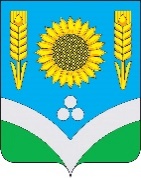 СОВЕТ НАРОДНЫХ ДЕПУТАТОВ РОССОШАНСКОГО МУНИЦИПАЛЬНОГО РАЙОНА ВОРОНЕЖСКОЙ ОБЛАСТИ  РЕШЕНИЕ51 сессииот 30 августа 2023 года № 335                г. Россошь О внесении изменений в решение Совета народных депутатов от 21 декабря 2022 года № 297 «О бюджете Россошанского муниципального района на 2023 год и на плановый период 2024 и 2025 годов»1. Внести в решение Совета народных депутатов Россошанского муниципального района от 21 декабря 2022 года № 297 «О бюджете Россошанского муниципального района на 2023 год и на плановый период 2024 и 2025 годов» (в редакции решения Совета народных депутатов от 15.02.2023 №306 («Россошанский курьер», 2023, от 17 февраля 2023), от 15.03.2023 №317 («Россошанский курьер», 2023, от 17 марта 2023), от 29.03.2023 №319 («Россошанский курьер», 2023 от 31 марта 2023), от 26.04.2023 №322 («Россошанский курьер», 2023 от 28 апреля 2023), от 14.06.2023 №330 («Россошанский курьер», 2023 от 16 июня  2023) следующие изменения:1) - в части 1 статьи 1:-в пункте 1 слова «в сумме 2 333 485,0 тыс. рублей, в том числе безвозмездные поступления в сумме 1 521 390,1 тыс. рублей, из них:- безвозмездные поступления из областного бюджета в сумме 1 477 127,1 тыс. рублей, в том числе: дотации – 144 005,2 тыс. рублей, субсидии – 306 356,6 тыс. рублей, субвенции – 944 107,9 тыс. рублей, иные межбюджетные трансферты – 82 657,4 тыс. рублей;- безвозмездные поступления из бюджетов поселений на осуществление части полномочий по решению вопросов местного значения в сумме 43 700,5 тыс. рублей»заменить словами «в сумме 2 503 101,5 тыс. рублей, в том числе безвозмездные поступления в сумме 1 626 002,5 тыс. рублей, из них:- безвозмездные поступления из областного бюджета в сумме 1 580 237,6 тыс. рублей, в том числе: дотации – 144 005,2 тыс. рублей, субсидии – 341 982,6 тыс. рублей, субвенции – 991 196,9 тыс. рублей, иные межбюджетные трансферты – 103 053,0 тыс. рублей;- безвозмездные поступления из бюджетов поселений на осуществление части полномочий по решению вопросов местного значения в сумме 44 396,3 тыс. рублей»;- в пункте 2 слова «в сумме 2 376 029,0 тыс. рублей» заменить словами «в сумме 2 549 510,3 тыс. рублей»;- в пункте 3 слова «в сумме 42 544,0 тыс. рублей» заменить словами «в сумме 46 408,8 тыс. рублей»;2) приложение 1 «Источники внутреннего финансирования дефицита бюджета Россошанского муниципального района на 2023 год и на плановый период 2024 и 2025 годов» изложить в новой редакции согласно приложению 1 к настоящему Решению; 3) приложение 2 «Поступление доходов бюджета Россошанского муниципального района по кодам видов доходов, подвидов доходов на 2023 год и на плановый период 2024 и 2025 годов» изложить в новой редакции согласно приложению 2 к настоящему Решению;4) приложение 4 «Ведомственная структура расходов бюджета Россошанского муниципального района на 2023 год и на плановый период 2024 и 2025 годов» изложить в новой редакции согласно приложению 3 к настоящему Решению; 5) приложение 5 «Распределение бюджетных ассигнований по разделам, подразделам, целевым статьям (муниципальным программам Россошанского муниципального района и непрограммным направлениям деятельности), группам видов расходов бюджета Россошанского муниципального района на 2023 год и на плановый период 2024 и 2025 годов» изложить в новой редакции согласно приложению 4 к настоящему Решению; 6) приложение 6 «Распределение бюджетных ассигнований по целевым статьям (муниципальным программам Россошанского муниципального района и непрограммным направлениям деятельности), группам видов расходов, разделам, подразделам классификации расходов бюджета Россошанского муниципального района на 2023 год и на плановый период 2024 и 2025 годов» изложить в новой редакции согласно приложению 5 к настоящему Решению;7) приложение 11 «Распределение   иных межбюджетных трансфертов на решение вопросов местного значения   бюджетам поселений   Россошанского муниципального района на 2023 год и на плановый период 2024 и 2025 годов» изложить в новой редакции согласно приложению 6 к настоящему Решению;2.  Настоящее Решение вступает в силу со дня его официального опубликования.3.  Контроль за исполнением настоящего Решения возложить на главу Россошанского муниципального района Сисюка В.М. и главу администрации Россошанского муниципального района Мишанкова Ю.В.                                Глава Россошанскогомуниципального района                                            				                      В. М. СисюкПриложение 1к Решению Совета народных депутатовРоссошанского муниципального района от 30.08.2023 № 335Источники внутреннего финансирования дефицита бюджета Россошанского муниципального района на 2023 год и на плановый период 2024 и 2025 годовПриложение 2к Решению Совета народных депутатовРоссошанского муниципального района от 30.08.2023 № 335Поступление доходов бюджета Россошанского муниципального района по кодам видов доходов, подвидов доходов на 2023 год и на плановый период 2024 и 2025 годовПриложение 3к Решению Совета народных депутатовРоссошанского муниципального района от 30.08.2023 № 335Ведомственная структура расходов бюджета Россошанского муниципального района на 2023 год и на плановый период 2024 и 2025 годовПриложение 4к Решению Совета народных депутатовРоссошанского муниципального района от 30.08.2023 № 335Распределение бюджетных ассигнований по разделам, подразделам, целевым статьям (муниципальным программам Россошанского муниципального района и непрограммным направлениям деятельности), группам видов расходов бюджета Россошанского муниципального района на 2023 год и на плановый период 2024 и 2025 годовПриложение 5к Решению Совета народных депутатовРоссошанского муниципального района от 30.08.2023 № 335Распределение бюджетных ассигнований по целевым статьям (муниципальным программам Россошанского муниципального района и непрограммным направлениям деятельности), группам видов расходов, разделам, подразделам классификации расходов бюджета Россошанского муниципального района на 2023 год и на плановый период 2024 и 2025 годовПриложение 6к Решению Совета народных депутатовРоссошанского муниципального района от 30.08.2023 № 335Распределение   иных межбюджетных трансфертов на решение вопросов местного значения   бюджетам поселений   Россошанского муниципального района на 2023 год и на плановый период 2024 и 2025 годов№  п/пНаименование  Код классификацииСумма, тыс. руб.Сумма, тыс. руб.Сумма, тыс. руб.№  п/пНаименование  Код классификации2023 год2024 год2025 годИСТОЧНИКИ ВНУТРЕННЕГО ФИНАНСИРОВАНИЯ ДЕФИЦИТОВ (ПРОФИЦИТОВ) БЮДЖЕТА01 00 00 00 00 0000 000-46408,80,036659,21Кредиты кредитных организаций в валюте Российской Федерации01 02 00 00 00 0000 0000,00,00,01Привлечение кредитов от кредитных организаций в валюте Российской Федерации01 02 00 00 00 0000 7000,00,00,01Привлечение кредитов от кредитных организаций  бюджетами муниципальных районов  в валюте Российской Федерации01 02 00 00 05 0000 7100,00,00,01Погашение     кредитов, предоставленных кредитными организациями  в валюте Российской Федерации01 02 00 00 00 0000 8000,00,00,01Погашение   бюджетами муниципальных районов кредитов  от кредитных организаций    в валюте Российской Федерации01 02 00 00 05 0000 8100,00,00,02Бюджетные кредиты от других бюджетов бюджетной системы Российской Федерации01 03 00 00 00 00 0000 0000,00,036659,22Бюджетные кредиты из других бюджетов бюджетной системы Российской Федерации в валюте Российской Федерации01 03 01 00 00 00 0000 0000,00,00,02Привлечение бюджетных кредитов из других бюджетов бюджетной системы Российской Федерации в валюте Российской Федерации, из них:01 03 01 00 00 00 0000 7000,00,00,02Привлечение кредитов из других бюджетов бюджетной системы Российской Федерации бюджетами муниципальных районов в валюте Российской Федерации, из них:01 03 01 00 00 05 0000 7100,00,00,02Погашение бюджетных кредитов, полученных из других бюджетов бюджетной системы Российской Федерации в валюте Российской Федерации01 03 01 00 00 0000 8000,00,036659,22Погашение бюджетами муниципальных районов кредитов из других бюджетов бюджетной системы Российской Федерации в валюте Российской Федерации, из них:01 03 01 00 05 0000 8100,00,036659,23Изменение остатков средств на счетах по учету средств бюджетов01 05 00 00 00 0000 000-46408,80,00,03Увеличение остатков средств бюджетов 01 05 00 00 00 0000 5002505601,52242479,22409684,43Увеличение прочих остатков средств бюджетов  01 05 02 00 00 0000 5002505601,52242479,22409684,43Увеличение прочих остатков денежных средств бюджетов 01 05 02 01 00 0000 5102505601,52242479,22409684,43Увеличение прочих остатков денежных средств бюджетов  муниципальных районов01 05 02 01 05 0000 5102505601,52242479,22409684,43Уменьшение остатков средств бюджетов01 05 00 00 00 0000 6002552010,32242479,22409684,43Уменьшение прочих остатков средств бюджетов01 05 02 00 00 0000 6002552010,32242479,22409684,43Уменьшение прочих остатков денежных средств бюджетов 01 05 02 01 00 0000 6102552010,32242479,22409684,43Уменьшение прочих остатков денежных средств бюджетов муниципальных районов01 05 02 01 05 0000 6102552010,32242479,22409684,44Иные источники внутреннего финансирования дефицитов бюджетов01 06 00 00 00 0000 0000,00,00,04Бюджетные кредиты, предоставленные внутри страны в валюте Российской Федерации01 06 05 00 00 0000 0000,00,00,04Предоставление  бюджетных кредитов   внутри страны в валюте Российской Федерации 01 06 05 00 00 0000 5002500,00,00,04Предоставление  бюджетных  кредитов другим бюджетам бюджетной системы Российской Федерации  из бюджетов муниципальных районов в валюте Российской Федерации 01 06 05 02 05 0000 5402500,00,00,04Возврат бюджетных кредитов, предоставленных внутри страны в валюте Российской Федерации 01 06 05 00 00 0000 600-2500,00,00,04Возврат бюджетных кредитов, предоставленных другим бюджетам бюджетной системы Российской Федерации из бюджетов  муниципальных районов  в валюте Российской Федерации01 06 05 02 05 0000 640-2500,00,00,0Код показателя                     Наименование показателя                      Наименование показателя Сумма (тыс. рублей)Сумма (тыс. рублей)Сумма (тыс. рублей)Сумма (тыс. рублей)Сумма (тыс. рублей)Код показателя2023 год2023 год2024 год2024 год2025 год2025 год12334455000 8 50 00000 00 0000 000 ВСЕГО2 503 101,52 503 101,52 242 479,22 242 479,22 409 684,42 409 684,4000 1 00 00000 00 0000 000НАЛОГОВЫЕ И НЕНАЛОГОВЫЕ ДОХОДЫ877 099,0877 099,0858 709,0858 709,0939 992,0939 992,0000 1 01 00000 00 0000 000НАЛОГИ НА ПРИБЫЛЬ, ДОХОДЫ636 197,5636 197,5655 000,0655 000,0730 000,0730 000,0000 1 01 02000 01 0000 110Налог на доходы физических лиц636 197,5636 197,5655 000,0655 000,0730 000,0730 000,0000 1 01 02010 01 0000 110Налог на доходы физических лиц с доходов, источником которых является налоговый агент, за исключением доходов, в отношении которых исчисление и уплата налога осуществляются в соответствии со статьями 227, 227.1 и 228 Налогового кодекса Российской Федерации, а также доходов от долевого участия в организации, полученных в виде дивидендов605 752,5605 752,5627 000,0627 000,0700 000,0700 000,0000 1 01 02020 01 0000 110Налог на доходы физических лиц с доходов, полученных от осуществления деятельности физическими лицами, зарегистрированными в качестве индивидуальных предпринимателей, нотариусов, занимающихся частной практикой, адвокатов, учредивших адвокатские кабинеты, и других лиц, занимающихся частной практикой в соответствии со статьей 227 Налогового кодекса Российской Федерации2 000,02 000,02 500,02 500,02 700,02 700,0000 1 01 02030 01 0000 110Налог на доходы физических лиц с доходов, полученных физическими лицами в соответствии со статьей 228 Налогового кодекса Российской Федерации11 100,011 100,06 500,06 500,07 300,07 300,0000 1 01 02080 01 0000 110Налог на доходы физических лиц в части суммы налога, превышающей 650 000 рублей, относящейся к части налоговой базы, превышающей 5 000 000 рублей (за исключением налога на доходы физических лиц с сумм прибыли контролируемой иностранной компании, в том числе фиксированной прибыли контролируемой иностранной компании, а также налога на доходы физических лиц в отношении доходов от долевого участия в организации, полученных в виде дивидендов)2 750,02 750,019 000,019 000,020 000,020 000,0000 1 01 02130 01 0000 110Налог на доходы физических лиц в отношении доходов от долевого участия в организации, полученных в виде дивидендов (в части суммы налога, не превышающей 650 000 рублей)3 780,03 780,00,00,00,00,0000 1 01 02140 01 0000 110Налог на доходы физических лиц в отношении доходов от долевого участия в организации, полученных в виде дивидендов (в части суммы налога, превышающей 650 000 рублей)10 815,010 815,00,00,00,00,0000 1 03 00000 00 0000 000НАЛОГИ НА ТОВАРЫ (РАБОТЫ, УСЛУГИ), РЕАЛИЗУЕМЫЕ НА ТЕРРИТОРИИ РОССИЙСКОЙ ФЕДЕРАЦИИ32 756,032 756,035 556,035 556,039 722,039 722,0000 1 03 02000 01 0000 110Акцизы по подакцизным товарам (продукции), производимым на территории Российской Федерации32 756,032 756,035 556,035 556,039 722,039 722,0000 1 03 02231 01 0000 110Доходы от уплаты акцизов на дизельное топливо, подлежащие распределению между бюджетами субъектов Российской Федерации и местными бюджетами с учетом установленных дифференцированных нормативов отчислений в местные бюджеты 15 050,015 050,016 350,016 350,018 300,018 300,0000 1 03 02241 01 0000 110Доходы от уплаты акцизов на моторные масла для дизельных и (или) карбюраторных (инжекторных) двигателей, подлежащие распределению между бюджетами субъектов Российской Федерации и местными бюджетами с учетом установленных дифференцированных нормативов отчислений в местные бюджеты100,0100,0106,0106,0120,0120,0000 1 03 02251 01 0000 110Доходы от уплаты акцизов на автомобильный бензин, подлежащие распределению между бюджетами субъектов Российской Федерации и местными бюджетами с учетом установленных дифференцированных нормативов отчислений в местные бюджеты17 606,017 606,019 100,019 100,021 302,021 302,0000 1 05 00000 00 0000 000НАЛОГИ НА СОВОКУПНЫЙ ДОХОД67 200,067 200,060 625,060 625,062 162,062 162,0000 1 05 01000 00 0000 110Налог, взимаемый в связи с применением упрощенной системы налогообложения23 850,023 850,024 800,024 800,025 800,025 800,0000 1 05 01010 01 0000 110Налог, взимаемый с налогоплательщиков, выбравших в качестве объекта налогообложения доходы16 500,016 500,017 200,017 200,018 000,018 000,0000 1 05 01011 01 0000 110Налог, взимаемый с налогоплательщиков, выбравших в качестве объекта налогообложения доходы16 500,016 500,017 200,017 200,018 000,018 000,0000 1 05 01020 01 0000 110Налог, взимаемый с налогоплательщиков, выбравших в качестве объекта налогообложения доходы, уменьшенные на величину расходов7 350,07 350,07 600,07 600,07 800,07 800,0000 1 05 01021 01 0000 110Налог, взимаемый с налогоплательщиков, выбравших в качестве объекта налогообложения доходы, уменьшенные на величину расходов (в том числе минимальный налог, зачисляемый в бюджеты субъектов Российской Федерации)7 350,07 350,07 600,07 600,07 800,07 800,0000 1 05 02000 02 0000 110Единый налог на вмененный доход для отдельных видов деятельности0,00,00,00,00,00,0000 1 05 02010 02 0000 110Единый налог на вмененный доход для отдельных видов деятельности0,00,00,00,00,00,0000 1 05 03000 01 0000 110Единый сельскохозяйственный налог27 350,027 350,019 825,019 825,020 362,020 362,0000 1 05 03010 01 0000 110Единый сельскохозяйственный налог27 350,027 350,019 825,019 825,020 362,020 362,0000 1 05 04000 02 0000 110Налог, взимаемый в связи с применением патентной системы налогообложения16 000,016 000,016 000,016 000,016 000,016 000,0000 1 05 04020 02 0000 110Налог, взимаемый в связи с применением патентной системы налогообложения, зачисляемый в бюджеты муниципальных районов16 000,016 000,016 000,016 000,016 000,016 000,0000 1 06 00000 00 0000 110НАЛОГИ НА ИМУЩЕСТВО0,00,00,00,00,00,0000 1 06 05000 02 0000 110Налог на игорный бизнес0,00,00,00,00,00,0000 1 08 00000 00 0000 000ГОСУДАРСТВЕННАЯ ПОШЛИНА9 000,09 000,09 000,09 000,09 000,09 000,0000 1 08 03000 01 0000 110Государственная пошлина по делам, рассматриваемым в судах общей юрисдикции, мировыми судьями9 000,09 000,09 000,09 000,09 000,09 000,0000 1 08 03010 01 0000 110Государственная пошлина по делам, рассматриваемым в судах общей юрисдикции, мировыми судьями (за исключением Верховного Суда Российской Федерации)9 000,09 000,09 000,09 000,09 000,09 000,0000 1 11 00000 00 0000 000ДОХОДЫ ОТ ИСПОЛЬЗОВАНИЯ ИМУЩЕСТВА, НАХОДЯЩЕГОСЯ В ГОСУДАРСТВЕННОЙ И МУНИЦИПАЛЬНОЙ СОБСТВЕННОСТИ36 342,836 342,836 342,036 342,036 342,036 342,0000 1 11 03000 00 0000 120Проценты, полученные от предоставления бюджетов кредитов внутри страны 0,80,80,00,00,00,0000 1 11 03050 05 0000 120Проценты, полученные от предоставления бюджетов кредитов внутри страны за счет средств бюджетов муниципальных районов0,80,80,00,00,00,0000 1 11 05000 00 0000 120Доходы, получаемые в виде арендной либо иной платы за передачу в возмездное пользование государственного и муниципального имущества 35 901,035 901,035 901,035 901,035 901,035 901,0000 1 11 05010 00 0000 120Доходы, получаемые в виде арендной платы за земельные участки, государственная собственность на которые не разграничена, а также средства от продажи права на заключение договоров аренды указанных земельных участков33 336,033 336,033 336,033 336,033 336,033 336,0000 1 11 05013 05 0000 120Доходы, получаемые в виде арендной платы за земельные участки, государственная собственность на которые не разграничена и которые расположены в границах сельских поселений, а также средства от продажи права на заключение договоров аренды указанных земельных участков20 136,020 136,020 136,020 136,020 136,020 136,0000 1 11 05013 13 0000 120Доходы, получаемые в виде арендной платы за земельные участки, государственная собственность на которые не разграничена и которые расположены в границах городских поселений, а также средства от продажи права на заключение договоров аренды указанных земельных участков13 200,013 200,013 200,013 200,013 200,013 200,0000 1 11 05020 00 0000 120Доходы, получаемые в виде арендной платы за земли после разграничения государственной собственности на землю, а также средства от продажи права на заключение договоров аренды указанных земельных участков1 680,01 680,01 680,01 680,01 680,01 680,0000 1 11 05025 05 0000 120Доходы, получаемые в виде арендной платы за земли после разграничения государственной собственности на землю, а также средства от продажи права на заключение договоров аренды указанных земельных участков за земли после разграничения государственной собственности на землю1 680,01 680,01 680,01 680,01 680,01 680,0000 1 11 05030 00 0000 120Доходы от сдачи в аренду имущества, находящегося в оперативном управлении органов государственной власти, органов местного самоуправления, государственных внебюджетных фондов и созданных ими учреждений232,0232,0232,0232,0232,0232,0000 1 11 05035 05 0000 120Доходы от сдачи в аренду имущества, находящегося в оперативном управлении органов управления муниципальных районов и созданных ими учреждений (за исключением имущества муниципальных бюджетных и автономных учреждений)232,0232,0232,0232,0232,0232,0000 1 11 05070 00 0000 120Доходы от сдачи в аренду имущества, составляющего государственную (муниципальную) казну (за исключением земельных участков)653,0653,0653,0653,0653,0653,0000 1 11 05075 05 0000 120Доходы от сдачи в аренду имущества, составляющего казну муниципальных районов (за исключением земельных участков)653,0653,0653,0653,0653,0653,0000 1 11 08000 00 0000 120Средства, получаемые от передачи имущества, находящегося в государственной и муниципальной собственности, в залог, в доверительное управление0,00,00,00,00,00,0000 1 11 08050 05 0000 120Средства, получаемые от передачи имущества, находящегося в собственности муниципальных районов, в залог, в доверительное управление0,00,00,00,00,00,0000 1 11 09080 00 0000 120Плата, поступившая в рамках договора за предоставление права на размещение и эксплуатацию нестационарного торгового объекта, установку и эксплуатацию рекламных конструкций на землях или земельных участках, находящихся в государственной или муниципальной собственности, и на землях или земельных участках, государственная собственность на которые не разграничена441,0441,0441,0441,0441,0441,0000 1 11 09080 05 0000 120Плата, поступившая в рамках договора за предоставление права на размещение и эксплуатацию нестационарного торгового объекта, установку и эксплуатацию рекламных конструкций на землях или земельных участках, находящихся в собственности муниципальных районов, и на землях или земельных участках, государственная собственность на которые не разграничена441,0441,0441,0441,0441,0441,0000 1 12 00000 00 0000 000ПЛАТЕЖИ ПРИ ПОЛЬЗОВАНИИ ПРИРОДНЫМИ РЕСУРСАМИ11 000,011 000,011 000,011 000,011 000,011 000,0000 1 12 01000 01 0000 120Плата за негативное воздействие на окружающую среду11 000,011 000,011 000,011 000,011 000,011 000,0000 1 12 01010 01 0000 120Плата за выбросы загрязняющих веществ в атмосферный воздух стационарными объектами1 200,01 200,01 200,01 200,01 200,01 200,0000 1 12 01030 01 0000 120Плата за сбросы загрязняющих веществ в водные объекты0,00,00,00,00,00,0000 1 12 01040 01 0000 120Плата за размещение отходов производства и потребления9 800,09 800,09 800,09 800,09 800,09 800,0000 1 12 01041 01 0000 120Плата за размещение отходов производства7 700,07 700,07 700,07 700,07 700,07 700,0000 1 12 01042 01 0000 120Плата за размещение твердых коммунальных отходов2 100,02 100,02 100,02 100,02 100,02 100,0000 1 13 00000 00 0000 000ДОХОДЫ ОТ ОКАЗАНИЯ ПЛАТНЫХ УСЛУГ(РАБОТ) И КОМПЕНСАЦИИ ЗАТРАТ ГОСУДАРСТВА51 502,751 502,749 686,049 686,050 266,050 266,0000 1 13 01000 00 0000 120Доходы от оказания платных услуг (работ)49 428,949 428,949 686,049 686,050 266,050 266,0000 1 13 01990 00 0000 120Прочие доходы от оказания платных услуг (работ)49 428,949 428,949 686,049 686,050 266,050 266,0000 1 13 01995 05 0000 130Прочие доходы от оказания платных услуг (работ) получателями средств бюджетов муниципальных районов49 428,949 428,949 686,049 686,050 266,050 266,0000 1 13 02000 00 0000 130Доходы от компенсации затрат государства2 073,82 073,80,00,00,00,0000 1 13 02990 00 0000 130Прочие доходы от компенсации затрат государства2 073,82 073,80,00,00,00,0000 1 13 02995 05 0000 130Прочие доходы от компенсации затрат бюджетов муниципальных районов2 073,82 073,80,00,00,00,0000 1 14 00000 00 0000 000ДОХОДЫ ОТ ПРОДАЖИ МАТЕРИАЛЬНЫХ И НЕМАТЕРИАЛЬНЫХ АКТИВОВ31 600,031 600,00,00,00,00,0000 1 14 02000 00 0000 000Доходы от реализации имущества, находящегося в государственной и муниципальной собственности3 600,03 600,00,00,00,00,0000 1 14 02050 05 0000 410Доходы от реализации имущества, находящегося в собственности муниципальных районов, в части реализации основных средств3 600,03 600,00,00,00,00,0000 1 14 02053 05 0000 410Доходы от реализации иного имущества, находящегося в собственности муниципальных районов, в части реализации основных средств по указанному имуществу3 600,03 600,00,00,00,00,0000 1 14 06000 00 0000 430Доходы от продажи земельных участков, находящихся в государственной и муниципальной собственности28 000,028 000,00,00,00,00,0000 1 14 06013 05 0000 430Доходы от продажи земельных участков, государственная собственность на которые не разграничена22 200,022 200,00,00,00,00,0000 1 14 06013 13 0000 430Доходы от продажи земельных участков, государственная собственность на которые не разграничена и которые расположены в границах городских поселений2 200,02 200,00,00,00,00,0000 1 14 06020 00 0000 430Доходы от продажи земельных участков, государственная собственность на которые разграничена (за исключением земельных участков бюджетных и автономных учреждений)3 600,03 600,00,00,00,00,0000 1 14 06025 05 0000 430Доходы от продажи земельных участков, находящихся в собственности муниципальных районов (за исключением земельных участков муниципальных бюджетных и автономных учреждений)3 600,03 600,00,00,00,00,0000 1 16 00000 00 0000 000ШТРАФЫ, САНКЦИИ, ВОЗМЕЩЕНИЕ УЩЕРБА1 500,01 500,01 500,01 500,01 500,01 500,0000 1 16 01000 01 0000 140Административные штрафы, установленные Кодексом Российской Федерации об административных правонарушениях1 228,01 228,01 228,01 228,01 228,01 228,0000 1 16 01050 01 0000 140Административные штрафы, установленные Главой 5 Кодекса Российской Федерации об административных правонарушениях, за административные правонарушения, посягающие на права граждан21,521,521,521,521,521,5000 1 16 01053 01 0000 140Административные штрафы, установленные Главой 5 Кодекса Российской Федерации об административных правонарушениях, за административные правонарушения, посягающие на права граждан, налагаемые мировыми судьями, комиссиями по делам несовершеннолетних и защите их прав21,521,521,521,521,521,5000 1 16 01060 01 0000 140Административные штрафы, установленные Главой 6 Кодекса Российской Федерации об административных правонарушениях, за административные правонарушения, посягающие на здоровье, санитарно-эпидемиологическое благополучие населения и общественную нравственность105,0105,0105,0105,0105,0105,0000 1 16 01063 01 0000 140Административные штрафы, установленные Главой 6 Кодекса Российской Федерации об административных правонарушениях, за административные правонарушения, посягающие на здоровье, санитарно-эпидемиологическое благополучие населения и общественную нравственность, налагаемые мировыми судьями, комиссиями по делам несовершеннолетних и защите их прав105,0105,0105,0105,0105,0105,0000 1 16 01070 01 0000 140Административные штрафы, установленные Главой 7 Кодекса Российской Федерации об административных правонарушениях, за административные правонарушения в области охраны собственности40,040,040,040,040,040,0000 1 16 01073 01 0000 140Административные штрафы, установленные Главой 7 Кодекса Российской Федерации об административных правонарушениях, за административные правонарушения в области охраны собственности, налагаемые мировыми судьями, комиссиями по делам несовершеннолетних и защите их прав40,040,040,040,040,040,0000 1 16 01074 01 0000 140Административные штрафы, установленные главой 7 Кодекса Российской Федерации об административных правонарушениях, за административные правонарушения в области охраны собственности, выявленные должностными лицами органов муниципального контроля0,00,00,00,00,00,0000 1 16 01080 01 0000 140Административные штрафы, установленные Главой 8 Кодекса Российской Федерации об административных правонарушениях, за административные правонарушения в области охраны окружающей среды и природопользования150,0150,0150,0150,0150,0150,0000 1 16 01083 01 0000 140Административные штрафы, установленные Главой 8 Кодекса Российской Федерации об административных правонарушениях, за административные правонарушения в области охраны окружающей среды и природопользования, налагаемые мировыми судьями, комиссиями по делам несовершеннолетних и защите их прав150,0150,0150,0150,0150,0150,0000 1 16 01090 01 0000 140Административные штрафы, установленные главой 9 Кодекса Российской Федерации об административных правонарушениях, за административные правонарушения в промышленности, строительстве и энергетике0,00,00,00,00,00,0000 1 16 01093 01 0000 140Административные штрафы, установленные главой 9 Кодекса Российской Федерации об административных правонарушениях, за административные правонарушения в промышленности, строительстве и энергетике, налагаемые мировыми судьями, комиссиями по делам несовершеннолетних и защите их прав0,00,00,00,00,00,0000 1 16 01110 01 0000 140Административные штрафы, установленные главой 11 Кодекса Российской Федерации об административных правонарушениях, за административные правонарушения на транспорте5,55,55,55,55,55,5000 1 16 01113 01 0000 140Административные штрафы, установленные главой 11 Кодекса Российской Федерации об административных правонарушениях, за административные правонарушения на транспорте, налагаемые мировыми судьями, комиссиями по делам несовершеннолетних и защите их прав5,55,55,55,55,55,5000 1 16 01130 01 0000 140Административные штрафы, установленные главой 13 Кодекса Российской Федерации об административных правонарушениях, за административные правонарушения в области связи и информации20,020,020,020,020,020,0000 1 16 01133 01 0000 140Административные штрафы, установленные главой 13 Кодекса Российской Федерации об административных правонарушениях, за административные правонарушения в области связи и информации, налагаемые мировыми судьями, комиссиями по делам несовершеннолетних и защите их прав20,020,020,020,020,020,0000 1 16 01140 01 0000 140Административные штрафы, установленные Главой 14 Кодекса Российской Федерации об административных правонарушениях, за административные правонарушения в области предпринимательской деятельности и деятельности саморегулируемых организаций220,0220,0220,0220,0220,0220,0000 1 16 01143 01 0000 140Административные штрафы, установленные Главой 14 Кодекса Российской Федерации об административных правонарушениях, за административные правонарушения в области предпринимательской деятельности и деятельности саморегулируемых организаций, налагаемые мировыми судьями, комиссиями по делам несовершеннолетних и защите их прав220,0220,0220,0220,0220,0220,0000 1 16 01150 01 0000 140Административные штрафы, установленные Главой 15 Кодекса Российской Федерации об административных правонарушениях, за административные правонарушения в области финансов, налогов и сборов, страхования, рынка ценных бумаг150,0150,0150,0150,0150,0150,0000 1 16 01153 01 0000 140Административные штрафы, установленные Главой 15 Кодекса Российской Федерации об административных правонарушениях, за административные правонарушения в области финансов, налогов и сборов, страхования, рынка ценных бумаг (за исключением штрафов, указанных в пункте 6 статьи 46 Бюджетного кодекса Российской Федерации), налагаемые мировыми судьями, комиссиями по делам несовершеннолетних и защите их прав150,0150,0150,0150,0150,0150,0000 1 16 01170 01 0000 140Административные штрафы, установленные Главой 17 Кодекса Российской Федерации об административных правонарушениях, за административные правонарушения, посягающие на институты государственной власти10,010,010,010,010,010,0000 1 16 01173 01 0000 140Административные штрафы, установленные Главой 17 Кодекса Российской Федерации об административных правонарушениях, за административные правонарушения, посягающие на институты государственной власти, налагаемые мировыми судьями, комиссиями по делам несовершеннолетних и защите их прав10,010,010,010,010,010,0000 1 16 01190 01 0000 140Административные штрафы, установленные Главой 19 Кодекса Российской Федерации об административных правонарушениях, за административные правонарушения против порядка управления100,0100,0100,0100,0100,0100,0000 1 16 01193 01 0000 140Административные штрафы, установленные Главой 19 Кодекса Российской Федерации об административных правонарушениях, за административные правонарушения против порядка управления, налагаемые мировыми судьями, комиссиями по делам несовершеннолетних и защите их прав100,0100,0100,0100,0100,0100,0000 1 16 01200 01 0000 140Административные штрафы, установленные Главой 20 Кодекса Российской Федерации об административных правонарушениях, за административные правонарушения, посягающие на общественный порядок и общественную безопасность406,0406,0406,0406,0406,0406,0000 1 16 01203 01 0000 140Административные штрафы, установленные Главой 20 Кодекса Российской Федерации об административных правонарушениях, за административные правонарушения, посягающие на общественный порядок и общественную безопасность, налагаемые мировыми судьями, комиссиями по делам несовершеннолетних и защите их прав406,0406,0406,0406,0406,0406,0000 1 16 07000 01 0000 140Штрафы, неустойки, пени, уплаченные в соответствии с законом или договором в случае неисполнения или ненадлежащего исполнения обязательств перед государственным (муниципальным) органом, органом управления государственным внебюджетным фондом, казенным учреждением, Центральным банком Российской Федерации, иной организацией, действующей от имени Российской Федерации250,0250,0250,0250,0250,0250,0000 1 16 07010 00 0000 140Штрафы, неустойки, пени, уплаченные в случае просрочки исполнения поставщиком (подрядчиком, исполнителем) обязательств, предусмотренных государственным (муниципальным) контрактом250,0250,0250,0250,0250,0250,0000 1 16 07010 05 0000 140Штрафы, неустойки, пени, уплаченные в случае просрочки исполнения поставщиком (подрядчиком, исполнителем) обязательств, предусмотренных муниципальным контрактом, заключенным муниципальным органом, казенным учреждением муниципального района250,0250,0250,0250,0250,0250,0000 1 16 10000 00 0000 140Платежи в целях возмещения причиненного ущерба (убытков)22,022,022,022,022,022,0000 1 16 10100 00 0000 140Денежные взыскания, налагаемые в возмещение ущерба, причиненного в результате незаконного или нецелевого использования бюджетных средств22,022,022,022,022,022,0000 1 16 10120 00 0000 140Доходы от денежных взысканий (штрафов), поступающие в счет погашения задолженности, образовавшейся до 1 января 2020 года, подлежащие зачислению в бюджеты бюджетной системы Российской Федерации по нормативам, действовавшим в 2019 году22,022,022,022,022,022,0000 1 16 10123 01 0000 140Доходы от денежных взысканий (штрафов), поступающие в счет погашения задолженности, образовавшейся до 1 января 2020 года, подлежащие зачислению в бюджет муниципального образования по нормативам, действовавшим в 2019 году13,013,013,013,013,013,0000 1 16 10129 01 0000 140Доходы от денежных взысканий (штрафов), поступающие в счет погашения задолженности, образовавшейся до 1 января 2020 года, подлежащие зачислению в федеральный бюджет и бюджет муниципального образования по нормативам, действовавшим в 2019 году9,09,09,09,09,09,0000 1 17 00000 00 0000 000ПРОЧИЕ НЕНАЛОГОВЫЕ ДОХОДЫ0,00,00,00,00,00,0000 1 17 05000 00 0000 180Прочие неналоговые доходы0,00,00,00,00,00,0000 1 17 05050 05 0000 180Прочие неналоговые доходы бюджетов муниципальных районов0,00,00,00,00,00,0000 2 00 00000 00 0000 000БЕЗВОЗМЕЗДНЫЕ ПОСТУПЛЕНИЯ 1 626 002,51 626 002,51 383 770,21 383 770,21 469 692,41 469 692,4000 2 02 00000 00 0000 000 БЕЗВОЗМЕЗДНЫЕ ПОСТУПЛЕНИЯ ОТ ДРУГИХ БЮДЖЕТОВ БЮДЖЕТНОЙ СИСТЕМЫ1 624 634,01 624 634,01 383 770,21 383 770,21 469 692,41 469 692,4000 2 02 10000 00 0000 150ДОТАЦИИ144 005,2144 005,295 141,095 141,094 889,094 889,0000 2 02 15001 00 0000 150Дотации на выравнивание бюджетной обеспеченности125 468,0125 468,095 141,095 141,094 889,094 889,0000 2 02 15001 05 0000 150Дотации бюджетам муниципальных районов на выравнивание бюджетной обеспеченности из бюджета субъекта Российской Федерации125 468,0125 468,095 141,095 141,094 889,094 889,0000 2 02 15002 00 0000 150Дотации бюджетам на поддержку мер по обеспечению сбалансированности бюджетов18 537,218 537,20,00,00,00,0000 2 02 15002 05 0000 150Дотации бюджетам муниципальных районов на поддержку мер по обеспечению сбалансированности бюджетов 18 537,218 537,20,00,00,00,0000 2 02 20000 00 0000 150СУБСИДИИ341 982,6341 982,6198 645,2198 645,2208 057,9208 057,9000 2 02 20077 00 0000 150Субсидии бюджетам на софинансирование капитальных вложений в объекты муниципальной собственности5 000,05 000,017 510,217 510,290 000,090 000,0000 2 02 20077 05 0000 150Субсидии бюджетам муниципальных районов на софинансирование капитальных вложений в объекты муниципальной собственности5 000,05 000,017 510,217 510,290 000,090 000,0000 2 02 20216 00 0000 150Субсидии бюджетам на осуществление дорожной деятельности в отношении автомобильных дорог общего пользования, а также капитального ремонта и ремонта дворовых территорий многоквартирных домов, проездов к дворовым территориям многоквартирных домов населенных пунктов53 253,353 253,333 188,933 188,933 188,933 188,9000 2 02 20216 05 0000 150Субсидии бюджетам муниципальных районов на осуществление дорожной деятельности в отношении автомобильных дорог общего пользования, а также капитального ремонта и ремонта дворовых территорий многоквартирных домов, проездов к дворовым территориям многоквартирных домов населенных пунктов53 253,353 253,333 188,933 188,933 188,933 188,9000 2 02 25098 00 0000 150Субсидии бюджетам на обновление материально-технической базы для организации учебно-исследовательской, научно-практической, творческой деятельности, занятий физической культурой и спортом в образовательных организациях1 811,01 811,01 999,71 999,70,00,0927 2 02 25098 05 0000 150Субсидии бюджетам муниципальных районов на обновление материально-технической базы для организации учебно-исследовательской, научно-практической, творческой деятельности, занятий физической культурой и спортом в образовательных организациях1 811,01 811,01 999,71 999,70,00,0000 2 02 25243 00 0000 150Субсидии бюджетам на строительство и реконструкцию (модернизацию) объектов питьевого водоснабжения137 533,2137 533,243 064,343 064,30,00,0000 2 02 25243 05 0000 150Субсидии бюджетам муниципальных районов на строительство и реконструкцию (модернизацию) объектов питьевого водоснабжения137 533,2137 533,243 064,343 064,30,00,0000 2 02 25304 00 0000 150Субсидии бюджетам на организацию бесплатного горячего питания обучающихся, получающих начальное общее образование в государственных и муниципальных образовательных организациях44 119,644 119,644 119,644 119,643 536,043 536,0000 2 02 25304 05 0000 150Субсидии бюджетам муниципальных районов на организацию бесплатного горячего питания обучающихся, получающих начальное общее образование в государственных и муниципальных образовательных организациях44 119,644 119,644 119,644 119,643 536,043 536,0000 2 02 25466 00 0000 150Субсидии бюджетам на поддержку творческой деятельности и укрепление материально-технической базы муниципальных театров в населенных пунктах с численностью населения до 300 тысяч человек1 903,01 903,02 237,02 237,02 435,22 435,2000 2 02 25466 05 0000 150Субсидии бюджетам муниципальных районов на поддержку творческой деятельности и укрепление материально-технической базы муниципальных театров в населенных пунктах с численностью населения до 300 тысяч человек1 903,01 903,02 237,02 237,02 435,22 435,2000 2 02 25497 00 0000 150Субсидии бюджетам на реализацию мероприятий по обеспечению жильем молодых семей3 435,23 435,23 207,93 207,93 306,83 306,8000 2 02 25497 05 0000 150Субсидии бюджетам муниципальных районов на реализацию мероприятий по обеспечению жильем молодых семей3 435,23 435,23 207,93 207,93 306,83 306,8000 2 02 25519 00 0000 150Субсидии бюджетам на поддержку отрасли культуры492,8492,8390,8390,8390,8390,8000 2 02 25519 05 0000 150Субсидии бюджетам муниципальных районов на поддержку отрасли культуры390,8390,8390,8390,8390,8390,8000 2 02 25519 05 0000 150Субсидии бюджетам муниципальных районов на поддержку отрасли культуры (Федеральный проект "Творческие люди")102,0102,00,00,00,00,0000 2 02 29999 00 0000 150Прочие субсидии94 434,594 434,552 926,852 926,835 200,235 200,2000 2 02 29999 05 0000 150Субсидии бюджетам муниципальных образований на уличное освещение4 357,64 357,64 357,64 357,64 357,64 357,6000 2 02 29999 05 0000 150Субсидии на софинансирование расходов муниципальных образований на приобретение коммунальной специализированной техники и оборудования11 000,011 000,00,00,00,00,0000 2 02 29999 05 0000 150Субсидии бюджетам муниципальных районов на обеспечение учащихся общеобразовательных учреждений молочной продукцией5 567,95 567,95 791,45 791,46 023,16 023,10 2 02 29999 05 0000 150Субсидии из областного бюджета бюджетам муниципальных образований 
Воронежской области на создание в общеобразовательных организациях, расположенных в сельской местности и малых городах, условий для занятий физической культурой и спортом128,0128,0128,0128,0128,0128,0000 2 02 29999 05 0000 150Субсидии бюджетам муниципальных образований на софинансирование расходов по реализации мероприятий по ремонту объектов теплоэнергетического хозяйства муниципальных образований, находящихся в собственности, к очередному зимнему отопительному периоду4 520,04 520,03 898,23 898,23 898,23 898,2000 2 02 29999 05 0000 150Субсидии из областного бюджета бюджетам муниципальных районов и городских округов Воронежской области на реализацию мероприятий по созданию условий для развития физической культуры и массового спорта3 470,23 470,23 470,23 470,23 470,23 470,2000 2 02 29999 05 0000 150Субсидии бюджетам муниципальных районов на материально-техническое оснащение муниципальных общеобразовательных организаций1 322,81 322,8100,0100,0100,0100,0000 2 02 29999 05 0000 150Субсидии бюджетам муниципальных образований на мероприятия по развитию сети общеобразовательных организаций Воронежской области375,0375,00,00,00,00,0000 2 02 29999 05 0000 150Субсидии бюджетам муниципальных районов на софинансирование расходных обязательств, возникающих при выполнении полномочий органов местного самоуправления по вопросам местного значения в сфере организации отдыха детей в каникулярное время4 197,04 197,04 698,04 698,04 699,04 699,0000 2 02 29999 05 0000 150Субсидии для организации отдыха и оздоровления детей и молодежи5 533,25 533,25 824,15 824,15 864,85 864,8000 2 02 29999 05 0000 150Субсидии бюджетам муниципальных образований на организацию перевозок пассажиров автомобильным транспортом общего пользования по муниципальным маршрутам регулярных перевозок по регулируемым тарифам13 148,213 148,26 659,36 659,36 659,36 659,3000 2 02 29999 05 0000 150Субсидии местным бюджетам на подготовку и проведение празднования памятных дат муниципальных образований Воронежской области10 000,010 000,00,00,00,00,00 2 02 29999 05 0000 150Субсидии на поддержку социально ориентированных некоммерческих организаций 3 667,43 667,40,00,00,00,0000 2 02 29999 05 0000 150Субсидии бюджетам муниципальных образований на обеспечение мероприятий по формированию экологической культуры раздельного накопления твердых коммунальных отходов286,8286,80,00,00,00,0000 2 02 29999 05 0000 150Субсидии на укрепление материально-технической базы организаций отдыха детей и их оздоровления3 260,43 260,40,00,00,00,0000 2 02 29999 05 0000 150Субсидии бюджетам муниципальных образований на реализацию мероприятий областной адресной программы капитального ремонта13 600,013 600,018 000,018 000,00,00,0000 2 02 29999 05 0000 150Субсидии на приведение территорий образовательных организаций к нормативным требованиям10 000,010 000,00,00,00,00,0000 2 02 30000 00 0000 150СУБВЕНЦИИ991 196,9991 196,9996 882,7996 882,71 070 170,71 070 170,7000 2 02 30024 00 0000 150Субвенции местным бюджетам на выполнение передаваемых полномочий субъектов Российской Федерации16 615,016 615,014 193,014 193,014 619,014 619,0000 2 02 30024 05 0000 150Субвенции на осуществление полномочий по сбору информации от поселений, входящих в муниципальный район, необходимой для ведения регистра муниципальных нормативных правовых актов627,0627,0619,0619,0642,0642,0000 2 02 30024 05 0000 150Субвенции на осуществление полномочий по расчету и предоставлению дотаций на выравнивание бюджетной обеспеченности поселений за счет средств областного бюджета15 474,015 474,013 068,013 068,013 450,013 450,0000 2 02 30024 05 0000 150Субвенции на создание и организацию деятельности административных комиссий 514,0514,0506,0506,0527,0527,0000 2 02 30029 00 0000 150Субвенции бюджетам на компенсацию части платы, взимаемой с родителей (законных представителей) за присмотр и уход за детьми, посещающими образовательные организации, реализующие образовательные программы дошкольного образования1 265,01 265,01 265,01 265,01 265,01 265,0000 2 02 30029 05 0000 150Субвенции на компенсацию, выплачиваемую родителям (законным представителям) в целях материальной поддержки воспитания и обучения детей, посещающих образовательные организации, реализующие образовательную программу дошкольного образования1 265,01 265,01 265,01 265,01 265,01 265,0000 2 02 39998 00 0000 150Единая субвенция бюджетам муниципальных районов31 726,031 726,033 133,333 133,334 448,334 448,3000 2 02 39998 05 0000 150Единая субвенция для осуществления отдельных полномочий по созданию и организации деятельности КДН и ЗП, организации и осуществлению деятельности по опеке и попечительству4 831,04 831,04 759,04 759,04 940,04 940,0000 2 02 39998 05 0000 150Единая субвенция для осуществления отдельных полномочий по оказанию мер социальной поддержки семьям, взявшим на воспитание детей-сирот, оставшихся без попечения родителей26 895,026 895,028 374,328 374,329 508,329 508,3000 2 02 39999 00 0000 150Прочие субвенции941 590,9941 590,9948 291,4948 291,41 019 838,41 019 838,4000 2 02 39999 05 0000 150Субвенции на осуществление переданных государственных полномочий по организации мероприятий при осуществлении деятельности по обращению с животными без владельцев в рамках комплекса процессных мероприятий «Обеспечение эпизоотического благополучия» государственной программы Воронежской области «Развитие сельского хозяйства, производства пищевых продуктов и инфраструктуры агропродовольственного рынка"2 877,42 877,41 532,01 532,01 569,01 569,0000 2 02 39999 05 0000 150Субвенции на обеспечение государственных гарантий реализации прав на получение общедоступного и бесплатного дошкольного образования в муниципальных образовательных организациях 278 653,5278 653,5278 286,2278 286,2295 795,9295 795,9000 2 02 39999 05 0000 150 Субвенции на обеспечение государственных гарантий реализации прав на получение общедоступного и бесплатного начального общего, основного общего, среднего общего образования в муниципальных общеобразовательных организациях, обеспечение дополнительного образования детей в муниципальных общеобразовательных организациях660 060,0660 060,0668 473,2668 473,2722 473,5722 473,5000 2 02 40000 00 0000 000Иные межбюджетные трансферты 147 449,3147 449,393 101,393 101,396 574,896 574,8000 2 02 40014 00 0000 150Межбюджетные трансферты, передаваемые бюджетам муниципальных образований на осуществление части полномочий по решению вопросов местного значения в соответствии с заключенными соглашениями44 396,344 396,346 555,446 555,450 028,950 028,9000 2 02 40014 05 0000 150Межбюджетные трансферты, передаваемые бюджетам муниципальных районов из бюджетов поселений на осуществление части полномочий по решению вопросов местного значения в соответствии с заключенными соглашениями44 396,344 396,346 555,446 555,450 028,950 028,9000 2 02 45179 00 0000 150Межбюджетные трансферты, передаваемые бюджетам на проведение мероприятий по обеспечению деятельности советников директора по воспитанию и взаимодействию с детскими общественными объединениями в общеобразовательных организациях5 660,75 660,75 314,45 314,45 314,45 314,4000 2 02 45179 05 0000 150Межбюджетные трансферты, передаваемые бюджетам муниципальных районов на проведение мероприятий по обеспечению деятельности советников директора по воспитанию и взаимодействию с детскими общественными объединениями в общеобразовательных организациях5 660,75 660,75 314,45 314,45 314,45 314,4000 2 02 45303 00 0000 150Межбюджетные трансферты бюджетам на ежемесячное денежное вознаграждение за классное руководство педагогическим работникам государственных и муниципальных общеобразовательных организаций39 138,139 138,139 138,139 138,139 138,139 138,1000 2 02 45303 05 0000 150Межбюджетные трансферты бюджетам муниципальных районов на ежемесячное денежное вознаграждение за классное руководство педагогическим работникам государственных и муниципальных общеобразовательных организаций39 138,139 138,139 138,139 138,139 138,139 138,1000 2 02 45453 00 0000 150Межбюджетные трансферты, передаваемые бюджетам на создание виртуальных концертных залов1 000,01 000,00,00,00,00,0000 2 02 45453 05 0000 150Межбюджетные трансферты, передаваемые бюджетам муниципальных районов на создание виртуальных концертных залов1 000,01 000,00,00,00,00,0000 2 02 49001 00 0000 150Межбюджетные трансферты, передаваемые бюджетам, за счет средств резервного фонда Правительства Российской Федерации36 349,336 349,30,00,00,00,0000 2 02 49001 05 0000 150Межбюджетные трансферты, передаваемые бюджетам муниципальных районов, за счет средств резервного фонда Правительства Российской Федерации36 349,336 349,30,00,00,00,0000 2 02 49999 00 0000 150Прочие межбюджетные трансферты20 904,920 904,92 093,42 093,42 093,42 093,4000 2 02 49999 05 0000 150Иные межбюджетные трансферты бюджетам муниципальных районов Воронежской области на приобретение служебного автотранспорта органам местного самоуправления поселений Воронежской области 3 380,03 380,00,00,00,00,0000 2 02 49999 05 0000 150Иные межбюджетные трансферты из областного бюджета бюджетам муниципальных районов (городских округов) Воронежской области на формирование организационно-методического обеспечения и создание доступной пространственно-развивающей образовательной среды для организации специальных условий обучения детей с ограниченными возможностями здоровья (общее образование)1 500,01 500,01 400,01 400,01 400,01 400,0000 2 02 49999 05 0000 150Иные межбюджетные трансферты из областного бюджета бюджетам муниципальных районов (городских округов) Воронежской области на формирование организационно-методического обеспечения и создание доступной пространственно-развивающей образовательной среды для организации специальных условий обучения детей с ограниченными возможностями здоровья (дошкольное образование)250,0250,0250,0250,0250,0250,0000 2 02 49999 05 0000 150Прочие межбюджетные трансферты муниципальным образованиям за счет средств резервного фонда правительства области2 740,02 740,00,00,00,00,0000 2 02 49999 05 0000 150Прочие межбюджетные трансферты муниципальным образованиям за счет зарезервированных средств, связанных с особенностями исполнения бюджета12 591,512 591,50,00,00,00,0000 2 02 49999 05 0000 150Иные межбюджетные трансферты на организацию проведения оплачиваемых общественных работ443,4443,4443,4443,4443,4443,4000 2 07 00000 00 0000 150Прочие безвозмездные поступления1 368,51 368,50,00,00,00,0000 2 07 05000 05 0000 150Прочие безвозмездные поступления в бюджеты муниципальных районов1 368,51 368,50,00,00,00,0000 2 07 05020 05 0000 150Поступления от денежных пожертвований, предоставляемых физическими лицами получателям средств бюджетов муниципальных районов362,4362,40,00,00,00,0000 2 07 05030 05 0000 150Прочие безвозмездные поступления в бюджеты муниципальных районов1 006,11 006,10,00,00,00,0НаименованиеГРБСРЗПРЦСРВРСумма (тыс. рублей)Сумма (тыс. рублей)Сумма (тыс. рублей)2023 год2024 год2025 годВСЕГО РАСХОДОВ 2549510,32217469,12320612,7Ревизионная комиссия Россошанского муниципального района Воронежской области9081493,01461,91481,7ОБЩЕГОСУДАРСТВЕННЫЕ ВОПРОСЫ908011493,01461,91481,7Обеспечение деятельности финансовых, налоговых и таможенных органов и органов финансового (финансово-бюджетного) надзора90801061493,01461,91481,7Непрограммные расходы органов власти Россошанского муниципального района908010699 0 00 00000 1493,01461,91481,7Обеспечение деятельности Ревизионной комиссии Россошанского муниципального района Воронежской области908010699 1 00 000001493,01461,91481,7Расходы на обеспечение деятельности Ревизионной комиссии Россошанского муниципального района (Расходы на выплаты персоналу в целях обеспечения выполнения функций государственными органами, казенными учреждениями, органами управления государственными внебюджетными фондами)908010699 1 00 820101001470,01438,91458,7Расходы на обеспечение деятельности Ревизионной комиссии Россошанского муниципального района (Закупка товаров, работ и услуг для обеспечения государственных (муниципальных) нужд)908010699 1 00 8201020023,023,023,0Совет народных депутатов Россошанского муниципального района Воронежской области9109450,13570,43604,4ОБЩЕГОСУДАРСТВЕННЫЕ ВОПРОСЫ910019450,13570,43604,4Функционирование законодательных (представительных) органов государственной власти и представительных органов муниципальных образований91001031920,12970,43004,4Непрограммные расходы органов власти Россошанского муниципального района910010399 0 00 000001920,12970,43004,4Обеспечение деятельности Совета народных депутатов Россошанского муниципального района Воронежской области910010399 2 00 000001920,12970,43004,4Расходы на обеспечение функций органов местного самоуправления в рамках обеспечения деятельности Совета народных депутатов  Россошанского муниципального района (Расходы на выплаты персоналу в целях обеспечения выполнения функций государственными органами, казенными учреждениями, органами управления государственными внебюджетными фондами)910010399 2 00 820301001235,0869,1881,0Расходы на обеспечение функций органов местного самоуправления в рамках обеспечения деятельности Совета народных депутатов  Россошанского муниципального района (Закупка товаров, работ и услуг для  обеспечения государственных (муниципальных) нужд)910010399 2 00 82030200598,5468,5468,5Расходы на обеспечение функций органов местного самоуправления в рамках обеспечения деятельности Совета народных депутатов  Россошанского муниципального района (Иные бюджетные ассигнования)910010399 2 00 8203080025,025,025,0Расходы на обеспечение деятельности Совета народных депутатов  Россошанского муниципального района (Расходы на выплаты персоналу в целях обеспечения выполнения функций государственными органами, казенными учреждениями, органами управления государственными внебюджетными фондами)910010399 2 00 8201010061,61607,81629,9Обеспечение проведения выборов и референдумов91001076480,00,00,0Непрограммные расходы органов власти Россошанского муниципального района910010799 0 00 000006480,00,00,0Обеспечение деятельности Совета народных депутатов Россошанского муниципального района Воронежской области910010799 2 00 000006480,00,00,0Проведение выборов в представительные органы муниципального образования (Иные бюджетные ассигнования)910010799 2 00 801108001200,90,00,0Проведение выборов в представительные органы муниципального образования за счет иных межбюджетных трансфертов на возмещение расходов, понесенных бюджетами субъектов Российской Федерации, местными бюджетами на размещение и питание граждан Российской Федерации, иностранных граждан и лиц без гражданства, постоянно проживающих на территориях Украины, Донецкой Народной Республики, Луганской Народной Республики, Запорожской области, Херсонской области, вынужденно покинувших жилые помещения и находящихся в пунктах временного размещения и питания на территории Российской Федерации, за счет средств резервного фонда Правительства Российской Федерации (Иные бюджетные ассигнования)910010799 2 00 569408005279,10,00,0Другие общегосударственные вопросы91001131050,0600,0600,0Непрограммные расходы органов власти Россошанского муниципального района910011399 0 00 00000 1050,0600,0600,0Обеспечение деятельности Совета народных депутатов Россошанского муниципального района Воронежской области910011399 2 00 000001050,0600,0600,0Освещение деятельности муниципальной  власти Россошанского муниципального района в рамках обеспечения деятельности  Совета народных депутатов Россошанского муниципального района (Закупка товаров, работ и услуг для  обеспечения  государственных (муниципальных) нужд)910011399 2 00 808902001050,0600,0600,0Администрация Россошанского муниципального района Воронежской области914375949,1241039,2245954,9ОБЩЕГОСУДАРСТВЕННЫЕ ВОПРОСЫ91401180696,3100520,5101831,6Функционирование Правительства Российской Федерации, высших исполнительных органов государственной власти субъектов Российской Федерации, местных администраций914010453262,544603,645139,8Муниципальная программа Россошанского муниципального района  "Муниципальное управление и гражданское общество Россошанского муниципального района"914010459 0 00 0000053262,544603,645139,8Подпрограмма "Обеспечение реализации муниципальной  программы" 914010459 6 00 0000053262,544603,645139,8Основное мероприятие  "Обеспечение функций органов местного самоуправления"914010459 6 01 0000049975,241496,441989,9Расходы на обеспечение функций органов местного самоуправления (Расходы на выплаты персоналу в целях обеспечения выполнения функций государственными органами, казенными учреждениями, органами управления государственными внебюджетными фондами)914010459 6 01 8201010034528,730270,030681,2Расходы на обеспечение функций органов местного самоуправления (Закупка товаров, работ и услуг для  обеспечения государственных (муниципальных) нужд)914010459 6 01 8201020013434,59214,49296,7Расходы на обеспечение функций органов местного самоуправления (Иные бюджетные ассигнования)914010459 6 01 820108002012,02012,02012,0Комплекс процессных мероприятий "Обеспечение деятельности главы администрации Россошанского муниципального района"914010459 6 02 000003287,33107,23149,9Расходы на обеспечение деятельности главы администрации Россошанского муниципального района914010459 6 02 820203287,33107,23149,9Расходы на обеспечение деятельности главы администрации Россошанского муниципального района (Расходы на выплаты персоналу в целях обеспечения выполнения функций государственными органами, казенными учреждениями, органами управления государственными внебюджетными фондами)914010459 6 02 820201003287,33107,23149,9Другие общегосударственные вопросы9140113127433,855916,956691,8Муниципальная программа Россошанского муниципального района  "Обеспечение общественного порядка и противодействие преступности"914011308 0 00 00000280,0280,0280,0Подпрограмма "Профилактика терроризма и экстремизма, а также минимизации и ликвидации последствий проявления терроризма и экстремизма на территории Россошанского муниципального района"914011308 3 00 00000280,0280,0280,0Основное мероприятие "Технические средства обеспечения безопасности"914011308 3 03 00000280,0280,0280,0Мероприятия, направленные на профилактику терроризма и экстремизма   (Закупка товаров, работ и услуг для обеспечения  государственных (муниципальных) нужд)914011308 3 03 80490200280,0280,0280,0Муниципальная программа "Управление муниципальным имуществом"914011338 0 00 000006730,56298,66381,2Подпрограмма "Обеспечение деятельности муниципального казенного учреждения "Служба по администрированию платежей и ведению реестра" 914011338 3 00 000006730,56298,66381,2Основное мероприятие "Финансовое обеспечение деятельности МКУ «Служба по администрированию платежей и ведению реестра»"914011338 3 01 000006730,56298,66381,2Расходы на обеспечение деятельности (оказание услуг)  муниципальных учреждений (Расходы на выплаты персоналу в целях обеспечения выполнения функций государственными органами, казенными учреждениями, органами управления государственными внебюджетными фондами)914011338 3 01 005901006280,06006,66089,2Расходы на обеспечение деятельности (оказание услуг)  муниципальных учреждений (Закупка товаров, работ и услуг для   обеспечения государственных (муниципальных) нужд)914011338 3 01 00590200450,5292,0292,0Муниципальная программа Россошанского муниципального района  "Муниципальное управление и гражданское общество Россошанского муниципального района"914011359 0 00 00000120423,349338,350030,6Подпрограмма "Выполнение передаваемых полномочий  субъекта Российской Федерации" 914011359 2 00 000002278,02248,02330,0Основное мероприятие "Создание и организация деятельности комиссий по делам несовершеннолетних и защите их прав"914011359 2 01 000001137,01123,01161,0Создание и организация деятельности комиссий по делам несовершеннолетних и защите их прав (Расходы на выплаты персоналу в целях обеспечения выполнения функций государственными органами, казенными учреждениями, органами управления государственными внебюджетными фондами)914011359 2 01 783911001117,41075,01120,0Создание и организация деятельности комиссий по делам несовершеннолетних и защите их прав (Закупка товаров, работ и услуг для  обеспечения государственных (муниципальных) нужд)914011359 2 01 7839120019,648,041,0Основное мероприятие "Осуществление полномочий по сбору информации от поселений, входящих в Россошанский муниципальный район, необходимой для ведения регистра муниципальных нормативных правовых актов Воронежской области"914011359 2 02 00000627,0619,0642,0Осуществление полномочий по сбору информации от поселений, входящих в муниципальный район, необходимой для ведения регистра муниципальных нормативных правовых актов (Расходы на выплаты персоналу в целях обеспечения выполнения функций государственными органами, казенными учреждениями, органами управления государственными внебюджетными фондами)914011359 2 02 78090100602,5611,0633,0Осуществление полномочий по сбору информации от поселений, входящих в муниципальный район, необходимой для ведения регистра муниципальных нормативных правовых актов (Закупка товаров, работ и услуг для  обеспечения государственных (муниципальных) нужд)914011359 2 02 7809020024,58,09,0Основное мероприятие "Осуществление полномочий по созданию и организации деятельности административной комиссии"914011359 2 03 00000514,0506,0527,0Осуществление полномочий по созданию и организации деятельности административной комиссии (Расходы на выплаты персоналу в целях обеспечения выполнения функций государственными органами, казенными учреждениями, органами управления государственными внебюджетными фондами)9140113 59 2 03 78470100505,0495,0510,0Осуществление полномочий по созданию и организации деятельности административной комиссии (Закупка товаров, работ и услуг для  обеспечения государственных (муниципальных) нужд)9140113 59 2 03 784702009,011,017,0Подпрограмма "Формирование и развитие контрактной системы" 914011359 3 00 000003171,53005,13045,6Основное мероприятие "Финансовое обеспечение деятельности муниципального казённого учреждения Россошанского муниципального района "Управление муниципальными закупками"914011359 3 01 000003171,53005,13045,6Расходы на обеспечение деятельности (оказание услуг)  муниципальных учреждений (Расходы на выплаты персоналу в целях обеспечения выполнения функций государственными органами, казенными учреждениями, органами управления государственными внебюджетными фондами)914011359 3 01 005901003132,02965,63006,1Расходы на обеспечение деятельности (оказание услуг)  муниципальных учреждений (Закупка товаров, работ и услуг для  обеспечения государственных (муниципальных) нужд)914011359 3 01 0059020039,539,539,5Подпрограмма "Обеспечение деятельности муниципального    казённого учреждения  Россошанского муниципального района "Служба технического обеспечения" 914011359 4 00 0000024087,321756,122061,4Основное мероприятие "Обеспечение деятельности муниципального казённого учреждения Россошанского муниципального района "Служба технического обеспечения"914011359 4 01 0000024087,321756,122061,4Расходы на обеспечение деятельности (оказание услуг)  муниципальных учреждений (Расходы на выплаты персоналу в целях обеспечения выполнения функций государственными органами, казенными учреждениями, органами управления государственными внебюджетными фондами)914011359 4 01 0059010015655,113216,913398,6Расходы на обеспечение деятельности (оказание услуг)  муниципальных учреждений (Закупка товаров, работ и услуг для обеспечения  государственных (муниципальных) нужд)914011359 4 01 005902008398,28520,48644,0Расходы на обеспечение деятельности (оказание услуг)  муниципальных учреждений (Иные бюджетные ассигнования)914011359 4 01 0059080034,018,818,8Подпрограмма "Обеспечение деятельности муниципального    казённого учреждения Россошанского муниципального района "Центр территориального развития"914011359 5 00 000005434,75210,05281,2Основное мероприятие "Обеспечение деятельности муниципального казённого учреждения Россошанского муниципального района  "Центр территориального развития"914011359 5 01 000005434,75210,05281,2Расходы на обеспечение деятельности (оказание услуг)  муниципальных учреждений (Расходы на выплаты персоналу в целях обеспечения выполнения функций государственными органами, казенными учреждениями, органами управления государственными внебюджетными фондами)914011359 5 01 005901005393,55168,85240,0Расходы на обеспечение деятельности (оказание услуг)  муниципальных учреждений (Закупка товаров, работ и услуг для обеспечения  государственных (муниципальных) нужд)914011359 5 01 0059020041,241,241,2Подпрограмма "Обеспечение реализации муниципальной    программы" 914011359 6 00 00000 76365,38206,08231,0Основное мероприятие "Освещение деятельности муниципальной власти Россошанского муниципального района"914011359 6 03 000000,0556,0556,0Освещение деятельности муниципальной  власти Россошанского муниципального района (Закупка товаров, работ и услуг для  обеспечения государственных (муниципальных) нужд)914011359 6 03 808802000,0556,0556,0Основное мероприятие "Осуществление полномочий, переданных от городского поселения город Россошь Россошанскому муниципальному району по муниципальному жилищному контролю"914011359 6 04 000001054,0970,0995,0Осуществление полномочий, переданных от городского поселения город Россошь  муниципальному району по муниципальному жилищному контролю (Расходы на выплаты персоналу в целях обеспечения выполнения функций государственными (муниципальными) органами, казенными учреждениями, органами управления государственными внебюджетными фондами)914011359 6 04 980501001044,0960,0985,0Осуществление полномочий, переданных от городского поселения город Россошь муниципальному району по муниципальному жилищному контролю (Закупка товаров, работ и услуг для  обеспечения государственных (муниципальных) нужд)914011359 6 04 9805020010,010,010,0Основное мероприятие "Выполнение других расходных обязательств"914011359 6 05 0000075311,36680,06680,0Выполнение других расходных обязательств (Закупка товаров, работ и услуг для  обеспечения государственных (муниципальных) нужд)914011359 6 05 8020020047783,06680,06680,0Размещение и питание граждан Российской Федерации, иностранных граждан и лиц без гражданства, постоянно проживающих на территориях Украины, Донецкой Народной Республики, Луганской Народной Республики, Запорожской области, Херсонской области, вынужденно покинувших жилые помещения и находящихся в пунктах временного размещения и питания на территории Российской Федерации, за счет средств резервного фонда Правительства Российской Федерации (Закупка товаров, работ и услуг для  обеспечения государственных (муниципальных) нужд)914011359 6 05 5694020023607,10,00,0Зарезервированные средства, связанные с особенностями исполнения бюджета (Закупка товаров, работ и услуг для  обеспечения государственных (муниципальных) нужд)914011359 6 05 701002003921,20,00,0Подпрограмма "Обеспечение деятельности муниципального    казённого учреждения  "Центр бухгалтерского учета и отчетности" Россошанского муниципального района"914011359 7 00 000009086,58913,19081,4Основное мероприятие "Обеспечение деятельности муниципального    казённого учреждения  "Центр бухгалтерского учета и отчетности" Россошанского муниципального района"914011359 7 01 000009086,58913,19081,4Расходы на обеспечение деятельности (оказание услуг)  муниципальных учреждений (Расходы на выплаты персоналу в целях обеспечения выполнения функций государственными органами, казенными учреждениями, органами управления государственными внебюджетными фондами)914011359 7 01 005901008988,68815,28983,5Расходы на обеспечение деятельности (оказание услуг)  муниципальных учреждений (Закупка товаров, работ и услуг для обеспечения  государственных (муниципальных) нужд)914011359 7 01 0059020097,997,997,9НАЦИОНАЛЬНАЯ ОБОРОНА91402300,0300,0300,0Мобилизационная подготовка экономики9140204300,0300,0300,0Муниципальная программа Россошанского муниципального района  "Муниципальное управление и гражданское общество Россошанского муниципального района"914020459 0 00 00000300,0300,0300,0Подпрограмма "Обеспечение реализации муниципальной  программы" 914020459 6 00 00000300,0300,0300,0Основное мероприятие "Обеспечение мероприятий мобилизационной готовности"914020459 6 06 00000300,0300,0300,0Мероприятия по обеспечению мобилизационной готовности экономики  (Закупка товаров, работ и услуг для  обеспечения государственных (муниципальных) нужд)914020459 6 06 80350200300,0300,0300,0НАЦИОНАЛЬНАЯ ЭКОНОМИКА91404120148,989686,692724,2Сельское хозяйство и рыболовство91404059491,17759,47881,0Муниципальная программа Россошанского муниципального района  "Развитие сельского хозяйства  и инфраструктуры агропродовольственного рынка"914040525 0 00 000009491,17759,47881,0Подпрограмма "Обеспечение деятельности муниципального  казенного учреждения "Центр поддержки АПК" Россошанского муниципального района914040525 1 00 000009491,17759,47881,0Основное мероприятие "Финансовое  обеспечение МКУ "Центр поддержки АПК"914040525 1 01 000006613,76227,46312,0Расходы на обеспечение деятельности (оказание услуг)  муниципальных учреждений (Расходы на выплаты персоналу в целях обеспечения выполнения функций государственными органами, казенными учреждениями, органами управления государственными внебюджетными фондами)914040525 1 01 005901006517,86156,56241,1Расходы на обеспечение деятельности (оказание услуг)  муниципальных учреждений (Закупка товаров, работ и услуг для  обеспечения государственных (муниципальных) нужд)914040525 1 01 0059020095,970,970,9Подпрограмма "Обеспечение эпизоотического и ветеринарно-санитарного благополучия на территории Россошанского муниципального района"914040525 9 00 000002877,41532,01569,0Основное мероприятие "Обеспечение  проведения противоэпизоотических мероприятий"914040525 9 01 000002877,41532,01569,0Мероприятия при осуществлении деятельности по  обращению с животными без владельцев (Закупка товаров, работ и услуг для  обеспечения государственных (муниципальных) нужд)914040525 9 01 784502002877,41532,01569,0Транспорт914040814898,27499,37499,3Муниципальная программа Россошанского муниципального района  "Энергоэффективность, развитие энергетики, транспорта и муниципального хозяйства"914040830 0 00 0000014898,27499,37499,3Подпрограмма "Развитие транспортной системы и дорожного хозяйства" 914040830 2 00 0000014898,27499,37499,3Основное мероприятие "Обеспечение экономической  устойчивости транспортного предприятия автомобильного транспорта ООО "Прометей-2"                       914040830 2 03 0000014898,27499,37499,3Организация перевозок пассажиров автомобильным транспортом общего пользования по муниципальным маршрутам регулярных перевозок по регулируемым тарифам  (Закупка товаров, работ и услуг для  обеспечения государственных (муниципальных) нужд)914040830 2 03 S926020014898,27499,37499,3Дорожное хозяйство (дорожные фонды)914040980679,658127,961043,9Муниципальная программа Россошанского муниципального района  "Энергоэффективность, развитие энергетики, транспорта и муниципального хозяйства"914040930 0 00 0000080679,658127,961043,9Подпрограмма "Развитие транспортной системы и дорожного хозяйства" 914040930 2 00 0000080679,658127,961043,9Основное мероприятие "Капитальный ремонт и ремонт автомобильных дорог общего пользования местного значения"                               914040930 2 01 0000053325,833238,933238,9Капитальный ремонт и ремонт автомобильных дорог общего пользования местного значения (Закупка товаров, работ и услуг для обеспечения государственных (муниципальных) нужд)914040930 2 01 S885020053325,833238,933238,9Основное мероприятие "Развитие и содержание улично-дорожной сети в границах сельских поселений"                                914040930 2 02 0000027353,824889,027805,0Развитие и содержание улично-дорожной сети в границах сельских поселений (Закупка товаров, работ и услуг для обеспечения государственных (муниципальных) нужд)914040930 2 02 8129020027353,824889,027805,0Другие вопросы в области национальной экономики914041215080,016300,016300,0Муниципальная программа Россошанского муниципального района "Обеспечение доступным и комфортным жильём  населения Россошанского  муниципального района" 914041205 0 00 0000080,0200,0200,0Подпрограмма "Развитие градостроительной деятельности"914041205 2 00 0000080,0200,0200,0Основное мероприятие "Мониторинг и актуализация схемы территориального планирования  Россошанского муниципального района"914041205 2 04 0000080,0200,0200,0Мероприятия по развитию градостроительной деятельности (Закупка товаров, работ и услуг для  обеспечения государственных (муниципальных) нужд)914041205 2 04 8085020080,0200,0200,0Муниципальная программа Россошанского муниципального района "Экономическое развитие" 914041215 0 00 0000015000,016100,016100,0Подпрограмма "Развитие малого и среднего предпринимательства и торговли в Россошанском муниципальном районе" 914041215 2 00 0000015000,016100,016100,0Основное мероприятие "Финансовая поддержка субъектов малого и среднего предпринимательства за счет средств, поступающих в бюджет муниципального района в виде единого норматива (10%) отчисления от налога, взимаемого в связи с упрощенной системой налогообложения"914041215 2 01 0000015000,016100,016100,0Предоставление грантов начинающим субъектам малого предпринимательства (Иные бюджетные ассигнования)914041215 2 01 886008002200,06000,06000,0Предоставление субсидий на компенсацию части затрат субъектов малого и среднего предпринимательства, связанных с уплатой первого взноса (аванса) при заключении договора (договоров) лизинга оборудования с российскими лизинговыми организациями в целях создания и (или) развития либо модернизации производства товаров (работ, услуг) (Иные бюджетные ассигнования)914041215 2 01 886108005147,33500,03500,0Предоставление субсидий на компенсацию части затрат субъектов малого и среднего предпринимательства, связанных с уплатой процентов по кредитам, привлеченным в российских кредитных организациях на строительство (реконструкцию) для собственных нужд производственных зданий, строений и сооружений либо приобретение оборудования в целях создания и (или) развития либо  модернизации производства товаров (работ, услуг) (Иные бюджетные ассигнования)914041215 2 01 886508000,01000,01000,0Предоставление субсидий на компенсацию части затрат субъектов малого и среднего предпринимательства, связанных с приобретением оборудования в целях создания и (или) развития либо  модернизации производства товаров (работ, услуг) (Иные бюджетные ассигнования)914041215 2 01 886708006152,74750,04750,0Обеспечение деятельности автономной некоммерческой организации "Россошанский Центр поддержки предпринимательства и инвестиций" (Иные бюджетные ассигнования)914041215 2 01 88660800300,0250,0250,0Предоставление субсидий на компенсацию части затрат субъектов малого и среднего предпринимательства, связанных с технологическим присоединением  к объектам инженерной инфраструктуры (электрические сети, газоснабжение, водоснабжение, водоотведение, теплоснабжение) (Иные бюджетные ассигнования)914041215 2 01 886808001200,0600,0600,0ЖИЛИЩНО-КОММУНАЛЬНОЕ ХОЗЯЙСТВО91405 20390,07000,07000,0Коммунальное хозяйство91405 0220390,07000,07000,0Муниципальная  программа Россошанского муниципального района  "Энергоэффективность, развитие энергетики, транспорта и муниципального хозяйства" 91405 0230 0 00 0000020390,07000,07000,0Подпрограмма "Энергосбережение и повышение энергетической  эффективности"91405 0230 1 00 000008000,07000,07000,0Основное мероприятие "Субсидирование муниципального унитарного предприятия Россошанского муниципального района «Теплосеть» в целях финансового обеспечения (возмещения) затрат в связи с выполнением работ, оказанием услуг"914050230 1 03 000008000,07000,07000,0Субсидии юридическим лицам  (Иные бюджетные ассигнования)914050230 1 03 881008008000,07000,07000,0Подпрограмма "Создание условий для обеспечения качественными жилищными услугами населения Россошанского муниципального района Воронежской области"914050230 4 00 0000012390,00,00,0Основное мероприятие "Приобретение коммунальной специализированной техники и оборудования"914050230 4 03 0000012390,00,00,0Софинансирование расходов муниципальных образований на приобретение коммунальной специализированной техники (Закупка товаров, работ и услуг для  обеспечения государственных (муниципальных) нужд)914050230 4 03 S862020012390,00,00,0ОХРАНА  ОКРУЖАЮЩЕЙ СРЕДЫ9140611000,011000,011000,0Другие вопросы в области охраны окружающей среды914060511000,011000,011000,0Муниципальная программа Россошанского муниципального района «Охрана окружающей среды, воспроизводство  и использование природных ресурсов"914060512 0 00 0000011000,011000,011000,0Основное мероприятие «Организация работ по ликвидации накопленного вреда окружающей среде, в том числе несанкционированного размещения отходов»914060512 0 04 0000011000,011000,011000,0Организация работ по ликвидации накопленного вреда окружающей среде, в том числе несанкционированного размещения отходов (Закупка товаров, работ и услуг для государственных (муниципальных) нужд)914060512 0 04 8874020011000,011000,011000,0СОЦИАЛЬНАЯ ПОЛИТИКА914105110,24882,94981,8Социальное обеспечение населения9141003675,0675,0675,0Муниципальная программа Россошанского муниципального района "Социальная поддержка граждан"914100303 0 00 00000675,0675,0675,0Подпрограмма "Развитие мер социальной поддержки отдельных категорий граждан"914100303 1 00 00000675,0675,0675,0Основное мероприятие "Социальные выплаты гражданам имеющим звание "Почётный гражданин Россошанского муниципального района" 914100303 1 02 00000675,0675,0675,0Социальная поддержка граждан, имеющих звание "Почётный гражданин Россошанского муниципального района"
(Социальное обеспечение и иные выплаты населению)914100303 1 02 80520300675,0675,0675,0Охрана семьи и детства91410044435,24207,94306,8Муниципальная программа Россошанского муниципального района "Обеспечение доступным и комфортным жильём  населения Россошанского муниципального района"914100405 0 00 000004435,24207,94306,8Подпрограмма "Создание условий для обеспечения доступным и комфортным жильём Россошанского муниципального района"914100405 1 00 000004435,24207,94306,8Основное мероприятие "Обеспечение жильём молодых семей"914100405 1 01 000004435,24207,94306,8Обеспечение жильём молодых семей  (Социальное обеспечение и иные выплаты населению)914100405 1 01 L49703004435,24207,94306,8ФИЗИЧЕСКАЯ КУЛЬТУРА И СПОРТ9141138303,727649,228117,3Массовый спорт914110238303,727649,228117,3Муниципальная программа Россошанского муниципального района  "Развитие физической культуры и спорта"914110213 0 00 0000038303,727649,228117,3Подпрограмма "Развитие физической культуры и спорта в Россошанском муниципальном районе"914110213 1 00 00000 1200,01200,01200,0Основное мероприятие "Обеспечение участия россошанских спортсменов в районных, региональных, всероссийских и международных спортивных мероприятиях"914110213 1 01 00000200,0200,0200,0Мероприятия в области физической культуры и спорта (Иные бюджетные ассигнования)914110213 1 01 80410800200,0200,0200,0Основное мероприятие "Реализация Календарного плана официальных физкультурных мероприятий и спортивных мероприятий Россошанского муниципального района"914110213 1 02 00000800,0800,0800,0Мероприятия в области физической культуры и спорта (Закупка товаров, работ и услуг для  обеспечения государственных (муниципальных) нужд)914110213 1 02 80410200800,0800,0800,0Основное мероприятие "Реализация мероприятий Всероссийского физкультурно-спортивного комплекса "Готов к труду и обороне"914110213 1 03 00000200,0200,0200,0Мероприятия в области физической культуры и спорта (Закупка товаров, работ и услуг для  обеспечения государственных (муниципальных) нужд)914110213 1 03 80410200200,0200,0200,0Подпрограмма "Финансовое обеспечение муниципального казенного учреждения спортивно-оздоровительный комплекс с искусственным льдом "Ледовый дворец "Россошь"  914110213 2  00 0000027650,226449,226917,3Основное мероприятие "Обеспечение деятельности МКУ СОК "Ледовый дворец "Россошь"914110213 2 01 00000 27650,226449,226917,3Расходы на обеспечение деятельности (оказание услуг)  муниципальных учреждений (Расходы на выплаты персоналу в целях обеспечения выполнения функций государственными органами, казенными учреждениями, органами управления государственными внебюджетными фондами)914110213 2 01 00590 10013943,113433,113617,8Расходы на обеспечение деятельности (оказание услуг)  муниципальных учреждений (Закупка товаров, работ и услуг для  обеспечения государственных (муниципальных) нужд)914110213 2 01 00590 20011405,310618,510901,9Расходы на обеспечение деятельности (оказание услуг)  муниципальных учреждений (Иные бюджетные ассигнования)914110213 2 01 00590 8002084,72180,52180,5Реализация мероприятий по созданию условий для развития физической культуры и массового спорта  (Расходы на выплаты персоналу в целях обеспечения выполнения функций государственными органами, казенными учреждениями, органами управления государственными внебюджетными фондами)914110213 2 01 S8790100217,1217,1217,1Подпрограмма "Финансовое обеспечение муниципального казенного учреждения "Россошанская спортивная школа"914110213 4  00 000009453,50,00,0Основное мероприятие "Обеспечение деятельности МКУ  "Россошанская СШ"914110213 4 01 00000 9453,50,00,0Расходы на обеспечение деятельности (оказание услуг)  муниципальных учреждений (Расходы на выплаты персоналу в целях обеспечения выполнения функций государственными органами, казенными учреждениями, органами управления государственными внебюджетными фондами)914110213 4 01 00590 1006543,40,00,0Реализация мероприятий по созданию условий для развития физической культуры и массового спорта  (Расходы на выплаты персоналу в целях обеспечения выполнения функций государственными органами, казенными учреждениями, органами управления государственными внебюджетными фондами)914110213 4 01 S8790100275,30,00,0Расходы на обеспечение деятельности (оказание услуг)  муниципальных учреждений (Закупка товаров, работ и услуг для  обеспечения государственных (муниципальных) нужд)914110213 4 01 00590 200984,60,00,0Расходы на обеспечение деятельности (оказание услуг)  муниципальных учреждений (Иные бюджетные ассигнования)914110213 4 01 00590 8001650,20,00,0Зарезервированные средства, связанные с особенностями исполнения бюджета (Закупка товаров, работ и услуг для  обеспечения государственных (муниципальных) нужд)914110213 4 01 701002000,00,00,0 Спорт высших достижений91411030,00,00,0Муниципальная программа Россошанского муниципального района  "Развитие физической культуры и спорта"914110313 0 00 000000,00,00,0Подпрограмма "Развитие физической культуры и спорта в Россошанском муниципальном районе"914110313 4 00 000000,00,00,0Основное мероприятие "Обеспечение деятельности МКУ  "Россошанская СШ"914110313 4 01 000000,00,00,0Обеспечение уровня финансирования организаций, осуществляющих спортивную подготовку в соответствии с требованиями федеральных стандартов спортивной подготовки (Закупка товаров, работ и услуг для  обеспечения государственных (муниципальных) нужд)914110313 4 01 S81702000,00,00,0Отдел  культуры администрации Россошанского муниципального района922153862,0168924,5153190,7Другие общегосударственные вопросы922011952,01952,01952,0Муниципальная программа Россошанского муниципального района  "Развитие культуры и туризма"922011311 0 00 000001952,01952,01952,0Подпрограмма "Обеспечение реализации муниципальной программы"922011311 3 00 000001952,01952,01952,0Основное мероприятие "Освещение деятельности муниципальной власти Россошанского муниципального района"922011311 3 05 000001952,01952,01952,0Освещение деятельности муниципальной власти Россошанского муниципального района (Закупка товаров, работ и услуг для  обеспечения государственных (муниципальных) нужд)922011311 3 05 808802001952,01952,01952,0ОБРАЗОВАНИЕ9220732456,249325,532049,6Дополнительное образование детей922070332456,249325,532049,6Муниципальная программа Россошанского муниципального района  "Развитие культуры и туризма"922070311 0 00 0000032456,249325,532049,6Подпрограмма "Образование"922070311 2 00 0000032456,249325,532049,6Основное мероприятие "Финансовое обеспечение деятельности МКУ ДО ДШИ"922070311 2 01 0000031456,249325,532049,6Расходы на обеспечение деятельности (оказание услуг)  муниципальных учреждений (Расходы на выплаты персоналу в целях обеспечения выполнения функций государственными органами, казенными учреждениями, органами управления государственными внебюджетными фондами)922070311 2 01 0059010026995,430894,231318,7Расходы на обеспечение деятельности (оказание услуг)  муниципальных учреждений (Закупка товаров, работ и услуг для  обеспечения государственных (муниципальных) нужд)922070311 2 01 005902001386,4651,8656,6Расходы на обеспечение деятельности (оказание услуг)  муниципальных учреждений (Иные бюджетные ассигнования)922070311 2 01 0059080074,474,374,3Размещение и питание граждан Российской Федерации, иностранных граждан и лиц без гражданства, постоянно проживающих на территориях Украины, Донецкой Народной Республики, Луганской Народной Республики, Запорожской области, Херсонской области, вынужденно покинувших жилые помещения и находящихся в пунктах временного размещения и питания на территории Российской Федерации, за счет средств резервного фонда Правительства Российской Федерации  (Расходы на выплаты персоналу в целях обеспечения выполнения функций государственными органами, казенными учреждениями, органами управления государственными внебюджетными фондами)922070311 2 01 569401003000,00,00,0Софинансирование капитальных вложений в объекты муниципальной собственности (Закупка товаров, работ и услуг для  обеспечения государственных (муниципальных) нужд)922070311 2 01 S81002000,017705,20,0Региональный проект "Цифровая культура" 922070311 2 А3 000001000,00,00,0Создание виртуальных концертных залов (Закупка товаров, работ и услуг для  обеспечения государственных (муниципальных) нужд)922070311 2 А3 545302001000,00,00,0КУЛЬТУРА, КИНЕМАТОГРАФИЯ92208119453,8117647,0119189,1Культура922080193098,591679,492870,9Муниципальная программа Россошанского муниципального района  "Развитие культуры и туризма"922080111 0 00 0000093098,591679,492870,9Подпрограмма "Развитие библиотечного дела"922080111 1 00 0000023847,423689,924015,0Основное мероприятие "Финансовое обеспечение деятельности МКУК МБРМР им. А.Т.Прасолова"922080111 1 01 0000023449,723289,123614,2Расходы на обеспечение деятельности (оказание услуг)  муниципальных учреждений (Расходы на выплаты персоналу в целях обеспечения выполнения функций государственными органами, казенными учреждениями, органами управления государственными внебюджетными фондами)922080111 1 01 0059010019575,121499,021794,6Расходы на обеспечение деятельности (оказание услуг)  муниципальных учреждений (Закупка товаров, работ и услуг для  обеспечения государственных (муниципальных) нужд)922080111 1 01 005902001739,11743,81773,3Расходы на обеспечение деятельности (оказание услуг)  муниципальных учреждений (Иные бюджетные ассигнования)922080111 1 01 0059080046,546,346,3Резервный фонд правительства Воронежской области (финансовое обеспечение непредвиденных расходов)  (Закупка товаров, работ и услуг для  обеспечения государственных (муниципальных) нужд)922080111 1 01 2054020030,00,00,0Зарезервированные средства, связанные с особенностями исполнения бюджета (Расходы на выплаты персоналу в целях обеспечения выполнения функций государственными органами, казенными учреждениями, органами управления государственными внебюджетными фондами)922080111 1 01 701001002059,00,00,0Основное мероприятие "Модернизация библиотек в части комплектования книжных фондов библиотек, включая документные фонды общедоступных библиотек"922080111 1 02 00000397,7400,8400,8Государственная поддержка отрасли культуры (мероприятие  "Финансирование комплектования документных фондов общедоступных библиотек Воронежской области" (Закупка товаров, работ и услуг для  обеспечения государственных (муниципальных) нужд)922080111 1 02 L5190200397,7400,8400,8Подпрограмма "Финансовое обеспечение деятельности МКУ "Молодёжный центр"  922080111 5 00 0000069251,167989,568855,9Основное мероприятие "Финансовое обеспечение деятельности МКУ "Молодёжный центр"922080111 5 01 0000067559,067669,568535,9Расходы на обеспечение деятельности (оказание услуг)  муниципальных учреждений (Расходы на выплаты персоналу в целях обеспечения выполнения функций государственными органами, казенными учреждениями, органами управления государственными внебюджетными фондами)922080111 5 01 0059010052413,052140,552857,4Расходы на обеспечение деятельности (оказание услуг)  муниципальных учреждений (Закупка товаров, работ и услуг для  обеспечения государственных (муниципальных) нужд)922080111 5 01 005902009309,99693,29842,7Расходы на обеспечение деятельности (оказание услуг)  муниципальных учреждений (Иные бюджетные ассигнования)922080111 5 01 005908005836,15835,85835,8Основное мероприятие "Мероприятия в сфере культуры"922080111 5 02 00000398,0265,0265,0Мероприятия в сфере культуры и кинематографии (Закупка товаров, работ и услуг для  обеспечения государственных (муниципальных) нужд)922080111 5 02 64860200398,0265,0265,0Основное мероприятие "Мероприятия, связанные с вовлечением молодёжи в социальную практику"922080111 5 03 000001294,155,055,0Прочие мероприятия в сфере культуры и кинематографии (Закупка товаров, работ и услуг для обеспечения государственных (муниципальных) нужд)922080111 5 03 648702001294,155,055,0Другие вопросы в области культуры, кинематографии922080426355,325967,626318,2Муниципальная программа Россошанского муниципального района  "Развитие культуры и туризма"922080411 0 00 0000026355,325967,626318,2Подпрограмма "Обеспечение реализации муниципальной программы"922080411 3 00 000001764,01638,11660,2Основное мероприятие "Финансовое обеспечение деятельности отдела культуры"922080411 3 01 000001764,01638,11660,2Расходы на обеспечение функций органов местного самоуправления (Расходы на выплаты персоналу в целях обеспечения выполнения функций государственными органами, казенными учреждениями, органами управления государственными внебюджетными фондами)922080411 3 01 820101001740,11614,21636,3Расходы на обеспечение функций органов местного самоуправления (Закупка товаров, работ и услуг для  обеспечения государственных (муниципальных) нужд)922080411 3 01 8201020023,923,923,9Подпрограмма "Финансовое обеспечение деятельности МКУ ЦБУК И АХД"922080411 4 00 0000024591,324329,524658,0Основное мероприятие "Финансовое обеспечение деятельности МКУ  ЦБУК И АХД"922080411 4 01 0000024591,324329,524658,0Расходы на обеспечение деятельности (оказание услуг)  муниципальных учреждений (Расходы на выплаты персоналу в целях обеспечения выполнения функций государственными органами, казенными учреждениями, органами управления государственными внебюджетными фондами)922080411 4 01 0059010024086,923891,124219,6Расходы на обеспечение деятельности (оказание услуг)  муниципальных учреждений (Закупка товаров, работ и услуг для  обеспечения государственных (муниципальных) нужд)922080411 4 01 00590200504,4438,4438,4Отдел образования и молодёжной политики администрации Россошанского района Воронежской области9241654460,51621954,91685393,9ОБЩЕГОСУДАРСТВЕННЫЕ ВОПРОСЫ924013694,03636,03779,0Другие общегосударственные вопросы92401133694,03636,03779,0Муниципальная  программа Россошанского муниципального района  "Развитие образования"924011302 0 00 000003694,03636,03779,0Подпрограмма "Социализация детей-сирот и детей, нуждающихся в особой защите государства"924011302 6 00 000003694,03636,03779,0Основное мероприятие "Выполнение переданных полномочий по организации и осуществлению деятельности по опеке и попечительству"924011302 6 01 000003694,03636,03779,0Выполнение переданных полномочий по организации и осуществлению деятельности по опеке и попечительству
(Расходы на выплаты персоналу в целях обеспечения выполнения функций государственными органами, казенными учреждениями, органами управления государственными внебюджетными фондами)924011302 6 01 783921003223,83179,83314,8Выполнение переданных полномочий по организации и осуществлению деятельности по опеке и попечительству
(Закупка товаров, работ и услуг для  обеспечения государственных (муниципальных) нужд)924011302 6 01 78392200470,2456,2464,2НАЦИОНАЛЬНАЯ ЭКОНОМИКА9240412,2100,0100,0Другие вопросы в области национальной экономики924041212,2100,0100,0Муниципальная программа Россошанского муниципального района  "Развитие образования"924041202 0 00 0000012,2100,0100,0Подпрограмма "Создание условий для организации отдыха и оздоровления детей и молодёжи Россошанского муниципального района"9240412 02 4 00 0000012,2100,0100,0Основное мероприятие «Осуществление мероприятий на организацию  проведения оплачиваемых общественных работ"924041202 4 05 0000012,2100,0100,0Мероприятия на организацию  проведения оплачиваемых общественных работ (Закупка товаров, работ и услуг для  обеспечения государственных (муниципальных) нужд)924041202 4 05 7843020012,2100,0100,0ОБРАЗОВАНИЕ924071622594,31588579,61650741,6Дошкольное образование9240701505935,0479653,9500485,6Муниципальная  программа Россошанского муниципального района  "Развитие образования"924070102 0 00 00000505935,0479653,9500485,6Подпрограмма "Развитие дошкольного  образования" 924070102 1 00 00000 505935,0479653,9500485,6Основное мероприятие "Обеспечение деятельности  дошкольных образовательных учреждений"924070102 1 01 00000227031,5201117,7204439,7Расходы на обеспечение деятельности (оказание услуг)  муниципальных учреждений (Расходы на выплаты персоналу в целях обеспечения выполнения функций государственными органами, казенными учреждениями, органами управления государственными внебюджетными фондами)924070102 1 01 0059010083633,884380,385540,5Расходы на обеспечение деятельности (оказание услуг)  муниципальных учреждений (Закупка товаров, работ и услуг для  обеспечения государственных (муниципальных) нужд)924070102 1 01 00590200108904,590546,792514,5Расходы на обеспечение деятельности (оказание услуг)  муниципальных учреждений (Предоставление субсидий бюджетным, автономным учреждениям и иным некоммерческим организациям)924070102 1 01 0059060021330,014103,414297,4Расходы на обеспечение деятельности (оказание услуг муниципальных  учреждений (Иные бюджетные ассигнования)924070102 1 01 005908009914,612087,312087,3Зарезервированные средства, связанные с особенностями исполнения бюджета (Закупка товаров, работ и услуг для  обеспечения государственных (муниципальных) нужд)924070102 1 01 70100200425,00,00,0Зарезервированные средства, связанные с особенностями исполнения бюджета (Предоставление субсидий бюджетным, автономным учреждениям и иным некоммерческим организациям)924070102 1 01 70100600392,10,00,0Зарезервированные средства, связанные с особенностями исполнения бюджета (Иные бюджетные ассигнования)924070102 1 01 701008001731,50,00,0Резервный фонд правительства Воронежской области (финансовое обеспечение непредвиденных расходов)  (Закупка товаров, работ и услуг для  обеспечения государственных (муниципальных) нужд)924070102 1 01 20540200700,00,00,0Основное мероприятие "Создание  условий для реализации государственного стандарта дошкольного образования"924070102 1 02 00000278653,5278286,2295795,9Обеспечение государственных гарантий реализации прав на получение общедоступного дошкольного образования (Расходы на выплаты персоналу в целях обеспечения выполнения функций государственными органами, казенными учреждениями, органами управления государственными внебюджетными фондами)924070102 1 02 78290100234404,0244691,8260028,7Обеспечение государственных гарантий реализации прав на получение общедоступного дошкольного образования (Закупка товаров, работ и услуг для  обеспечения государственных (муниципальных) нужд)924070102 1 02 782902003005,73032,73032,7Обеспечение государственных гарантий реализации прав на получение общедоступного дошкольного образования (Предоставление субсидий бюджетным, автономным учреждениям и иным некоммерческим организациям)924070102 1 02 7829060041243,830561,732734,5Основное мероприятие «Формирование организационно-методического обеспечения и создание доступной пространственно-развивающей образовательной среды для организации специальных условий обучения детей с ограниченными возможностями здоровья"924070102 1 03 00000250,0250,0250,0Формирование организационно-методического обеспечения и создание доступной пространственно-развивающей образовательной среды для организации специальных условий обучения детей с ограниченными возможностями здоровья  (Предоставление субсидий бюджетным, автономным учреждениям и иным некоммерческим организациям)924070102 1 03 78400600250,0250,0250,0Общее образование9240702983138,7981468,01021329,3Муниципальная  программа Россошанского муниципального района  "Развитие образования"924070202 0 00 00000983138,7981468,01021329,3Подпрограмма "Развитие общего образования" 924070202 2 00 00000983138,7981468,01021329,3Основное мероприятие "Обеспечение деятельности  общеобразовательных учреждений"924070202 2 01 00000224331,5214512,0202522,9Расходы на обеспечение деятельности (оказание услуг)  муниципальных учреждений (Закупка товаров, работ и услуг для  обеспечения государственных (муниципальных) нужд)924070202 2 01 00590200122128,2132788,1138195,7Расходы на обеспечение деятельности (оказание услуг)  муниципальных учреждений (Социальное обеспечение и иные выплаты населению)924070202 2 01 005903002200,00,00,0Расходы на обеспечение деятельности (оказание услуг)  муниципальных учреждений (Предоставление субсидий бюджетным, автономным учреждениям и иным некоммерческим организациям)924070202 2 01 0059060061243,252039,152642,4Расходы на обеспечение деятельности (оказание услуг)  муниципальных учреждений (Иные бюджетные ассигнования)924070202 2 01 0059080010027,311684,811684,8Размещение и питание граждан Российской Федерации, иностранных граждан и лиц без гражданства, постоянно проживающих на территориях Украины, Донецкой Народной Республики, Луганской Народной Республики, Запорожской области, Херсонской области, вынужденно покинувших жилые помещения и находящихся в пунктах временного размещения и питания на территории Российской Федерации, за счет средств резервного фонда Правительства Российской Федерации  (Предоставление субсидий бюджетным, автономным учреждениям и иным некоммерческим организациям)924070202 2 01 569406001752,30,00,0Размещение и питание граждан Российской Федерации, иностранных граждан и лиц без гражданства, постоянно проживающих на территориях Украины, Донецкой Народной Республики, Луганской Народной Республики, Запорожской области, Херсонской области, вынужденно покинувших жилые помещения и находящихся в пунктах временного размещения и питания на территории Российской Федерации, за счет средств резервного фонда Правительства Российской Федерации  (Иные бюджетные ассигнования)924070202 2 01 569408001868,00,00,0Зарезервированные средства, связанные с особенностями исполнения бюджета (Закупка товаров, работ и услуг для  обеспечения государственных (муниципальных) нужд)924070202 2 01 70100200850,00,00,0Зарезервированные средства, связанные с особенностями исполнения бюджета (Предоставление субсидий бюджетным, автономным учреждениям и иным некоммерческим организациям)924070202 2 01 701006001969,80,00,0Реализация мероприятий областной адресной программы капитального ремонта (Закупка товаров, работ и услуг для  обеспечения государственных (муниципальных) нужд)924070202 2 01 S87502008558,618000,00,0Реализация мероприятий по развитию сети общеобразовательных организаций Воронежской области (Закупка товаров, работ и услуг для  обеспечения государственных (муниципальных) нужд)924070202 2 01 S8810200150,00,00,0Реализация мероприятий по развитию сети общеобразовательных организаций Воронежской области (Предоставление субсидий бюджетным, автономным учреждениям и иным некоммерческим организациям)924070202 2 01 S8810600225,00,00,0Материально-техническое оснащение муниципальных общеобразовательных организаций (Закупка товаров, работ и услуг для  обеспечения государственных (муниципальных) нужд)924070202 2 01 78940200604,50,00,0Материально-техническое оснащение муниципальных общеобразовательных организаций (Предоставление субсидий бюджетным, автономным учреждениям и иным некоммерческим организациям)924070202 2 01 78940600618,30,00,0Резервный фонд правительства Воронежской области (финансовое обеспечение непредвиденных расходов)  (Закупка товаров, работ и услуг для  обеспечения государственных (муниципальных) нужд)924070202 2 01 20540200825,00,00,0Резервный фонд правительства Воронежской области (финансовое обеспечение непредвиденных расходов)  (Предоставление субсидий бюджетным, автономным учреждениям и иным некоммерческим организациям)924070202 2 01 2054060050,00,00,0Мероприятия на приведение территорий  образовательных организаций к нормативным требованиям (Закупка товаров, работ и услуг для  обеспечения государственных (муниципальных) нужд)924070202 2 01 S93802002431,30,00,0Мероприятия на приведение территорий  образовательных организаций к нормативным требованиям (Предоставление субсидий бюджетным, автономным учреждениям и иным некоммерческим организациям)924070202 2 01 S93806008830,00,00,0Основное мероприятие "Обеспечение государственных гарантий  реализации прав на получение общедоступного  и бесплатного общего образования, а также дополнительного образования детей в общеобразовательных учреждениях"924070202 2 02 00000660060,0668473,2722473,5Обеспечение государственных гарантий  реализации прав на получение общедоступного  и бесплатного общего образования, а также дополнительного образования детей в общеобразовательных учреждениях (Расходы на выплаты персоналу в целях обеспечения выполнения функций государственными органами, казенными учреждениями, органами управления государственными внебюджетными фондами)924070202 2 02 78120100412805,1397797,2431446,7Обеспечение государственных гарантий  реализации прав на получение общедоступного  и бесплатного общего образования, а также дополнительного образования детей в общеобразовательных учреждениях (Закупка товаров, работ и услуг для  обеспечения государственных (муниципальных) нужд)924070202 2 02 7812020016276,612288,012288,0Обеспечение государственных гарантий  реализации прав на получение общедоступного  и бесплатного общего образования, а также дополнительного образования детей в общеобразовательных учреждениях (Предоставление субсидий бюджетным, автономным учреждениям и иным некоммерческим организациям)924070202 2 02 78120600230978,3258388,0278738,8Основное мероприятие "Обеспечение учащихся общеобразовательных  учреждений молочной продукцией"924070202 2 03 0000011961,311582,812046,2Обеспечение учащихся общеобразовательных  учреждений молочной продукцией (Закупка товаров, работ и услуг для  обеспечения государственных (муниципальных) нужд)924070202 2 03 S81302006021,15807,45872,8Обеспечение учащихся общеобразовательных  учреждений молочной продукцией (Предоставление субсидий бюджетным, автономным учреждениям и иным некоммерческим организациям)924070202 2 03 S81306005940,25775,46173,4Основное мероприятие "Материально-техническое оснащение муниципальных образовательных организаций"924070202 2 04 00000112,6112,6112,6Материально-техническое оснащение муниципальных образовательных организаций (Предоставление субсидий бюджетным, автономным учреждениям и иным некоммерческим организациям)924070202 2 04 S8940600112,6112,6112,6Основное мероприятие «Формирование организационно-методического обеспечения и создание доступной пространственно-развивающей образовательной среды для организации специальных условий обучения детей с ограниченными возможностями здоровья  (Закупка товаров, работ и услуг для  обеспечения государственных (муниципальных) нужд)»924070202 2 09 000001500,01400,01400,0Формирование организационно-методического обеспечения и создание доступной пространственно-развивающей образовательной среды для организации специальных условий обучения детей с ограниченными возможностями здоровья  (Закупка товаров, работ и услуг для  обеспечения государственных (муниципальных) нужд)924070202 2 09 784002001500,01400,01400,0Основное мероприятие "Ежемесячное денежное вознаграждение за классное руководство педагогическим работникам государственных и муниципальных общеобразовательных организаций"924070202 2 07 0000039138,139138,139138,1Ежемесячное денежное вознаграждение за классное руководство педагогическим работникам государственных и муниципальных общеобразовательных организаций (Расходы на выплаты персоналу в целях обеспечения выполнения функций государственными органами, казенными учреждениями, органами управления государственными внебюджетными фондами)924070202 2 07 5303010024060,924060,924060,9Ежемесячное денежное вознаграждение за классное руководство педагогическим работникам государственных и муниципальных общеобразовательных организаций (Предоставление субсидий бюджетным, автономным учреждениям и иным некоммерческим организациям)924070202 2 07 5303060015077,215077,215077,2Основное мероприятие "Организация бесплатного горячего питания обучающихся, получающих начальное общее образование в муниципальных образовательных организациях"924070202 2 08 0000044219,644219,643636,0Организация бесплатного горячего питания обучающихся, получающих начальное общее образование в муниципальных образовательных организациях (Закупка товаров, работ и услуг для  обеспечения государственных (муниципальных) нужд)924070202 2 08 L304020022120,722120,722076,1Организация бесплатного горячего питания обучающихся, получающих начальное общее образование в муниципальных образовательных организациях (Предоставление субсидий бюджетным, автономным учреждениям и иным некоммерческим организациям)924070202 2 08 L304060022098,922098,921559,9Региональный проект "Успех каждого ребенка"924070202 2 Е2 000001815,62029,70,0Обновление материально-технической базы для организации учебно-исследовательской, научно-практической, творческой деятельности, занятий физической культурой и спортом в образовательных организациях   (Закупка товаров, работ и услуг для  обеспечения государственных (муниципальных) нужд)924070202 2 Е2 509802001815,62029,70,0Дополнительное образование детей924070344954,853590,154258,9Муниципальная  программа Россошанского муниципального района  "Развитие образования"924070302 0 00 0000044954,853590,154258,9Подпрограмма "Развитие дополнительного образования и воспитания"924070302 3 00 0000044954,853590,154258,9Основное мероприятие "Обеспечение деятельности учреждений дополнительного образования"924070302 3 01 0000044954,853590,154258,9Расходы на обеспечение деятельности (оказание услуг)  муниципальных учреждений (Расходы на выплаты персоналу в целях обеспечения выполнения функций государственными органами, казенными учреждениями, органами управления государственными внебюджетными фондами)924070302 3 01 0059010038983,046190,046825,2Расходы на обеспечение деятельности (оказание услуг)  муниципальных учреждений (Закупка товаров, работ и услуг для  обеспечения государственных (муниципальных) нужд)924070302 3 01 005902003289,22863,02896,6Расходы на обеспечение деятельности (оказание услуг)  муниципальных учреждений (Иные бюджетные ассигнования)924070302 3 01 00590800795,43307,53307,5Размещение и питание граждан Российской Федерации, иностранных граждан и лиц без гражданства, постоянно проживающих на территориях Украины, Донецкой Народной Республики, Луганской Народной Республики, Запорожской области, Херсонской области, вынужденно покинувших жилые помещения и находящихся в пунктах временного размещения и питания на территории Российской Федерации, за счет средств резервного фонда Правительства Российской Федерации  (Иные бюджетные ассигнования)924070302 3 01 5694080035,70,00,0Зарезервированные средства, связанные  с особенностями исполнения бюджета (Закупка товаров, работ и услуг для  обеспечения государственных (муниципальных) нужд)924070302 3 01 7010020070,00,00,0Зарезервированные средства, связанные с особенностями исполнения бюджета (Иные бюджетные ассигнования)924070302 3 01 70100800827,20,00,0Обеспечение уровня финансирования организаций, осуществляющих спортивную подготовку в соответствии с требованиями федеральных стандартов спортивной подготовки (Закупка товаров, работ и услуг для  обеспечения государственных (муниципальных) нужд)924070302 3 01 S8170200144,1144,1144,1Реализация мероприятий по созданию условий для развития физической культуры и массового спорта  (Расходы на выплаты персоналу в целях обеспечения выполнения функций государственными органами, казенными учреждениями, органами управления государственными внебюджетными фондами)924070302 3 01 S8790100810,21085,51085,5Муниципальная  программа Россошанского муниципального района  "Развитие образования"924070702 0 00 0000028659,324670,424826,3Подпрограмма "Создание условий для организации отдыха и оздоровления детей и молодёжи Россошанского муниципального района"924070702 4 00 0000028659,324670,424826,3Основное мероприятие "Финансовое обеспечение МКУ ДОЛ "Берёзка""924070702 4 01 00000 17337,012621,212730,1Расходы на обеспечение деятельности (оказание услуг)  муниципальных учреждений (Расходы на выплаты персоналу в целях обеспечения выполнения функций государственными органами, казенными учреждениями, органами управления государственными внебюджетными фондами)924070702 4 01 005901005920,55847,65928,1Расходы на обеспечение деятельности (оказание услуг)  муниципальных учреждений (Закупка товаров, работ и услуг для  обеспечения государственных (муниципальных) нужд)924070702 4 01 0059020010819,76185,26213,6Расходы на обеспечение деятельности (оказание услуг)  муниципальных учреждений (Иные бюджетные ассигнования)924070702 4 01 00590800416,2588,4588,4Размещение и питание граждан Российской Федерации, иностранных граждан и лиц без гражданства, постоянно проживающих на территориях Украины, Донецкой Народной Республики, Луганской Народной Республики, Запорожской области, Херсонской области, вынужденно покинувших жилые помещения и находящихся в пунктах временного размещения и питания на территории Российской Федерации, за счет средств резервного фонда Правительства Российской Федерации  (Иные бюджетные ассигнования)924070702 4 01 5694080075,60,00,0Зарезервированные средства, связанные с особенностями исполнения бюджета (Иные бюджетные ассигнования)924070702 4 01 70100800105,00,00,0Основное мероприятие "Мероприятия по организации центра трудовой адаптации детей и подростков"924070702 4 02 00000364,7200,0200,0Расходы на обеспечение деятельности (оказание услуг)  муниципальных учреждений (Закупка товаров, работ и услуг для  обеспечения государственных (муниципальных) нужд)924070702 4 02 00590200364,7200,0200,0Основное мероприятие "Организация отдыха  и оздоровление детей в пришкольных и профильных нестационарных палаточных лагерях"924070702 4 03 000006231,26558,76604,5Мероприятия по организации отдыха и оздоровления детей и молодёжи (Закупка товаров, работ и услуг для обеспечения государственных (муниципальных) нужд)924070702 4 03 S8320 2003338,63303,43284,5Мероприятия по организации отдыха и оздоровления детей и молодёжи  (Предоставление субсидий бюджетным, автономным учреждениям и иным некоммерческим организациям)924070702 4 03 S8320 6002892,63255,33320,0Основное мероприятие "Организация отдыха и оздоровление детей"924070702 4 04 000004726,45290,55291,7Оздоровление детей (Закупка товаров, работ и услуг для  обеспечения государственных (муниципальных) нужд)924070702 4 04 S84102004726,45290,55291,7Другие вопросы в области образования924070959906,549197,249841,5Муниципальная  программа Россошанского муниципального района  "Развитие образования"924070902 0 00 0000059906,549197,249841,5Подпрограмма "Развитие общего образования" 924070902 2 00 000005660,65314,45314,4Региональный проект "Патриотическое воспитание граждан Российской Федерации"924070902 2 ЕВ 000005660,65314,45314,4Проведение мероприятий по обеспечению деятельности советников директора по воспитанию и взаимодействию с детскими общественными объединениями в общеобразовательных учреждениях (Расходы на выплаты персоналу в целях обеспечения выполнения функций государственными органами, казенными учреждениями, органами управления государственными внебюджетными фондами)государственных (муниципальных) нужд)924070902 2 ЕВ 517901003727,22667,42667,4Проведение мероприятий по обеспечению деятельности советников директора по воспитанию и взаимодействию с детскими общественными объединениями в общеобразовательных учреждениях (Предоставление субсидий бюджетным, автономным учреждениям и иным некоммерческим организациям)924070902 2 ЕВ 517906001933,42647,02647,0Подпрограмма "Создание условий для организации отдыха и оздоровления детей и молодёжи Россошанского муниципального района"924070902 4 00 0000010428,40,00,0Основное мероприятие "Реализация мероприятий областной адресной программы капитального ремонта"924070902 4 06 000006756,80,00,0Реализация мероприятий областной адресной программы капитального ремонта (Закупка товаров, работ и услуг для  обеспечения государственных (муниципальных) нужд)924070902 4 06 S87502006756,80,00,0Основное мероприятие "Укрепление материально-технической базы организаций отдыха детей и их оздоровление"924070902 4 07 000003671,60,00,0Укрепление материально-технической базы организаций отдыха детей и их оздоровление (Закупка товаров, работ и услуг для  обеспечения государственных (муниципальных) нужд)924070902 4 07 S92302003671,60,00,0Подпрограмма "Обеспечение реализации муниципальной программы"924070902 5 00 0000043817,543882,844527,1Основное мероприятие "Расходы на обеспечение функций деятельности аппарата отдела образования и молодёжной политики"924070902 5 01 000004719,44304,84363,9Расходы на обеспечение функций органов местного самоуправления (Расходы на выплаты персоналу в целях обеспечения выполнения функций государственными органами, казенными учреждениями, органами управления государственными внебюджетными фондами)924070902 5 01 820101004719,44304,84363,9Основное мероприятие "Обеспечение деятельности  муниципальных учреждений, подведомственных отделу образования и молодёжной политики"924070902 5 02 0000039098,139578,040163,2Расходы на обеспечение деятельности (оказание услуг)  муниципальных учреждений (Расходы на выплаты персоналу в целях обеспечения выполнения функций государственными органами, казенными учреждениями, органами управления государственными внебюджетными фондами)924070902 5 02 0059010032244,132547,532995,1Расходы на обеспечение деятельности (оказание услуг)  муниципальных учреждений (Закупка товаров, работ и услуг для  обеспечения государственных (муниципальных) нужд)924070902 5 02 005902006653,16839,66977,2Расходы на обеспечение деятельности (оказание услуг)  муниципальных учреждений (Иные бюджетные ассигнования)924070902 5 02 00590800158,8190,9190,9Размещение и питание граждан Российской Федерации, иностранных граждан и лиц без гражданства, постоянно проживающих на территориях Украины, Донецкой Народной Республики, Луганской Народной Республики, Запорожской области, Херсонской области, вынужденно покинувших жилые помещения и находящихся в пунктах временного размещения и питания на территории Российской Федерации, за счет средств резервного фонда Правительства Российской Федерации   (Иные бюджетные ассигнования)924070902 5 02 5694080026,40,00,0Зарезервированные средства, связанные с особенностями исполнения бюджета (Иные бюджетные ассигнования)924070902 5 02 7010080015,70,00,0СОЦИАЛЬНАЯ ПОЛИТИКА9241028160,029639,330773,3Охрана семьи и детства924100428160,029639,330773,3Муниципальная  программа Россошанского муниципального района  "Развитие образования"924100402  0 00 0000028160,029639,330773,3Подпрограмма "Развитие дошкольного  образования" 924100402 1 00 000001265,01265,01265,0Основное мероприятие "Компенсация, выплачиваемая родителям (законным представителям) в целях материальной поддержки  воспитания и обучения детей, посещающих образовательные организации, реализующие образовательную программу дошкольного образования"924100402 1 03 000001265,01265,01265,0Компенсация, выплачиваемая родителям (законным представителям) в целях материальной поддержки  воспитания и обучения детей, посещающих образовательные организации, реализующие образовательную программу дошкольного образования (Социальное обеспечение и иные выплаты населению)924100402 1 03 781503001071,01125,01125,0Компенсация, выплачиваемая родителям (законным представителям) в целях материальной поддержки  воспитания и обучения детей, посещающих образовательные организации, реализующие образовательную программу дошкольного образования (Предоставление субсидий бюджетным, автономным учреждениям и иным некоммерческим организациям)924100402 1 03 78150600194,0140,0140,0Подпрограмма "Социализация детей-сирот и детей, нуждающихся в особой защите государства"924100402 6 00 0000026895,028374,329508,3Основное мероприятие "Осуществление  отдельных государственных полномочий Воронежской области по обеспечению выплат приемной семье на содержание подопечных детей"924100402 6 03 000006154,86493,36752,9Осуществление  отдельных государственных полномочий Воронежской области по обеспечению выплат приемной семье на содержание подопечных детей (Социальное обеспечение и иные выплаты населению)924100402 6 03 785413006154,86493,36752,9Основное мероприятие "Осуществление  отдельных государственных полномочий Воронежской области по обеспечению выплаты вознаграждения, причитающегося приемному родителю"924100402 6 04 000004122,74666,14852,4Осуществление  отдельных государственных полномочий Воронежской области по обеспечению выплаты вознаграждения, причитающегося приемному родителю (Социальное обеспечение и иные выплаты населению)924100402 6 04 785423004122,74666,14852,4Основное мероприятие "Осуществление  отдельных государственных полномочий Воронежской области по обеспечению выплат семьям опекунов  на содержание подопечных детей"924100402 6 05 0000016617,517214,917903,0Осуществление  отдельных государственных полномочий Воронежской области по обеспечению выплат семьям опекунов на содержание подопечных детей (Социальное обеспечение и иные выплаты населению)924100402 6 05 7854330016617,517214,917903,0Отдел по финансам администрации Россошанского муниципального района Воронежской области927350119,3177330,8227764,0ОБЩЕГОСУДАРСТВЕННЫЕ ВОПРОСЫ9270111450,214147,714264,9Обеспечение деятельности финансовых, налоговых и таможенных органов и органов финансового (финансово-бюджетного) надзора927010610911,810147,710264,9Муниципальная программа Россошанского муниципального района  "Управление муниципальными финансами, создание условий для эффективного и ответственного управления муниципальными финансами, повышение устойчивости бюджетов муниципальных образований Россошанского муниципального района"927010639 0 00 0000010911,810147,710264,9Подпрограмма "Обеспечение реализации муниципальной программы" 927010639 4 00 0000010911,810147,710264,9Основное мероприятие "Финансовое обеспечение деятельности отдела по финансам администрации Россошанского муниципального района"927010639 4 01 0000010911,810147,710264,9Расходы на обеспечение функций органов местного самоуправления (Расходы на выплаты персоналу в целях обеспечения выполнения функций государственными органами, казенными учреждениями, органами управления государственными внебюджетными фондами)927010639 4 01 820101008851,28593,38710,5Расходы на обеспечение функций органов местного самоуправления (Закупка товаров, работ и услуг для  обеспечения государственных (муниципальных) нужд)927010639 4 01 820102002058,61552,41552,4Расходы на обеспечение функций органов местного самоуправления (Иные бюджетные ассигнования)927010639 4 01 820108002,02,02,0Резервные фонды9270111538,44000,04000,0Подпрограмма "Управление муниципальными  финансами"927011139 1 00 00000538,44000,04000,0Основное мероприятие "Управление резервным фондом администрации Россошанского муниципального района и иными резервами на исполнение расходных обязательств Россошанского муниципального района"927011139 1 04 00000 538,44000,04000,0Резервный фонд администрации Россошанского муниципального района (финансовое обеспечение непредвиденных расходов) (Иные бюджетные ассигнования)927011139 1 04 80540800538,44000,04000,0НАЦИОНАЛЬНАЯ БЕЗОПАСНОСТЬ И ПРАВООХРАНИТЕЛЬНАЯ ДЕЯТЕЛЬНОСТЬ9270314953,612861,213373,8Защита населения и территории от чрезвычайных ситуаций природного и техногенного характера, пожарная безопасность927031014953,612861,213373,8Муниципальная программа Россошанского муниципального района  "Управление муниципальными финансами, создание условий для эффективного и ответственного управления муниципальными финансами, повышение устойчивости бюджетов муниципальных образований Россошанского муниципального района"927031039 0 00 0000014953,612861,213373,8Подпрограмма "Финансовое обеспечение муниципальных   образований Россошанского муниципального района  для исполнения переданных полномочий" 927031039 3 00 0000014953,612861,213373,8Подпрограмма "Финансовое обеспечение муниципальных образований Россошанского муниципального района  для исполнения переданных полномочий" 927031039 3 01 0000014953,612861,213373,8Основное мероприятие "Предоставление бюджету городского поселения город Россошь субвенций из районного бюджета на осуществление  полномочий по участию в предупреждении и ликвидации последствий чрезвычайных ситуаций на территории Россошанского  муниципального района"927031039 3 01 8806050014953,612861,213373,8НАЦИОНАЛЬНАЯ ЭКОНОМИКА9270411693,311010,412260,4Дорожное хозяйство (дорожные фонды)927040911262,110667,011917,0Муниципальная программа Россошанского муниципального района  "Энергоэффективность, развитие энергетики, транспорта и муниципального хозяйства"927040930 0 00 0000011262,110667,011917,0Подпрограмма "Развитие транспортной системы и дорожного хозяйства" 927040930 2 00 0000011262,110667,011917,0Основное мероприятие "Развитие и содержание улично-дорожной сети в границах сельских поселений"                                927040930 2 02 0000011262,110667,011917,0Развитие и содержание улично-дорожной сети в границах сельских поселений (Межбюджетные трансферты)927040930 2 02 8129050011262,110667,011917,0Другие вопросы в области национальной экономики9270412431,2343,4343,4Муниципальная программа Россошанского муниципального района  "Управление муниципальными финансами, создание условий для эффективного и ответственного управления муниципальными финансами, повышение устойчивости бюджетов муниципальных образований Россошанского муниципального района"927041239 0 00 00000431,2343,4343,4Подпрограмма "Создание условий для эффективного и ответственного управления муниципальными финансами, повышение устойчивости бюджетов муниципальных образований Россошанского муниципального района" 927041239 2 00 00000431,2343,4343,4Основное мероприятие «Осуществление мероприятий на организацию  проведения оплачиваемых общественных работ"927041239 2 07 00000431,2343,4343,4Мероприятия на организацию проведения оплачиваемых общественных работ (Закупка товаров, работ и услуг для  обеспечения государственных (муниципальных) нужд)927041239 2 07 7843020072,2343,4343,4Мероприятия на организацию проведения оплачиваемых общественных работ (Межбюджетные трансферты)927041239 2 07 78430500359,00,00,0ЖИЛИЩНО-КОММУНАЛЬНОЕ ХОЗЯЙСТВО92705154579,652290,898747,5Коммунальное хозяйство92705 027633,04389,94389,9Муниципальная  программа Россошанского муниципального района  "Энергоэффективность, развитие энергетики, транспорта и муниципального хозяйства" 92705 0230 0 00 000007633,04389,94389,9Подпрограмма "Энергосбережение и повышение энергетической  эффективности"92705 0230 1 00 000005090,14389,94389,9Основное мероприятие "Софинансирование расходов по реализации мероприятий по ремонту объектов теплоэнергетического хозяйства"927050230 1 04 000005090,14389,94389,9Софинансирование расходов по реализации мероприятий по ремонту объектов теплоэнергетического хозяйства (Межбюджетные трансферты)927050230 1 04 S91205005090,14389,94389,9Подпрограмма "Создание условий для обеспечения качественными жилищными услугами Россошанского муниципального района Воронежской области"927050230 4 00 000002542,90,00,0Основное мероприятие "Организация системы раздельного накопления твердых коммунальных отходов"927050230 4 01 000002542,90,00,0Организация системы раздельного накопления твердых коммунальных отходов (Межбюджетные трансферты)927050230 4 01 S80005002219,90,00,0Обеспечение мероприятий по формированию экологической культуры раздельного накопления твердых коммунальных отходов (Межбюджетные трансферты)927050230 4 01 S9340500323,00,00,0Благоустройство92705034357,64357,64357,6Муниципальная  программа Россошанского муниципального района  "Энергоэффективность, развитие энергетики, транспорта и муниципального хозяйства" 927050330 0 00 000004357,64357,64357,6Подпрограмма "Энергосбережение и повышение энергетической  эффективности в Россошанском муниципальном районе"927050330 1 00 000004357,64357,64357,6Основное мероприятие «Уличное освещение»927050330 1 02 000004357,64357,64357,6Уличное освещение (Межбюджетные трансферты)927050330 1 02 786705004357,64357,64357,6Другие вопросы в области жилищно-коммунального хозяйства9270505142589,043543,390000,0Муниципальная  программа Россошанского муниципального района  "Энергоэффективность, развитие энергетики, транспорта и муниципального хозяйства" 927050530 0 00 00000142589,043543,30,0Подпрограмма "Создание условий для обеспечения качественными жилищными услугами Россошанского муниципального района Воронежской области"927050530 4 00 00000142589,043543,30,0Региональный проект "Чистая вода"927050530 4 F5 00000137533,443543,30,0Строительство и реконструкция (модернизация) объектов питьевого водоснабжения927050530 4 F5 52430500137533,443543,30,0Основное мероприятие "Софинансирование капитальных вложений в объекты муниципальной собственности"927050530 4 04 000005055,60,00,0Софинансирование капитальных вложений в объекты муниципальной собственности (Межбюджетные трансферты)927050530 4 04 S81005005055,60,00,0Муниципальная  программа Россошанского муниципального района  "Энергоэффективность, развитие энергетики, транспорта и муниципального хозяйства" 927050530 0 00 000000,00,090000,0Подпрограмма  "Развитие системы водоснабжения и водоотведения  Россошанского муниципального района Воронежской области"927050530 3 00 000000,00,090000,0Основное мероприятие "Строительство и реконструкция водоснабжения и водоотведения в Россошанском муниципальном районе Воронежской области"927050530 3 01 000000,00,090000,0Софинансирование капитальных вложений в объекты муниципальной собственности (Межбюджетные трансферты)927050530 3 01 S81005000,00,090000,0КУЛЬТУРА, КИНЕМАТОГРАФИЯ927082040,32277,02480,2Культура92708012040,32277,02480,2Муниципальная программа Россошанского муниципального района  "Развитие культуры и туризма"927080111 0 00 000002040,32277,02480,2Подпрограмма "Обеспечение реализации муниципальной программы"927080111 3 00 000002040,32277,02480,2Основное мероприятие "Поддержка творческих инициатив населения, а также выдающихся деятелей, организаций в сфере культуры, творческих союзов, в том числе социально ориентированных некоммерческих организаций"927080111 3 02 000001938,02277,02480,2Поддержка творческой деятельности и укрепление материально-технической базы муниципальных театров в населенных пунктах с численностью населения до 300 тысяч человек (Межбюджетные трансферты)927080111 3 02 L46605001938,02277,02480,2Региональный проект "Создание условий для реализации творческого потенциала нации " ("Творческие люди")927080111 3 А2 00000102,30,00,0Государственная поддержка отрасли культуры (Федеральный проект ("Творческие люди") (Межбюджетные трансферты)927080111 3 А2 55190500102,30,00,0СОЦИАЛЬНАЯ ПОЛИТИКА9271012813,48164,48272,5Пенсионное обеспечение92710018745,37864,77972,8Муниципальная программа Россошанского муниципального района "Социальная поддержка граждан"927100103 0 00 000008745,37864,77972,8Подпрограмма "Развитие мер социальной поддержки отдельных категорий граждан"927100103 1 00 000008745,37864,77972,8Основное мероприятие "Доплаты к пенсиям муниципальным служащим Россошанского муниципального района"927100103 1 01 000008745,37864,77972,8Доплаты к пенсиям муниципальных служащих Россошанского муниципального района (Социальное обеспечение и иные выплаты населению)927100103 1 01 804703008040,37864,77972,8Доплаты к пенсиям муниципальных служащих Россошанского муниципального района за счет иных межбюджетных трансфертов на возмещение расходов, понесенных бюджетами субъектов Российской Федерации, местными бюджетами на размещение и питание граждан Российской Федерации, иностранных граждан и лиц без гражданства, постоянно проживающих на территориях Украины, Донецкой Народной Республики, Луганской Народной Республики, Запорожской области, Херсонской области, вынужденно покинувших жилые помещения и находящихся в пунктах временного размещения и питания на территории Российской Федерации, за счет средств резервного фонда Правительства Российской Федерации (Социальное обеспечение и иные выплаты населению)927100103 1 01 56940300705,00,00,0Другие вопросы в области социальной политики (Закупка товаров, работ и услуг для  обеспечения государственных (муниципальных) нужд)92710064068,1299,7299,7Муниципальная программа Россошанского муниципального района "Социальная поддержка граждан"927100603 0 00 000004068,1299,7299,7Подпрограмма "Повышение эффективности муниципальной  поддержки социально ориентированных некоммерческих организаций" 927100603 2 00 000004068,1299,7299,7Основное мероприятие "Содействие развитию и поддержка деятельности общественных организаций"927100603 2 01 000004068,1299,7299,7Поддержка социально ориентированных некоммерческих организаций  (Предоставление субсидий бюджетным, автономным учреждениям и иным некоммерческим организациям)927100603 2 01 80780600325,9299,7299,7Поддержка социально ориентированных некоммерческих организаций  (Предоставление субсидий бюджетным, автономным учреждениям и иным некоммерческим организациям)927100603 2 01 S88906003742,20,00,0ФИЗИЧЕСКАЯ КУЛЬТУРА И СПОРТ927112605,32605,32605,3Массовый спорт92711022605,32605,32605,3Муниципальная программа Россошанского муниципального района  "Развитие физической культуры и спорта"927110213 0 00 000002605,32605,32605,3Подпрограмма "Развитие физической культуры и спорта в Россошанском муниципальном районе"927110213 1 00 000002605,32605,32605,3Основное мероприятие "Реализация мероприятий по созданию условий для развития физической культуры и массового спорта"927110213 1 04 000002605,32605,32605,3Реализация мероприятий по созданию условий для развития физической культуры и массового спорта  (Межбюджетные трансферты)927110213 1 04 S87905002605,32605,32605,3ОБСЛУЖИВАНИЕ ГОСУДАРСТВЕННОГО И МУНИЦИПАЛЬНОГО ДОЛГА92713110,0110,0106,7Обслуживание государственного внутреннего и муниципального долга9271301110,0110,0106,7Муниципальная программа Россошанского муниципального района  "Управление муниципальными финансами, создание условий для эффективного и ответственного управления муниципальными финансами, повышение устойчивости бюджетов муниципальных образований Россошанского муниципального района"927130139 0 00 00000110,0110,0106,7Подпрограмма "Управление муниципальными  финансами"927130139 1 00 00000110,0110,0106,7Основное мероприятие "Управление муниципальным долгом Россошанского муниципального района"927130139 1 05 00000110,0110,0106,7Процентные платежи по муниципальному долгу Россошанского муниципального района (Обслуживание государственного (муниципального) долга) 927130139 1 05 27880700110,0110,0106,7МЕЖБЮДЖЕТНЫЕ ТРАНСФЕРТЫ ОБЩЕГО ХАРАКТЕРА БЮДЖЕТАМ БЮДЖЕТНОЙ СИСТЕМЫ РОССИЙСКОЙ ФЕДЕРАЦИИ92714139873,673864,075652,7Дотации на выравнивание бюджетной обеспеченности субъектов Российской Федерации и муниципальных образований927140136474,036218,038850,0Муниципальная программа Россошанского муниципального района  "Управление муниципальными финансами, создание условий для эффективного и ответственного управления муниципальными финансами, повышение устойчивости бюджетов муниципальных образований Россошанского муниципального района"927140139 0 00 0000036474,036218,038850,0Подпрограмма "Создание условий для эффективного и ответственного управления муниципальными финансами, повышение устойчивости бюджетов муниципальных образований Россошанского муниципального района" 927140139 2 00 0000036474,036218,038850,0Основное мероприятие "Выравнивание бюджетной обеспеченности муниципальных образований"927140139 2 02 0000036474,036218,038850,0Осуществление полномочий по расчету и предоставлению дотаций бюджетам городских, сельских поселений за счет субвенций из областного бюджета (Межбюджетные трансферты)927140139 2 02 7805050015474,013068,013450,0Выравнивание бюджетной обеспеченности поселений (Межбюджетные трансферты)927140139 2 02 8802050021000,023150,025400,0Прочие межбюджетные трансферты общего характера9271403103399,637646,036802,7Муниципальная программа Россошанского муниципального района  "Управление муниципальными финансами, создание условий для эффективного и ответственного управления муниципальными финансами, повышение устойчивости бюджетов муниципальных образований Россошанского муниципального района"927140339 0 00 00000103399,637646,036802,7Подпрограмма "Создание условий для эффективного и ответственного управления муниципальными финансами, повышение устойчивости бюджетов муниципальных образований Россошанского муниципального района" 927140339 2 00 00000103399,637646,036802,7Основное мероприятие "Софинансирование приоритетных социально значимых расходов местных бюджетов"927140339 2 03 00000 103204,637451,036607,7Иные межбюджетные трансферты  на решение вопросов местного значения бюджетам поселений
(Межбюджетные трансферты)927140339 2 03 8804050084006,237451,036607,7Подготовка и проведение  празднования памятных дат муниципальных образований (Межбюджетные трансферты)927140339 2 03 S838050014388,40,00,0Приобретение служебного автотранспорта органами местного самоуправления поселений Воронежской области (Межбюджетные трансферты)927140339 2 03 791805003380,00,00,0Резервный фонд правительства Воронежской области (финансовое обеспечение непредвиденных расходов)  (Межбюджетные трансферты)927140339 2 03 205405001035,00,00,0Резервный фонд правительства Воронежской области (проведение аварийно-восстановительных  работ и иных мероприятий, связанных с предупреждением и ликвидаций последствий стихийных бедствий и других чрезвычайных ситуаций) (Межбюджетные трансферты)927140339 2 03 20570500100,00,00,0Зарезервированные средства, связанные с особенностями исполнения бюджета (Межбюджетные трансферты)927140339 2 03 70100500295,00,00,0Основное мероприятие "Поощрение поселений Россошанского муниципального района по результатам оценки эффективности их деятельности"927140339 2 06 00000195,0195,0195,0Поощрение поселений Россошанского муниципального района по результатам оценки эффективности их деятельности (Межбюджетные трансферты)927140339 2 06 88510500195,0195,0195,0Отдел по управлению муниципальным имуществом, земельным ресурсам и землеустройству администрации Россошанского муниципального района Воронежской области9354176,33187,43223,1ОБЩЕГОСУДАРСТВЕННЫЕ ВОПРОСЫ935013776,33037,43073,1Другие общегосударственные вопросы93501133776,33037,43073,1Муниципальная программа "Управление муниципальным имуществом"935011338 0 00 000003776,33037,43073,1Подпрограмма "Совершенствование системы управления в сфере имущественно-земельных отношений Россошанского муниципального района" 935011338 1 00 00000550,0350,0350,0Основное мероприятие "Мероприятия по землеустройству и землепользованию"935011338 1 01 00000550,0350,0350,0Оценка недвижимости, признание прав и регулирование отношений по муниципальной собственности (Закупка товаров, работ и услуг для  обеспечения государственных (муниципальных) нужд)935011338 1 01 81040200550,0350,0350,0Подпрограмма "Обеспечение реализации муниципальной     программы Россошанского муниципального района "Управление муниципальным   имуществом"935011338 2 00 000003226,32687,42723,1Основное мероприятие "Финансовое обеспечение деятельности Отдела по управлению муниципальным имуществом, земельным ресурсам и землеустройству"935011338 2 01 000003226,32687,42723,1Расходы на обеспечение функций органов местного самоуправления (Расходы на выплаты персоналу в целях обеспечения выполнения функций государственными органами, казенными учреждениями, органами управления государственными внебюджетными фондами)935011338 2 01 820101002993,12593,42629,1Расходы на обеспечение функций органов местного самоуправления (Закупка товаров, работ и услуг для  обеспечения государственных (муниципальных) нужд)935011338 2 01 82010200233,294,094,0НАЦИОНАЛЬНАЯ ЭКОНОМИКА93504400,0150,0150,0Другие вопросы в области национальной экономики9350412400,0150,0150,0Муниципальная программа "Управление муниципальным имуществом"935041238 0 00 00000400,0150,0150,0Подпрограмма "Совершенствование системы управления в сфере имущественно-земельных отношений Россошанского муниципального района" 935041238 1 00 00000400,0150,0150,0Основное мероприятие "Мероприятия по землеустройству и землепользованию"935041238 1 03 00000400,0150,0150,0Мероприятия по землеустройству и землепользованию (Закупка товаров, работ и услуг для  обеспечения государственных (муниципальных) нужд)935041238 1 03 81030200400,0150,0150,0НаименованиеРЗПРЦСРВРСумма (тыс. рублей)Сумма (тыс. рублей)Сумма (тыс. рублей)Сумма (тыс. рублей)НаименованиеРЗПРЦСРВР2023 год2024 год2025 годВСЕГО РАСХОДОВ 2549510,32217469,12320612,7ОБЩЕГОСУДАРСТВЕННЫЕ ВОПРОСЫ01212511,9128325,9129986,7Функционирование законодательных (представительных) органов государственной власти и представительных органов муниципальных образований01031920,12970,43004,4Непрограммные расходы органов власти Россошанского муниципального района010399 0 00 000001920,12970,43004,4Обеспечение деятельности Совета народных депутатов Россошанского муниципального района Воронежской области010399 2 00 000001920,12970,43004,4Расходы на обеспечение функций органов местного самоуправления в рамках обеспечения деятельности Совета народных депутатов  Россошанского муниципального района (Расходы на выплаты персоналу в целях обеспечения выполнения функций государственными органами, казенными учреждениями, органами управления государственными внебюджетными фондами)010399 2 00 820301001235,0869,1881,0Расходы на обеспечение функций органов местного самоуправления в рамках обеспечения деятельности Совета народных депутатов  Россошанского муниципального района (Закупка товаров, работ и услуг для  обеспечения государственных (муниципальных) нужд)010399 2 00 82030200598,5468,5468,5Расходы на обеспечение функций органов местного самоуправления в рамках обеспечения деятельности Совета народных депутатов  Россошанского муниципального района (Иные бюджетные ассигнования)010399 2 00 8203080025,025,025,0Расходы на обеспечение деятельности Совета народных депутатов  Россошанского муниципального района
(Расходы на выплаты персоналу в целях обеспечения выполнения функций государственными органами, казенными учреждениями, органами управления государственными внебюджетными фондами)010399 2 00 8201010061,61607,81629,9Функционирование Правительства Российской Федерации, высших исполнительных органов государственной власти субъектов Российской Федерации, местных администраций010453262,544603,645139,8Муниципальная программа Россошанского муниципального района  "Муниципальное управление и гражданское общество Россошанского муниципального района"010459 0 00 0000053262,544603,645139,8Подпрограмма "Обеспечение реализации муниципальной  программы" 010459 6 00 0000049975,241496,441989,9Основное мероприятие "Обеспечение функций органов местного самоуправления"010459 6 01 0000049975,241496,441989,9Расходы на обеспечение функций органов местного самоуправления (Расходы на выплаты персоналу в целях обеспечения выполнения функций государственными органами, казенными учреждениями, органами управления государственными внебюджетными фондами)010459 6 01 8201010034528,730270,030681,2Расходы на обеспечение функций органов местного самоуправления (Закупка товаров, работ и услуг для  обеспечения государственных (муниципальных) нужд)010459 6 01 8201020013434,59214,49296,7Расходы на обеспечение функций органов местного самоуправления (Иные бюджетные ассигнования)010459 6 01 820108002012,02012,02012,0Основное мероприятие "Обеспечение деятельности главы администрации Россошанского муниципального района"010459 6 02 000003287,33107,23149,9Расходы на обеспечение деятельности главы администрации Россошанского муниципального района010459 6 02 820203287,33107,23149,9Расходы на обеспечение деятельности главы администрации Россошанского муниципального района (Расходы на выплаты персоналу в целях обеспечения выполнения функций государственными органами, казенными учреждениями, органами управления государственными внебюджетными фондами)010459 6 02 820201003287,33107,23149,9Обеспечение деятельности финансовых, налоговых и таможенных органов и органов финансового (финансово-бюджетного) надзора010612404,811609,611746,6Муниципальная программа Россошанского муниципального района  "Управление муниципальными финансами, создание условий для эффективного и ответственного управления муниципальными финансами, повышение устойчивости бюджетов муниципальных образований Россошанского муниципального района"010639 0 00 0000010911,810147,710264,9Подпрограмма "Обеспечение реализации  муниципальной программы" 010639 4 00 0000010911,810147,710264,9Основное мероприятие "Финансовое обеспечение деятельности отдела по финансам администрации Россошанского муниципального района"010639 4 01 0000010911,810147,710264,9Расходы на обеспечение функций органов местного самоуправления (Расходы на выплаты персоналу в целях обеспечения выполнения функций государственными органами, казенными учреждениями, органами управления государственными внебюджетными фондами)010639 4 01 820101008851,28593,38710,5Расходы на обеспечение функций органов местного самоуправления (Закупка товаров, работ и услуг для  обеспечения государственных (муниципальных) нужд)010639 4 01 820102002058,61552,41552,4Расходы на обеспечение функций органов местного самоуправления (Иные бюджетные ассигнования)010639 4 01 820108002,02,02,0Непрограммные расходы органов власти Россошанского муниципального района010699 0 00 000001493,01461,91481,7Обеспечение деятельности Ревизионной комиссии Россошанского муниципального района Воронежской области010699 1 00 000001493,01461,91481,7Расходы на обеспечение деятельности Ревизионной комиссии Россошанского муниципального района (Расходы на выплаты персоналу в целях обеспечения выполнения функций государственными органами, казенными учреждениями, органами управления государственными внебюджетными фондами)010699 1 00 820101001470,01438,91458,7Расходы на обеспечение деятельности Ревизионной комиссии Россошанского муниципального района (Закупка товаров, работ и услуг для  обеспечения государственных (муниципальных) нужд)010699 1 00 8201020023,023,023,0Обеспечение проведения выборов и референдумов01076480,00,00,0Непрограммные расходы органов власти Россошанского муниципального района010799 0 00 000006480,00,00,0Обеспечение деятельности Совета народных депутатов Россошанского муниципального района Воронежской области010799 2 00 000006480,00,00,0Проведение  выборов в представительные органы муниципального образования (Иные бюджетные ассигнования)010799 2 00 801108001200,90,00,0Проведение выборов в представительные органы муниципального образования за счет иных межбюджетных трансфертов на возмещение расходов, понесенных бюджетами субъектов Российской Федерации, местными бюджетами на размещение и питание граждан Российской Федерации, иностранных граждан и лиц без гражданства, постоянно проживающих на территориях Украины, Донецкой Народной Республики, Луганской Народной Республики, Запорожской области, Херсонской области, вынужденно покинувших жилые помещения и находящихся в пунктах временного размещения и питания на территории Российской Федерации, за счет средств резервного фонда Правительства Российской Федерации (Иные бюджетные ассигнования)010799 2 00 569408005279,10,00,0Резервные фонды0111538,44000,04000,0Муниципальная программа Россошанского муниципального района  "Управление муниципальными финансами, создание условий для эффективного и ответственного управления муниципальными финансами, повышение устойчивости бюджетов муниципальных образований Россошанского муниципального района"011139 0 00 00000538,44000,04000,0Подпрограмма "Управление муниципальными  финансами"011139 1 00 00000 538,44000,04000,0Основное мероприятие "Управление резервным фондом администрации Россошанского муниципального района и иными резервами на исполнение расходных обязательств Россошанского муниципального района"011139 1 04 00000538,44000,04000,0Резервный фонд администрации Россошанского муниципального района (финансовое обеспечение непредвиденных расходов) (Иные бюджетные ассигнования)011139 1 04 80540800538,44000,04000,0Другие общегосударственные вопросы0113137906,165142,366095,9Муниципальная  программа Россошанского муниципального района  "Развитие образования"011302 0 00 000003694,03636,03779,0Подпрограмма "Социализация детей-сирот и детей, нуждающихся в особой защите государства"011302 6 00 00000 3694,03636,03779,0Основное мероприятие "Выполнение переданных полномочий по организации и осуществлению деятельности по опеке и попечительству"011302 6 01 00000 3694,03636,03779,0Выполнение переданных полномочий по организации и осуществлению деятельности по опеке и попечительству (Расходы на выплаты персоналу в целях обеспечения выполнения функций государственными органами, казенными учреждениями, органами управления государственными внебюджетными фондами)011302 6 01 783911003223,83179,83314,8Выполнение переданных полномочий по организации и осуществлению деятельности по опеке и попечительству (Закупка товаров, работ и услуг для  обеспечения государственных (муниципальных) нужд)011302 6 01 78391200470,2456,2464,2Муниципальная программа Россошанского муниципального района  "Обеспечение общественного порядка и противодействие преступности"011308 0 00 00000280,0280,0280,0Подпрограмма "Профилактика терроризма и экстремизма, а также минимизации и ликвидации последствий проявления терроризма и экстремизма на территории Россошанского муниципального района" 011308 3 00 00000280,0280,0280,0Основное мероприятие "Технические средства обеспечения безопасности"011308 3 03 00000280,0280,0280,0Мероприятия, направленные на профилактику терроризма и экстремизма  (Закупка товаров, работ и услуг для обеспечения  государственных (муниципальных) нужд)011308 3 03 80490200280,0280,0280,0Муниципальная программа Россошанского муниципального района  "Развитие культуры и туризма"011311 0 00 000001952,01952,01952,0Подпрограмма "Обеспечение реализации муниципальной программы"011311 3 00 000001952,01952,01952,0Основное мероприятие "Освещение деятельности муниципальной власти Россошанского муниципального района"011311 3 05 000001952,01952,01952,0Освещение деятельности муниципальной власти Россошанского муниципального района (Закупка товаров, работ и услуг для  обеспечения государственных (муниципальных) нужд)011311 3 05 808802001952,01952,01952,0Муниципальная программа "Управление муниципальным имуществом"011338 0 00 0000010506,89336,09454,3Подпрограмма "Совершенствование системы управления в сфере имущественно-земельных отношений Россошанского муниципального района" 011338 1 00 00000550,0350,0350,0Основное мероприятие "Мероприятия по землеустройству и землепользованию"011338 1 01 00000550,0350,0350,0Оценка недвижимости, признание прав и регулирование отношений по муниципальной собственности (Закупка товаров, работ и услуг для  обеспечения государственных (муниципальных) нужд)011338 1 01 81040200550,0350,0350,0Подпрограмма "Обеспечение реализации муниципальной     программы Россошанского муниципального района "Управление муниципальным   имуществом"011338 2 00 000003226,32687,42723,1Основное мероприятие "Финансовое обеспечение деятельности Отдела по управлению муниципальным имуществом, земельным ресурсам и землеустройству"011338 2 01 000003226,32687,42723,1Расходы на обеспечение функций органов местного самоуправления (Расходы на выплаты персоналу в целях обеспечения выполнения функций государственными органами, казенными учреждениями, органами управления государственными внебюджетными фондами)011338 2 01 820101002993,12593,42629,1Расходы на обеспечение функций органов местного самоуправления (Закупка товаров, работ и услуг для   обеспечения государственных (муниципальных) нужд)011338 2 01 82010200233,294,094,0Подпрограмма "Обеспечение деятельности муниципального казенного учреждения "Служба по администрированию платежей и ведению реестра" 011338 3 00 000006730,56298,66381,2Основное мероприятие "Финансовое обеспечение деятельности МКУ «Служба по администрированию платежей и ведению реестра»"011338 3 01 000006730,56298,66381,2Расходы на обеспечение деятельности (оказание услуг)  муниципальных учреждений (Расходы на выплаты персоналу в целях обеспечения выполнения функций государственными органами, казенными учреждениями, органами управления государственными внебюджетными фондами)011338 3 01 005901006280,06006,66089,2Расходы на обеспечение деятельности (оказание услуг)  муниципальных учреждений (Закупка товаров, работ и услуг для  обеспечения государственных (муниципальных) нужд)011338 3 01 00590200450,5292,0292,0Муниципальная программа Россошанского муниципального района  "Муниципальное управление и гражданское общество Россошанского муниципального района"011359 0 00 00000120423,349338,350030,6Подпрограмма "Выполнение передаваемых полномочий  субъекта Российской Федерации" 011359 2 00 000002278,02248,02330,0Основное мероприятие "Создание и организация деятельности комиссий по делам несовершеннолетних и защите их прав"011359 2 01 000001137,01123,01161,0Создание и организация деятельности комиссий по делам несовершеннолетних и защите их прав (Расходы на выплаты персоналу в целях обеспечения выполнения функций государственными органами, казенными учреждениями, органами управления государственными внебюджетными фондами)011359 2 01 783911001117,41075,01120,0Создание и организация деятельности комиссий по делам несовершеннолетних и защите их прав (Закупка товаров, работ и услуг для  обеспечения государственных (муниципальных) нужд)011359 2 01 7839120019,648,041,0Основное мероприятие "Осуществление полномочий по сбору информации от поселений, входящих в Россошанский муниципальный район, необходимой для ведения регистра муниципальных нормативных правовых актов Воронежской области"011359 2 02 00000627,0619,0642,0Осуществление полномочий по сбору информации от поселений, входящих в муниципальный район, необходимой для ведения регистра муниципальных нормативных правовых актов (Расходы на выплаты персоналу в целях обеспечения выполнения функций государственными органами, казенными учреждениями, органами управления государственными внебюджетными фондами)011359 2 02 78090100602,5611,0633,0Осуществление полномочий по сбору информации от поселений, входящих в муниципальный район, необходимой для ведения регистра муниципальных нормативных правовых актов (Закупка товаров, работ и услуг для  обеспечения государственных (муниципальных) нужд)011359 2 02 7809020024,58,09,0Основное мероприятие "Осуществление полномочий по созданию и организации деятельности административной комиссии"011359 2 03 00000514,0506,0527,0Осуществление полномочий по созданию и организации деятельности административной комиссии (Расходы на выплаты персоналу в целях обеспечения выполнения функций государственными органами, казенными учреждениями, органами управления государственными внебюджетными фондами)0113 59 2 03 78470100505,0495,0510,0Осуществление полномочий по созданию и организации деятельности административной комиссии (Закупка товаров, работ и услуг для  обеспечения государственных (муниципальных) нужд)0113 59 2 03 784702009,011,017,0Подпрограмма "Формирование и развитие контрактной системы" 011359 3 00 000003171,53005,13045,6Основное мероприятие "Финансовое обеспечение деятельности муниципального казённого учреждения  Россошанского муниципального района "Управление муниципальными закупками"011359 3 01 000003171,53005,13045,6Расходы на обеспечение деятельности (оказание услуг)  муниципальных учреждений (Расходы на выплаты персоналу в целях обеспечения выполнения функций государственными органами, казенными учреждениями, органами управления государственными внебюджетными фондами)011359 3 01 005901003132,02965,63006,1Расходы на обеспечение деятельности (оказание услуг)  муниципальных учреждений (Закупка товаров, работ и услуг для  обеспечения государственных (муниципальных) нужд)011359  3 01 0059020039,539,539,5Подпрограмма "Обеспечение деятельности муниципального    казённого учреждения  Россошанского муниципального района "Служба технического обеспечения" 011359 4 00 0000024087,321756,122061,4Основное мероприятие "Обеспечение деятельности муниципального казённого учреждения Россошанского муниципального района "Служба технического обеспечения"011359 4 01 0000024087,321756,122061,4Расходы на обеспечение деятельности (оказание услуг)  муниципальных учреждений (Расходы на выплаты персоналу в целях обеспечения выполнения функций государственными органами, казенными учреждениями, органами управления государственными внебюджетными фондами)011359 4 01 0059010015655,113216,913398,6Расходы на обеспечение деятельности (оказание услуг)  муниципальных учреждений (Закупка товаров, работ и услуг для  обеспечения государственных (муниципальных) нужд)011359 4 01 005902008398,28520,48644,0Расходы на обеспечение деятельности (оказание услуг)  муниципальных учреждений (Иные бюджетные ассигнования)011359 4 01 0059080034,018,818,8Подпрограмма "Обеспечение деятельности муниципального    казённого учреждения  Россошанского муниципального района "Центр территориального развития"011359 5 00 000005434,75210,05281,2Основное мероприятие "Обеспечение деятельности муниципального казённого учреждения Россошанского муниципального района "Центр территориального развития"011359 5 01 000005434,75210,05281,2Расходы на обеспечение деятельности (оказание услуг)  муниципальных учреждений (Расходы на выплаты персоналу в целях обеспечения выполнения функций государственными органами, казенными учреждениями, органами управления государственными внебюджетными фондами)011359 5 01 005901005393,55168,85240,0Расходы на обеспечение деятельности (оказание услуг)  муниципальных учреждений (Закупка товаров, работ и услуг для обеспечения  государственных (муниципальных) нужд)011359 5 01 0059020041,241,241,2Подпрограмма "Обеспечение реализации муниципальной  программы" 011359 6 00 0000076365,38206,08231,0Основное мероприятие "Освещение деятельности муниципальной власти Россошанского муниципального района"011359 6 03 000000,0556,0556,0Освещение деятельности муниципальной  власти Россошанского муниципального района (Закупка товаров, работ и услуг для  обеспечения государственных (муниципальных) нужд)011359 6 03 808802000,0556,0556,0Основное мероприятие "Осуществление полномочий, переданных от городского поселения город Россошь Россошанскому муниципальному району по муниципальному жилищному контролю"011359 6 04 000001054,0970,0995,0Осуществление полномочий, переданных от городского поселения город Россошь  муниципальному району по муниципальному жилищному контролю (Расходы на выплаты персоналу в целях обеспечения выполнения функций государственными (муниципальными) органами, казенными учреждениями, органами управления государственными внебюджетными фондами)011359 6 04 980501001044,0960,0985,0Осуществление полномочий, переданных от городского поселения город Россошь муниципальному району по муниципальному жилищному контролю (Закупка товаров, работ и услуг для  обеспечения государственных (муниципальных) нужд)011359 6 04 9805020010,010,010,0Основное мероприятие "Выполнение других расходных обязательств"011359 6  05 0000075311,36680,06680,0Выполнение других расходных обязательств (Закупка товаров, работ и услуг для  обеспечения государственных (муниципальных) нужд)011359 6 05 8020020047783,06680,06680,0Размещение и питание граждан Российской Федерации, иностранных граждан и лиц без гражданства, постоянно проживающих на территориях Украины, Донецкой Народной Республики, Луганской Народной Республики, Запорожской области, Херсонской области, вынужденно покинувших жилые помещения и находящихся в пунктах временного размещения и питания на территории Российской Федерации, за счет средств резервного фонда Правительства Российской Федерации  (Закупка товаров, работ и услуг для  обеспечения государственных (муниципальных) нужд)011359 6 05 5694020023607,10,00,0Зарезервированные средства, связанные с особенностями исполнения бюджета (Закупка товаров, работ и услуг для  обеспечения государственных (муниципальных) нужд)011359 6 05 701002003921,20,00,0Подпрограмма "Обеспечение деятельности муниципального    казённого учреждения  "Центр бухгалтерского учета и отчетности" Россошанского муниципального района"011359 7 00 000009086,58913,19081,4Основное мероприятие "Обеспечение деятельности муниципального    казённого учреждения  "Центр бухгалтерского учета и отчетности" Россошанского муниципального района"011359 7 01 000009086,58913,19081,4Расходы на обеспечение деятельности (оказание услуг)  муниципальных учреждений (Расходы на выплаты персоналу в целях обеспечения выполнения функций государственными органами, казенными учреждениями, органами управления государственными внебюджетными фондами)011359 7 01 005901008988,68815,28983,5Расходы на обеспечение деятельности (оказание услуг)  муниципальных учреждений (Закупка товаров, работ и услуг для обеспечения  государственных (муниципальных) нужд)011359 7 01 0059020097,997,997,9Непрограммные расходы органов власти Россошанского муниципального района011399 0 00 000001050,0600,0600,0Обеспечение деятельности Совета народных депутатов Россошанского муниципального района Воронежской области011399 2 00 00000 1050,0600,0600,0Освещение деятельности муниципальной  власти Россошанского муниципального района в рамках обеспечения деятельности  Совета народных депутатов Россошанского муниципального района (Закупка товаров, работ и услуг для  обеспечения государственных (муниципальных) нужд)011399 2 00 808902001050,0600,0600,0НАЦИОНАЛЬНАЯ ОБОРОНА02300,0300,0300,0Мобилизационная подготовка экономики0204300,0300,0300,0Муниципальная программа Россошанского муниципального района  "Муниципальное управление и гражданское общество Россошанского муниципального района"020459 0 00 00000300,0300,0300,0Подпрограмма "Обеспечение реализации муниципальной  программы" 020459 6 00 00000300,0300,0300,0Основное мероприятие "Обеспечение мероприятий мобилизационной готовности"020459 6 06 00000300,0300,0300,0Мероприятия по обеспечению мобилизационной готовности экономики   (Закупка товаров, работ и услуг для  обеспечения государственных (муниципальных) нужд)020459 6 06 80350200300,0300,0300,0НАЦИОНАЛЬНАЯ БЕЗОПАСНОСТЬ И ПРАВООХРАНИТЕЛЬНАЯ ДЕЯТЕЛЬНОСТЬ0314953,612861,213373,8Защита населения и территории от чрезвычайных ситуаций природного и техногенного характера, пожарная безопасность031014953,612861,213373,8Муниципальная программа Россошанского муниципального района  "Управление муниципальными финансами, создание условий для эффективного и ответственного управления муниципальными финансами, повышение устойчивости бюджетов муниципальных образований Россошанского муниципального района"031039 0 00 0000014953,612861,213373,8Подпрограмма "Финансовое обеспечение муниципальных образований Россошанского муниципального района  для исполнения переданных полномочий" 0314039 3 00 0000014953,612861,213373,8Основное мероприятие "Предоставление бюджету городского поселения город Россошь субвенций из районного бюджета на осуществление  полномочий по участию в предупреждении и ликвидации последствий чрезвычайных ситуаций на территории Россошанского  муниципального района"031039 3 01 0000014953,612861,213373,8Межбюджетные трансферты на осуществление полномочий на участие в предупреждении  и ликвидации  последствий чрезвычайных ситуаций (Межбюджетные трансферты)031039 3 01 8806050014953,612861,213373,8НАЦИОНАЛЬНАЯ ЭКОНОМИКА04132254,4100947,0105234,6Сельское хозяйство и рыболовство04059491,17759,47881,0Муниципальная программа Россошанского муниципального района  "Развитие сельского хозяйства  и инфраструктуры агропродовольственного рынка"040525 0 00 000009491,17759,47881,0Подпрограмма "Обеспечение деятельности муниципального казенного учреждения "Центр поддержки АПК"  Россошанского муниципального района" 040525 1 00 000006613,76227,46312,0Основное мероприятие "Финансовое обеспечение МКУ "Центр поддержки АПК"040525 1 01 000006613,76227,46312,0Расходы на обеспечение деятельности (оказание услуг)  муниципальных учреждений (Расходы на выплаты персоналу в целях обеспечения выполнения функций государственными органами, казенными учреждениями, органами управления государственными внебюджетными фондами)040525 1 01 005901006517,86156,56241,1Расходы на обеспечение деятельности (оказание услуг)  муниципальных учреждений (Закупка товаров, работ и услуг для  обеспечения государственных (муниципальных) нужд)040525 1 01 0059020095,970,970,9Подпрограмма "Обеспечение эпизоотического и ветеринарно-санитарного благополучия на территории Россошанского муниципального района"040525 9 00 00000 2877,41532,01569,0Основное мероприятие "Обеспечение  проведения противоэпизоотических мероприятий"040525 9 01 000002877,41532,01569,0Мероприятия при осуществлении деятельности по  обращению с животными без владельцев (Закупка товаров, работ и услуг для  обеспечения государственных (муниципальных) нужд)040525 9 01 784502002877,41532,01569,0Транспорт040814898,27499,37499,3Муниципальная программа Россошанского муниципального района  "Энергоэффективность, развитие энергетики, транспорта и муниципального хозяйства"040830 0 00 0000014898,27499,37499,3Подпрограмма "Развитие транспортной системы и дорожного хозяйства" 040830 2 00 0000014898,27499,37499,3Основное мероприятие "Обеспечение экономической  устойчивости транспортного предприятия автомобильного транспорта ООО "Прометей-2"                       040830 2 03 0000014898,27499,37499,3Организация перевозок пассажиров автомобильным транспортом общего пользования по муниципальным маршрутам регулярных перевозок по регулируемым тарифам  (Закупка товаров, работ и услуг для  обеспечения государственных (муниципальных) нужд)040830 2 03 S926020014898,27499,37499,3Дорожное хозяйство (дорожные фонды)040991941,768794,972960,9Муниципальная программа Россошанского муниципального района  "Энергоэффективность, развитие энергетики, транспорта и муниципального хозяйства"040930 0 00 0000091941,768794,972960,9Подпрограмма "Развитие транспортной системы и дорожного хозяйства" 040930 2 00 0000091941,768794,972960,9Основное мероприятие "Капитальный ремонт и ремонт автомобильных дорог общего пользования местного значения"                               040930 2 01 0000053325,833238,933238,9Капитальный ремонт и ремонт автомобильных дорог общего пользования местного значения (Закупка товаров, работ и услуг для обеспечения государственных (муниципальных) нужд)040930 2 01 S885020053325,833238,933238,9Основное мероприятие "Развитие и содержание улично-дорожной сети в границах сельских поселений"                                040930 2 02 0000038615,935556,039722,0Развитие и содержание улично-дорожной сети в границах сельских поселений (Закупка товаров, работ и услуг для обеспечения государственных (муниципальных) нужд)040930 2 02 8129020027353,824889,027805,0Развитие и содержание улично-дорожной сети в границах сельских поселений (Межбюджетные трансферты)040930 2 02 8129050011262,110667,011917,0Другие вопросы в области национальной экономики041215923,416893,416893,4Муниципальная  программа Россошанского муниципального района  «Развитие образования»041202 0 00 0000012,2100,0100,0Подпрограмма «Создание условий для организации отдыха и оздоровления детей и молодежи Россошанского муниципального района»041202 4 00 0000012,2100,0100,0Основное мероприятие «Мероприятия на организацию  проведения оплачиваемых работ"041202 4 05 0000012,2100,0100,0Мероприятия на организацию  проведения оплачиваемых работ (Закупка товаров, работ и услуг для  обеспечения государственных (муниципальных) нужд)041202 4 05 7843020012,2100,0100,0Муниципальная программа Россошанского муниципального района "Обеспечение доступным и комфортным жильём  населения Россошанского  муниципального района" 04 12 05 0 00 0000080,0200,0200,0Подпрограмма "Развитие градостроительной деятельности"041205 2 00 0000080,0200,0200,0Основное мероприятие "Мониторинг и актуализация схемы территориального планирования  Россошанского муниципального района"041205 2 00 0000080,0200,0200,0Мероприятия по развитию градостроительной деятельности (Закупка товаров, работ и услуг для обеспечения государственных (муниципальных) нужд)041205 2 04 8085020080,0200,0200,0Муниципальная программа Россошанского муниципального района "Экономическое развитие" 041215 0 00 00000 15000,016100,016100,0Подпрограмма "Развитие  малого и среднего предпринимательства и торговли в Россошанском муниципальном районе" 041215 2 00 0000015000,016100,016100,0Основное мероприятие "Финансовая поддержка субъектов малого и среднего предпринимательства за счет средств, поступающих в бюджет муниципального района в виде единого норматива (10%) отчисления от налога, взимаемого в связи с упрощенной системой налогообложения"041215 2 01 0000015000,016100,016100,0Предоставление грантов начинающим субъектам малого предпринимательства (Иные бюджетные ассигнования)041215 2 01 886008002200,06000,06000,0Предоставление субсидий на компенсацию части затрат субъектов малого и среднего предпринимательства, связанных с уплатой первого взноса (аванса) при заключении договора (договоров) лизинга оборудования с российскими лизинговыми организациями в целях создания и (или) развития либо модернизации производства товаров (работ, услуг) (Иные бюджетные ассигнования)041215 2 01 886108005147,36000,06000,0Предоставление субсидий на компенсацию части затрат субъектов малого и среднего предпринимательства, связанных с уплатой процентов по кредитам, привлеченным в российских кредитных организациях на строительство (реконструкцию) для собственных нужд производственных зданий, строений и сооружений либо приобретение оборудования в целях создания и (или) развития либо  модернизации производства товаров (работ, услуг) (Иные бюджетные ассигнования)041215 2 01 886508000,01000,01000,0Предоставление субсидий на компенсацию части затрат субъектов малого и среднего предпринимательства, связанных с приобретением оборудования в целях создания и (или) развития либо  модернизации производства товаров (работ, услуг) (Иные бюджетные ассигнования)041215 2 01 886708006152,74750,04750,0Обеспечение деятельности автономной некоммерческой организации "Россошанский Центр поддержки предпринимательства и инвестиций" (Иные бюджетные ассигнования)041215 2 01 88660800300,0250,0250,0Предоставление субсидий на компенсацию части затрат субъектов малого и среднего предпринимательства, связанных с технологическим присоединением  к объектам инженерной инфраструктуры (электрические сети, газоснабжение, водоснабжение, водоотведение,  теплоснабжение) (Иные бюджетные ассигнования)041215 2 01 886808001200,0600,0600,0Муниципальная программа "Управление муниципальным имуществом"041238 0 00 00000400,0150,0150,0Подпрограмма "Совершенствование системы управления в сфере имущественно-земельных отношений Россошанского муниципального района" 041238 1 00 00000 400,0150,0150,0Основное мероприятие "Мероприятия по землеустройству и землепользованию"041238 1 03 00000400,0150,0150,0Мероприятия по землеустройству и землепользованию (Закупка товаров, работ и услуг для обеспечения государственных (муниципальных) нужд)041238 1 03 81030200400,0150,0150,0Муниципальная программа Россошанского муниципального района  "Управление муниципальными финансами, создание условий для эффективного и ответственного управления муниципальными финансами, повышение устойчивости бюджетов муниципальных образований Россошанского муниципального района"041239 0 00 00000431,2343,4343,4Подпрограмма "Создание условий для эффективного и ответственного управления муниципальными финансами, повышение устойчивости бюджетов муниципальных образований Россошанского муниципального района" 041239 2 00 00000431,2343,4343,4Основное мероприятие «Осуществление мероприятий на организацию  проведения оплачиваемых общественных работ"041239 2 07 00000431,2343,4343,4Мероприятия на организацию проведения оплачиваемых общественных работ (Закупка товаров, работ и услуг для  обеспечения государственных (муниципальных) нужд)041239 2 07 7843020072,2343,4343,4Мероприятия на организацию проведения оплачиваемых общественных работ (Межбюджетные трансферты)041239 2 07 78430500359,00,00,0ЖИЛИЩНО-КОММУНАЛЬНОЕ ХОЗЯЙСТВО05 174969,659290,8105747,5Коммунальное хозяйство05 0228023,011389,911389,9Муниципальная  программа Россошанского муниципального района  "Энергоэффективность, развитие энергетики, транспорта и муниципального хозяйства" 05 0230 0 00 0000028023,011389,911389,9Подпрограмма "Энергосбережение и повышение энергетической  эффективности"05 0230 1 00 0000013090,111389,911389,9Основное мероприятие "Субсидирование муниципального унитарного предприятия Россошанского муниципального района «Теплосеть» в целях финансового обеспечения (возмещения) затрат в связи с выполнением работ, оказанием услуг"050230 1 03 000008000,07000,07000,0Субсидии юридическим лицам (Иные бюджетные ассигнования)050230 1 03 881008008000,07000,07000,0Основное мероприятие "Софинансирование расходов по реализации мероприятий по ремонту объектов теплоэнергетического хозяйства"050230 1 04 000005090,14389,94389,9Софинансирование расходов по реализации мероприятий по ремонту объектов теплоэнергетического хозяйства (Межбюджетные трансферты)050230 1 04 S91205005090,14389,94389,9Подпрограмма "Создание условий для обеспечения качественными жилищными услугами населения Россошанского муниципального района Воронежской области"30 4 00 0000014932,90,00,0Основное мероприятие "Организация системы раздельного накопления твердых коммунальных отходов"050230 4 01 000002542,90,00,0Организация системы раздельного накопления твердых коммунальных отходов (Межбюджетные трансферты)050230 4 01 S80005002219,90,00,0Обеспечение мероприятий по формированию экологической культуры раздельного накопления твердых коммунальных отходов (Межбюджетные трансферты)050230 4 01 S9340500323,00,00,0Основное мероприятие "Приобретение коммунальной специализированной техники и оборудования"050230 4 03 0000012390,00,00,0Софинансирование расходов муниципальных образований на приобретение коммунальной специализированной техники (Закупка товаров, работ и услуг для  обеспечения государственных (муниципальных) нужд)050230 4 03 S862020012390,00,00,0Благоустройство05034357,64357,64357,6Муниципальная  программа Россошанского муниципального района  "Энергоэффективность, развитие энергетики, транспорта и муниципального хозяйства" 050330 0 00 000004357,64357,64357,6Подпрограмма "Энергосбережение и повышение энергетической  эффективности в Россошанском муниципальном районе"050330 1 00 000004357,64357,64357,6Основное мероприятие «Уличное освещение»050330 1 02 000004357,64357,64357,6Уличное освещение (Межбюджетные трансферты)050330 1 02 786705004357,64357,64357,6Другие вопросы в области жилищно-коммунального хозяйства0505142589,043543,390000,0Муниципальная  программа Россошанского муниципального района  "Энергоэффективность, развитие энергетики, транспорта и муниципального хозяйства" 050530 0 00 00000142589,043543,390000,0Подпрограмма  "Развитие системы водоснабжения и водоотведения  Россошанского муниципального района Воронежской области"050530 3 00 000000,00,090000,0Основное мероприятие "Строительство и реконструкция водоснабжения и водоотведения в Россошанском муниципальном районе Воронежской области"050530 3 01 000000,00,090000,0Софинансирование капитальных вложений в объекты муниципальной собственности (Межбюджетные трансферты)050530 3 01 S81005000,00,090000,0Подпрограмма "Создание условий для обеспечения качественными жилищными услугами Россошанского муниципального района Воронежской области"050530 4 00 00000142589,043543,30,0Региональный проект "Чистая вода"050530 4 F5 00000137533,443543,30,0Строительство и реконструкция (модернизация) объектов питьевого водоснабжения (Межбюджетные трансферты)050530 4 F5 52430500137533,443543,30,0Основное мероприятие "Софинансирование капитальных вложений в объекты муниципальной собственности"050530 4 04 000005055,60,00,0Софинансирование капитальных вложений в объекты муниципальной собственности (Межбюджетные трансферты)050530 4 04 S81005005055,60,00,0ОХРАНА  ОКРУЖАЮЩЕЙ СРЕДЫ0611000,011000,011000,0Другие вопросы в области охраны окружающей среды060511000,011000,011000,0Муниципальная программа Россошанского муниципального района «Охрана окружающей среды, воспроизводство  и использование природных ресурсов"060512 0 00 0000011000,011000,011000,0Основное мероприятие «Организация работ по ликвидации накопленного вреда окружающей среде, в том числе несанкционированного размещения отходов»060512 0 04 0000011000,011000,011000,0Организация работ по ликвидации накопленного вреда окружающей среде, в том числе несанкционированного размещения отходов (Закупка товаров, работ и услуг для государственных (муниципальных) нужд)060512 0 04 8874020011000,011000,011000,0ОБРАЗОВАНИЕ071655050,51637905,11682791,2Дошкольное образование0701505935,0479653,9500485,6Муниципальная  программа Россошанского муниципального района  "Развитие образования"070102 0 00 00000505935,0479653,9500485,6Подпрограмма "Развитие дошкольного  образования" 070102 1 00 00000505935,0479653,9500485,6Основное мероприятие "Обеспечение деятельности дошкольных образовательных учреждений"070102 1 01 00000227031,5201117,7204439,7Расходы на обеспечение деятельности (оказание услуг)  муниципальных учреждений (Расходы на выплаты персоналу в целях обеспечения выполнения функций государственными органами, казенными учреждениями, органами управления государственными внебюджетными фондами)070102 1 01 0059010083633,884380,385540,5Расходы на обеспечение деятельности (оказание услуг)  муниципальных учреждений (Закупка товаров, работ и услуг для обеспечения государственных (муниципальных) нужд)070102 1 01 00590200108904,590546,792514,5Расходы на обеспечение деятельности (оказание услуг)  муниципальных учреждений (Предоставление субсидий бюджетным, автономным учреждениям и иным некоммерческим организациям)070102 1 01 0059060021330,014103,414297,4Расходы на обеспечение деятельности (оказание услуг муниципальных  учреждений (Иные бюджетные ассигнования)070102 1 01 005908009914,612087,312087,3Зарезервированные средства, связанные с особенностями исполнения бюджета (Закупка товаров, работ и услуг для  обеспечения государственных (муниципальных) нужд)070102 1 01 70100200425,00,00,0Зарезервированные средства, связанные с особенностями исполнения бюджета (Предоставление субсидий бюджетным, автономным учреждениям и иным некоммерческим организациям)070102 1 01 70100600392,10,00,0Зарезервированные средства, связанные с особенностями исполнения бюджета (Иные бюджетные ассигнования)070102 1 01 701008001731,50,00,0Резервный фонд правительства Воронежской области (финансовое обеспечение непредвиденных расходов)  (Закупка товаров, работ и услуг для  обеспечения государственных (муниципальных) нужд)070102 1 01 20540200700,00,00,0Основное мероприятие "Создание  условий для реализации государственного стандарта дошкольного образования"070102 1 02 00000278653,5278286,2295795,9Обеспечение государственных гарантий реализации прав на получение общедоступного дошкольного образования (Расходы на выплаты персоналу в целях обеспечения выполнения функций государственными органами, казенными учреждениями, органами управления государственными внебюджетными фондами)070102 1 02 78290100234404,0244691,8260028,7Обеспечение государственных гарантий реализации прав на получение общедоступного дошкольного образования (Закупка товаров, работ и услуг для обеспечения государственных (муниципальных) нужд)070102 1 02 782902003005,73032,73032,7Обеспечение государственных гарантий реализации прав на получение общедоступного дошкольного образования (Предоставление субсидий бюджетным, автономным учреждениям и иным некоммерческим организациям)070102 1 02 7829060041243,830561,732734,5Основное мероприятие «Формирование организационно-методического обеспечения и создание доступной пространственно-развивающей образовательной среды для организации специальных условий обучения детей с ограниченными возможностями здоровья"070102 1 03 00000250,0250,0250,0Формирование организационно-методического обеспечения и создание доступной пространственно-развивающей образовательной среды для организации специальных условий обучения детей с ограниченными возможностями здоровья  (Предоставление субсидий бюджетным, автономным учреждениям и иным некоммерческим организациям)070102 1 03 78400600250,0250,0250,0Общее образование0702983138,7981468,01021329,3Муниципальная  программа Россошанского муниципального района  "Развитие образования"070202 0 00 00000983138,7981468,01021329,3Подпрограмма "Развитие общего образования" 070202 2 00 00000983138,7981468,01021329,3Основное мероприятие "Обеспечение деятельности  общеобразовательных учреждений"070202 2 01 00000224331,5214512,0202522,9Расходы на обеспечение деятельности (оказание услуг)  муниципальных учреждений (Закупка товаров, работ и услуг для обеспечения государственных (муниципальных) нужд)070202 2 01 00590200122128,2132788,1138195,7Расходы на обеспечение деятельности (оказание услуг)  муниципальных учреждений (Социальное обеспечение и иные выплаты населению)070202 2 01 005903002200,00,00,0Расходы на обеспечение деятельности (оказание услуг)  муниципальных учреждений (Закупка товаров, работ и услуг для государственных (муниципальных) нужд)070202 2 01 0059060061243,252039,152642,4Расходы на обеспечение деятельности (оказание услуг)  муниципальных учреждений (Иные бюджетные ассигнования)070202 2 01 0059080010027,311684,811684,8Размещение и питание граждан Российской Федерации, иностранных граждан и лиц без гражданства, постоянно проживающих на территориях Украины, Донецкой Народной Республики, Луганской Народной Республики, Запорожской области, Херсонской области, вынужденно покинувших жилые помещения и находящихся в пунктах временного размещения и питания на территории Российской Федерации, за счет средств резервного фонда Правительства Российской Федерации (Предоставление субсидий бюджетным, автономным учреждениям и иным некоммерческим организациям)070202 2 01 569406001752,30,00,0Размещение и питание граждан Российской Федерации, иностранных граждан и лиц без гражданства, постоянно проживающих на территориях Украины, Донецкой Народной Республики, Луганской Народной Республики, Запорожской области, Херсонской области, вынужденно покинувших жилые помещения и находящихся в пунктах временного размещения и питания на территории Российской Федерации, за счет средств резервного фонда Правительства Российской Федерации  (Иные бюджетные ассигнования)070202 2 01 569408001868,00,00,0Зарезервированные средства, связанные с особенностями исполнения бюджета (Закупка товаров, работ и услуг для  обеспечения государственных (муниципальных) нужд)070202 2 01 70100200850,00,00,0Зарезервированные средства, связанные с особенностями исполнения бюджета (Предоставление субсидий бюджетным, автономным учреждениям и иным некоммерческим организациям)070202 2 01 701006001969,80,00,0Реализация мероприятий областной адресной программы капитального ремонта (Закупка товаров, работ и услуг для  обеспечения государственных (муниципальных) нужд)070202 2 01 S87502008558,618000,00,0Реализация мероприятий по развитию сети общеобразовательных организаций Воронежской области (Закупка товаров, работ и услуг для  обеспечения государственных (муниципальных) нужд)070202 2 01 S8810200150,00,00,0Реализация мероприятий по развитию сети общеобразовательных организаций Воронежской области (Предоставление субсидий бюджетным, автономным учреждениям и иным некоммерческим организациям)070202 2 01 S8810600225,00,00,0Материально-техническое оснащение муниципальных общеобразовательных организаций (Закупка товаров, работ и услуг для  обеспечения государственных (муниципальных) нужд)070202 2 01 78940200604,50,00,0Материально-техническое оснащение муниципальных общеобразовательных организаций (Предоставление субсидий бюджетным, автономным учреждениям и иным некоммерческим организациям)070202 2 01 78940600618,30,00,0Резервный фонд правительства Воронежской области (финансовое обеспечение непредвиденных расходов)  (Закупка товаров, работ и услуг для  обеспечения государственных (муниципальных) нужд)070202 2 01 20540200825,00,00,0Резервный фонд правительства Воронежской области (финансовое обеспечение непредвиденных расходов)  (Предоставление субсидий бюджетным, автономным учреждениям и иным некоммерческим организациям)070202 2 01 2054060050,00,00,0Мероприятия на приведение территорий  образовательных организаций к нормативным требованиям (Закупка товаров, работ и услуг для  обеспечения государственных (муниципальных) нужд)070202 2 01 S93802002431,30,00,0Мероприятия на приведение территорий  образовательных организаций к нормативным требованиям (Предоставление субсидий бюджетным, автономным учреждениям и иным некоммерческим организациям)070202 2 01 S93806008830,00,00,0Основное мероприятие "Обеспечение государственных гарантий  реализации прав на получение общедоступного  и бесплатного общего образования, а также дополнительного образования детей в общеобразовательных учреждениях"070202 2 02 00000660060,0668473,2722473,5Обеспечение государственных гарантий  реализации прав на получение общедоступного  и бесплатного общего образования, а  также дополнительного образования детей в общеобразовательных учреждениях (Расходы на выплаты персоналу в целях обеспечения выполнения функций государственными органами, казенными учреждениями, органами управления государственными внебюджетными фондами)070202 2 02 78120100412805,1397797,2431446,7Обеспечение государственных гарантий  реализации прав на получение общедоступного  и бесплатного общего образования, а также дополнительного образования детей в общеобразовательных учреждениях (Закупка товаров, работ и услуг для обеспечения государственных (муниципальных) нужд)070202 2 02 7812020016276,612288,012288,0Обеспечение государственных гарантий  реализации прав на получение общедоступного  и бесплатного общего образования, а также дополнительного образования детей в общеобразовательных учреждениях (Предоставление субсидий бюджетным, автономным учреждениям и иным некоммерческим организациям)070202 2 02 78120600230978,3258388,0278738,8Основное мероприятие "Обеспечение учащихся общеобразовательных  учреждений молочной продукцией"070202 2 03 0000011961,311582,812046,2Обеспечение учащихся общеобразовательных  учреждений молочной продукцией (Закупка товаров, работ и услуг для обеспечения государственных (муниципальных) нужд)070202 2 03 S81302006021,15807,45872,8Обеспечение учащихся общеобразовательных  учреждений молочной продукцией (Предоставление субсидий бюджетным, автономным учреждениям и иным некоммерческим организациям)070202 2 03 S81306005940,25775,46173,4Основное мероприятие "Материально-техническое оснащение муниципальных образовательных организаций"070202 2 04 00000112,6112,6112,6Материально-техническое оснащение муниципальных образовательных организаций (Предоставление субсидий бюджетным, автономным учреждениям и иным некоммерческим организациям)070202 2 04 S8940600112,6112,6112,6Основное мероприятие «Формирование организационно-методического обеспечения и создание доступной пространственно-развивающей образовательной среды для организации специальных условий обучения детей с ограниченными возможностями здоровья  (Закупка товаров, работ и услуг для  обеспечения государственных (муниципальных) нужд)»070202 2 09 000001500,01400,01400,0Формирование организационно-методического обеспечения и создание доступной пространственно-развивающей образовательной среды для организации специальных условий обучения детей с ограниченными возможностями здоровья  (Закупка товаров, работ и услуг для  обеспечения государственных (муниципальных) нужд)070202 2 09 784002001500,01400,01400,0Основное мероприятие "Ежемесячное денежное вознаграждение за классное руководство педагогическим работникам государственных и муниципальных общеобразовательных организаций"070202 2 07 0000039138,139138,139138,1Ежемесячное денежное вознаграждение за классное руководство педагогическим работникам государственных и муниципальных общеобразовательных организаций (Расходы на выплаты персоналу в целях обеспечения выполнения функций государственными органами, казенными учреждениями, органами управления государственными внебюджетными фондами)07 0202 2 07 5303010024060,924060,924060,9Ежемесячное денежное вознаграждение за классное руководство педагогическим работникам государственных и муниципальных общеобразовательных организаций (Предоставление субсидий бюджетным, автономным учреждениям и иным некоммерческим организациям)07 0202 2 07 5303060015077,215077,215077,2Основное мероприятие "Организация бесплатного горячего питания обучающихся, получающих начальное общее образование в муниципальных образовательных организациях"070202 2 08 0000044219,644219,643636,0Организация бесплатного горячего питания обучающихся, получающих начальное общее образование в муниципальных образовательных организациях (Закупка товаров, работ и услуг для  обеспечения государственных (муниципальных) нужд)070202 2 08 L304020022120,722120,722076,1Организация бесплатного горячего питания обучающихся, получающих начальное общее образование в муниципальных образовательных организациях (Предоставление субсидий бюджетным, автономным учреждениям и иным некоммерческим организациям)070202 2 08 L304060022098,922098,921559,9Региональный проект "Успех каждого ребенка"070202 2 Е2 000001815,62029,70,0Обновление материально-технической базы для организации учебно-исследовательской, научно-практической, творческой деятельности, занятий физической культурой и спортом в образовательных организациях   (Закупка товаров, работ и услуг для  обеспечения государственных (муниципальных) нужд)070202 2 Е2 509802001815,62029,70,0Дополнительное образование детей070377411,0102915,686308,5Муниципальная  программа Россошанского муниципального района  "Развитие образования"070302 0 00 0000044954,853590,154258,9Подпрограмма "Развитие дополнительного образования и воспитания"070302 3 00 0000044954,853590,154258,9Основное мероприятие "Обеспечение деятельности учреждений дополнительного образования"070302 3 01 0000044954,853590,154258,9Расходы на обеспечение деятельности (оказание услуг)  муниципальных учреждений (Расходы на выплаты персоналу в целях обеспечения выполнения функций государственными органами, казенными учреждениями, органами управления государственными внебюджетными фондами)070302 3 01 0059010038983,046190,046825,2Расходы на обеспечение деятельности (оказание услуг)  муниципальных учреждений (Закупка товаров, работ и услуг для обеспечения государственных (муниципальных) нужд)070302 3 01 005902003289,22863,02896,6Расходы на обеспечение деятельности (оказание услуг)  муниципальных учреждений (Иные бюджетные ассигнования)070302 3 01 00590800795,43307,53307,5Размещение и питание граждан Российской Федерации, иностранных граждан и лиц без гражданства, постоянно проживающих на территориях Украины, Донецкой Народной Республики, Луганской Народной Республики, Запорожской области, Херсонской области, вынужденно покинувших жилые помещения и находящихся в пунктах временного размещения и питания на территории Российской Федерации, за счет средств резервного фонда Правительства Российской Федерации  (Иные бюджетные ассигнования)070302 3 01 5694080035,70,00,0Зарезервированные средства, связанные  с особенностями исполнения бюджета (Закупка товаров, работ и услуг для  обеспечения государственных (муниципальных) нужд)070302 3 01 7010020070,00,00,0Зарезервированные средства, связанные с особенностями исполнения бюджета (Иные бюджетные ассигнования)070302 3 01 70100800827,20,00,0Обеспечение уровня финансирования организаций, осуществляющих спортивную подготовку в соответствии с требованиями федеральных стандартов спортивной подготовки (Закупка товаров, работ и услуг для  обеспечения государственных (муниципальных) нужд)070302 3 01 S8170200144,1144,1144,1Реализация мероприятий по созданию условий для развития физической культуры и массового спорта  (Расходы на выплаты персоналу в целях обеспечения выполнения функций государственными органами, казенными учреждениями, органами управления государственными внебюджетными фондами)070302 3 01 S8790100810,21085,51085,5Муниципальная программа Россошанского муниципального района  "Развитие культуры и  туризма"070311 0 00 0000032456,249325,532049,6Подпрограмма "Образование"070311 2 00 0000032456,249325,532049,6Основное мероприятие "Финансовое обеспечение деятельности МКУ ДО ДШИ070311 2 01 0000031456,249325,532049,6Расходы на обеспечение деятельности (оказание услуг)  муниципальных учреждений (Расходы на выплаты персоналу в целях обеспечения выполнения функций государственными органами, казенными учреждениями, органами управления государственными внебюджетными фондами)070311 2 01 0059010026995,430894,231318,7Расходы на обеспечение деятельности (оказание услуг)  муниципальных учреждений (Закупка товаров, работ и услуг для обеспечения государственных (муниципальных) нужд)070311 2 01 005902001386,4651,8656,6Расходы на обеспечение деятельности (оказание услуг)  муниципальных учреждений (Иные бюджетные ассигнования)070311 2 01 0059080074,474,374,3Софинансирование капитальных вложений в объекты муниципальной собственности (Закупка товаров, работ и услуг для  обеспечения государственных (муниципальных) нужд)070311 2 01 S81002000,017705,20,0Размещение и питание граждан Российской Федерации, иностранных граждан и лиц без гражданства, постоянно проживающих на территориях Украины, Донецкой Народной Республики, Луганской Народной Республики, Запорожской области, Херсонской области, вынужденно покинувших жилые помещения и находящихся в пунктах временного размещения и питания на территории Российской Федерации, за счет средств резервного фонда Правительства Российской Федерации  (Расходы на выплаты персоналу в целях обеспечения выполнения функций государственными органами, казенными учреждениями, органами управления государственными внебюджетными фондами)070311 2 01 569401003000,00,00,0Региональный проект "Цифровая культура" 11 2 А3 000001000,00,00,0Создание виртуальных концертных залов (Закупка товаров, работ и услуг для  обеспечения государственных (муниципальных) нужд)11 2 А3 545302001000,00,00,0Молодёжная политика070728659,324670,424826,3Муниципальная  программа Россошанского муниципального района  "Развитие образования"070702 0 00 0000028659,324670,424826,3Подпрограмма "Создание условий для организации отдыха и оздоровления детей и молодёжи Россошанского муниципального района"070702 4 00 0000028659,324670,424826,3Основное мероприятие "Финансовое обеспечение МКУ ДОЛ "Берёзка""070702 4 01 0000017337,012621,212730,1Расходы на обеспечение деятельности (оказание услуг)  муниципальных учреждений (Расходы на выплаты персоналу в целях обеспечения выполнения функций государственными органами, казенными учреждениями, органами управления государственными внебюджетными фондами)070702 4 01 005901005920,55847,65928,1Расходы на обеспечение деятельности (оказание услуг)  муниципальных учреждений (Закупка товаров, работ и услуг для обеспечения государственных (муниципальных) нужд)070702 4 01 0059020010819,76185,26213,6Расходы на обеспечение деятельности (оказание услуг)  муниципальных учреждений (Иные бюджетные ассигнования)070702 4 01 00590800416,2588,4588,4Размещение и питание граждан Российской Федерации, иностранных граждан и лиц без гражданства, постоянно проживающих на территориях Украины, Донецкой Народной Республики, Луганской Народной Республики, Запорожской области, Херсонской области, вынужденно покинувших жилые помещения и находящихся в пунктах временного размещения и питания на территории Российской Федерации, за счет средств резервного фонда Правительства Российской Федерации   (Иные бюджетные ассигнования)070702 4 01 5694080075,60,00,0Зарезервированные средства, связанные с особенностями исполнения бюджета (Иные бюджетные ассигнования)070702 4 01 70100800105,00,00,0Основное мероприятие "Мероприятия по организации центра трудовой адаптации детей и подростков"070702 4 02 00000364,7200,0200,0Расходы на обеспечение деятельности (оказание услуг)  муниципальных учреждений (Закупка товаров, работ и услуг для обеспечения государственных (муниципальных) нужд)070702 4 02 00590200364,7200,0200,0Основное мероприятие "Организация отдыха  и оздоровление детей в пришкольных и профильных нестационарных палаточных лагерях"070702 4 03 000006231,26558,76604,5Мероприятия по организации отдыха и оздоровления детей и молодёжи (Закупка товаров, работ и услуг для  обеспечения государственных (муниципальных) нужд)070702 4 03 S8320 2003338,63303,43284,5Мероприятия по организации отдыха и оздоровления детей и молодёжи (Предоставление субсидий бюджетным, автономным учреждениям и иным некоммерческим организациям)070702 4 03 S8320 6002892,63255,33320,0Основное мероприятие "Организация отдыха и оздоровление детей"070702 4 04 000004726,45290,55291,7Оздоровление детей (Закупка товаров, работ и услуг для обеспечения государственных (муниципальных) нужд)070702 4 04 S84102004726,45290,55291,7Другие вопросы в области образования070959906,549197,249841,5Муниципальная  программа Россошанского муниципального района  "Развитие образования"070902 0 00 0000059906,549197,249841,5Подпрограмма "Развитие общего образования" 070902 2 00 000005660,65314,45314,4Региональный проект "Патриотическое воспитание граждан Российской Федерации"070902 2 ЕВ 000005660,65314,45314,4Проведение мероприятий по обеспечению деятельности советников директора по воспитанию и взаимодействию с детскими общественными объединениями в общеобразовательных учреждениях (Расходы на выплаты персоналу в целях обеспечения выполнения функций государственными органами, казенными учреждениями, органами управления государственными внебюджетными фондами)государственных (муниципальных) нужд)070902 2 ЕВ 517901003727,22667,42667,4Проведение мероприятий по обеспечению деятельности советников директора по воспитанию и взаимодействию с детскими общественными объединениями в общеобразовательных учреждениях (Предоставление субсидий бюджетным, автономным учреждениям и иным некоммерческим организациям)070902 2 ЕВ 517906001933,42647,02647,0Подпрограмма "Создание условий для организации отдыха и оздоровления детей и молодёжи Россошанского муниципального района"070902 4 00 0000010428,40,00,0Основное мероприятие "Реализация мероприятий областной адресной программы капитального ремонта"070902 4 06 000006756,80,00,0Реализация мероприятий областной адресной программы капитального ремонта (Закупка товаров, работ и услуг для  обеспечения государственных (муниципальных) нужд)070902 4 06 S87502006756,80,00,0Основное мероприятие "Укрепление материально-технической базы организаций отдыха детей и их оздоровление"070902 4 07 000003671,60,00,0Укрепление материально-технической базы организаций отдыха детей и их оздоровление (Закупка товаров, работ и услуг для  обеспечения государственных (муниципальных) нужд)070902 4 07 S92302003671,60,00,0Подпрограмма "Обеспечение реализации муниципальной программы"070902 5 00 0000043817,543882,844527,1Основное мероприятие "Расходы на обеспечение функций деятельности аппарата отдела образования и молодёжной политики"070902 5 01 000004719,44304,84363,9Расходы на обеспечение функций органов местного самоуправления (Расходы на выплаты персоналу в целях обеспечения выполнения функций государственными органами, казенными учреждениями, органами управления государственными внебюджетными фондами)070902 5 01 820101004719,44304,84363,9Основное мероприятие "Обеспечение деятельности  муниципальных учреждений, подведомственных отделу образования и молодёжной политики"070902 5 02 0000039098,139578,040163,2Расходы на обеспечение деятельности (оказание услуг)  муниципальных учреждений (Расходы на выплаты персоналу в целях обеспечения выполнения функций государственными органами, казенными учреждениями, органами управления государственными внебюджетными фондами)070902 5 02 0059010032244,132547,532995,1Расходы на обеспечение деятельности (оказание услуг)  муниципальных учреждений (Закупка товаров, работ и услуг для обеспечения государственных (муниципальных) нужд)070902 5 02 005902006653,16839,66977,2Расходы на обеспечение деятельности (оказание услуг)  муниципальных учреждений (Иные бюджетные ассигнования)070902 5 02 00590800158,8190,9190,9Размещение и питание граждан Российской Федерации, иностранных граждан и лиц без гражданства, постоянно проживающих на территориях Украины, Донецкой Народной Республики, Луганской Народной Республики, Запорожской области, Херсонской области, вынужденно покинувших жилые помещения и находящихся в пунктах временного размещения и питания на территории Российской Федерации, за счет средств резервного фонда Правительства Российской Федерации  (Иные бюджетные ассигнования)070902 5 02 5694080026,40,00,0Зарезервированные средства, связанные с особенностями исполнения бюджета (Иные бюджетные ассигнования)070902 5 02 7010080015,70,00,0КУЛЬТУРА, КИНЕМАТОГРАФИЯ08121494,1119924,0121669,3Культура080195138,893956,495351,1Муниципальная программа Россошанского муниципального района  "Развитие культуры и туризма"080111 0 00 0000095138,893956,495351,1Подпрограмма "Развитие библиотечного дела"080111 1 00 0000023847,423689,924015,0Основное мероприятие "Финансовое обеспечение деятельности МКУК МБРМР им. А.Т.Прасолова"080111 1 01 0000023449,723289,123614,2Расходы на обеспечение деятельности (оказание услуг)  муниципальных учреждений (Расходы на выплаты персоналу в целях обеспечения выполнения функций государственными органами, казенными учреждениями, органами управления государственными внебюджетными фондами)080111 1 01 0059010019575,121499,021794,6Расходы на обеспечение деятельности (оказание услуг)  муниципальных учреждений (Закупка товаров, работ и услуг для обеспечения государственных (муниципальных) нужд)080111 1 01 005902001739,11743,81773,3Расходы на обеспечение деятельности (оказание услуг)  муниципальных учреждений (Иные бюджетные ассигнования)080111 1 01 0059080046,546,346,3Резервный фонд правительства Воронежской области (финансовое обеспечение непредвиденных расходов)  (Закупка товаров, работ и услуг для  обеспечения государственных (муниципальных) нужд)080111 1 01 2054020030,00,00,0Зарезервированные средства, связанные с особенностями исполнения бюджета (Расходы на выплаты персоналу в целях обеспечения выполнения функций государственными органами, казенными учреждениями, органами управления государственными внебюджетными фондами)080111 1 01 701001002059,00,00,0Основное мероприятие "Модернизация библиотек в части комплектования книжных фондов библиотек, включая документные фонды общедоступных библиотек"080111 1 02 00000397,7400,8400,8Государственная поддержка отрасли культуры (мероприятие  "Финансирование комплектования документных фондов общедоступных библиотек Воронежской области" (Закупка товаров, работ и услуг для  обеспечения государственных (муниципальных) нужд)080111 1 02 L5190200397,7400,8400,8Подпрограмма "Обеспечение реализации муниципальной программы"080111 3 00 000002040,32277,02480,2Основное мероприятие "Поддержка творческих инициатив населения, а также выдающихся деятелей, организаций в сфере культуры, творческих союзов, в том числе социально ориентированных некоммерческих организаций"080111 3 02 000001938,02277,02480,2Поддержка творческой деятельности и укрепление материально-технической базы муниципальных театров в населенных пунктах с численностью населения до 300 тысяч человек (Межбюджетные трансферты)080111 3 02 L46605001938,02277,02480,2Региональный проект "Создание условий для реализации творческого потенциала нации " ("Творческие люди")080111 3 А2 00000102,30,00,0Государственная поддержка отрасли культуры (Федеральный проект ("Творческие люди") (Межбюджетные трансферты)080111 3 А2 55190500102,30,00,0Подпрограмма "Финансовое обеспечение деятельности МКУ "Молодёжный центр"  080111 5 00 0000069251,167989,568855,9Основное мероприятие "Финансовое обеспечение деятельности МКУ "Молодёжный центр"080111 5 01 0000067559,067669,568535,9Зарезервированные средства, связанные с особенностями исполнения бюджета (Расходы на выплаты персоналу в целях обеспечения выполнения функций государственными органами, казенными учреждениями, органами управления государственными внебюджетными фондами)080111 5 01 0059010052413,052140,552857,4Расходы на обеспечение деятельности (оказание услуг)  муниципальных учреждений (Закупка товаров, работ и услуг для обеспечения государственных (муниципальных) нужд)080111 5 01 005902009309,99693,29842,7Расходы на обеспечение деятельности (оказание услуг)  муниципальных учреждений (Иные бюджетные ассигнования)080111 5 01 005908005836,15835,85835,8Основное мероприятие "Мероприятия в сфере культуры"080111 5 02 00000398,0265,0265,0Мероприятия в сфере культуры и кинематографии (Закупка товаров, работ и услуг для обеспечения государственных (муниципальных) нужд)080111 5 02 64860200398,0265,0265,0Основное мероприятие "Мероприятия, связанные с вовлечением молодёжи в социальную практику"080111 5 03 000001294,155,055,0Прочие мероприятия в сфере культуры и кинематографии (Закупка товаров, работ и услуг для обеспечения государственных (муниципальных) нужд)080111 5 03 648702001294,155,055,0Другие вопросы в области культуры, кинематографии080426355,325967,626318,2Муниципальная программа Россошанского муниципального района  "Развитие культуры и туризма"080411 0 00 0000026355,325967,626318,2Подпрограмма "Обеспечение реализации муниципальной программы"080411 3 00 000001764,01638,11660,2Основное мероприятие "Финансовое обеспечение деятельности отдела культуры"080411 3 01 000001764,01638,11660,2Расходы на обеспечение функций органов местного самоуправления (Расходы на выплаты персоналу в целях обеспечения выполнения функций государственными органами, казенными учреждениями, органами управления государственными внебюджетными фондами)080411 3 01 820101001740,11614,21636,3Расходы на обеспечение функций органов местного самоуправления (Закупка товаров, работ и услуг для обеспечения государственных (муниципальных) нужд)080411 3 01 8201020023,923,923,9Подпрограмма "Финансовое обеспечение деятельности МКУ ЦБУК И АХД080411 4 00 0000024591,324329,524658,0Основное мероприятие "Финансовое обеспечение деятельности МКУ  ЦБУК И АХД080411 4 01 0000024591,324329,524658,0Расходы на обеспечение деятельности (оказание услуг)  муниципальных учреждений (Расходы на выплаты персоналу в целях обеспечения выполнения функций государственными органами, казенными учреждениями, органами управления государственными внебюджетными фондами)080411 4 01 0059010024086,923891,124219,6Расходы на обеспечение деятельности (оказание услуг)  муниципальных учреждений (Закупка товаров, работ и услуг для  обеспечения государственных (муниципальных) нужд)080411 4 01 00590200504,4438,4438,4СОЦИАЛЬНАЯ ПОЛИТИКА1046083,642686,644027,6Пенсионное обеспечение10018745,37864,77972,8Муниципальная программа Россошанского муниципального района "Социальная поддержка граждан"100103 0 00 000008745,37864,77972,8Подпрограмма "Развитие мер социальной поддержки отдельных категорий граждан"100103 1 00 000008745,37864,77972,8Основное мероприятие "Доплаты к пенсиям муниципальным служащим Россошанского муниципального района"100103 1 01 000008745,37864,77972,8Доплаты к пенсиям муниципальных служащих Россошанского муниципального района
(Социальное обеспечение и иные выплаты населению)100103 1 01 804703008040,37864,77972,8Доплаты к пенсиям муниципальных служащих Россошанского муниципального района за счет иных межбюджетных трансфертов на возмещение расходов, понесенных бюджетами субъектов Российской Федерации, местными бюджетами на размещение и питание граждан Российской Федерации, иностранных граждан и лиц без гражданства, постоянно проживающих на территориях Украины, Донецкой Народной Республики, Луганской Народной Республики, Запорожской области, Херсонской области, вынужденно покинувших жилые помещения и находящихся в пунктах временного размещения и питания на территории Российской Федерации, за счет средств резервного фонда Правительства Российской Федерации (Социальное обеспечение и иные выплаты населению)100103 1 01 56940300705,00,00,0Социальное обеспечение населения1003675,0675,0675,0Муниципальная программа Россошанского муниципального района "Социальная поддержка граждан"100303 0 00 00000675,0675,0675,0Подпрограмма "Развитие мер социальной поддержки отдельных категорий граждан"100303 1 00 00000675,0675,0675,0Основное мероприятие "Социальные выплаты гражданам имеющим звание "Почётный гражданин Россошанского муниципального района" 100303 1 02 00000675,0675,0675,0Социальная поддержка граждан, имеющих звание "Почётный гражданин Россошанского муниципального района" (Социальное обеспечение и иные выплаты населению)100303 1 02 80520300675,0675,0675,0Охрана семьи и детства100432595,233847,235080,1Муниципальная  программа Россошанского муниципального района  "Развитие образования"100402 0 00 000001265,01265,01265,0Подпрограмма "Развитие дошкольного  образования" 100402 1 00 000001265,01265,01265,0Основное мероприятие "Компенсация, выплачиваемая родителям (законным представителям) в целях материальной поддержки  воспитания и обучения детей, посещающих образовательные организации, реализующие образовательную программу дошкольного образования"100402 1 05 000001265,01265,01265,0Компенсация, выплачиваемая родителям (законным представителям) в целях материальной поддержки  воспитания и обучения детей, посещающих образовательные организации, реализующие образовательную программу дошкольного образования (Социальное обеспечение и иные выплаты населению)100402 1 05 781503001071,01125,01125,0Компенсация, выплачиваемая родителям (законным представителям) в целях материальной поддержки  воспитания и обучения детей, посещающих образовательные организации, реализующие образовательную программу дошкольного образования (Предоставление субсидий бюджетным, автономным учреждениям и иным некоммерческим организациям)100402 1 05 78150600194,0140,0140,0Подпрограмма "Социализация детей-сирот и детей, нуждающихся в особой защите государства"100402 6 00 0000026895,028374,329508,3Основное мероприятие "Осуществление  отдельных государственных полномочий Воронежской области по обеспечению выплат приемной семье на содержание подопечных детей"100402 6 03 000006154,86493,36752,9Осуществление  отдельных государственных полномочий Воронежской области по обеспечению выплат приемной семье на содержание подопечных детей100402 6 03 785413006154,86493,36752,9Основное мероприятие "Осуществление  отдельных государственных полномочий Воронежской области по обеспечению выплаты вознаграждения, причитающегося приемному родителю"100402 6 04 000004122,74666,14852,4Осуществление  отдельных государственных полномочий Воронежской области по обеспечению выплаты вознаграждения, причитающегося приемному родителю100402 6 04 785423004122,74666,14852,4Основное мероприятие "Осуществление  отдельных государственных полномочий Воронежской области по обеспечению выплат семьям опекунов  на содержание подопечных детей"100402 6 05 0000016617,517214,917903,0Осуществление  отдельных государственных полномочий Воронежской области по обеспечению выплат семьям опекунов на содержание подопечных детей100402 6 05 7854330016617,517214,917903,0Муниципальная программа Россошанского муниципального района "Обеспечение доступным и комфортным жильём  населения Россошанского муниципального района"100405 0 00 000004435,24207,94306,8Подпрограмма "Создание условий для обеспечения доступным и комфортным жильём Россошанского муниципального района"100405 1 00 000004435,24207,94306,8Основное мероприятие "Обеспечение жильём молодых семей"100405 1 01 000004435,24207,94306,8Обеспечение жильём молодых семей  (Социальное обеспечение и иные выплаты населению)100405 1 01 L49703004435,24207,94306,8Другие вопросы в области социальной политики10064068,1299,7299,7Муниципальная программа Россошанского муниципального района "Социальная поддержка граждан"100603 0 00 000004068,1299,7299,7Подпрограмма "Повышение эффективности муниципальной  поддержки социально ориентированных некоммерческих организаций" 100603 2 00 000004068,1299,7299,7Основное мероприятие "Содействие развитию и поддержка деятельности общественных организаций"100603 2 01 000004068,1299,7299,7Поддержка социально ориентированных некоммерческих организаций (Предоставление субсидий бюджетным, автономным учреждениям и иным некоммерческим организациям)100603 2 01 80780600325,9299,7299,7Поддержка социально ориентированных некоммерческих организаций  (Предоставление субсидий бюджетным, автономным учреждениям и иным некоммерческим организациям)100603 2 01 S88906003742,20,00,0ФИЗИЧЕСКАЯ КУЛЬТУРА И СПОРТ1140909,030254,530722,6Массовый спорт110240909,030254,530722,6Муниципальная программа Россошанского муниципального района  "Развитие физической культуры и спорта"110213 0 00 0000040909,030254,530722,6Подпрограмма "Развитие физической культуры и спорта в Россошанском муниципальном районе"110213 1 00 000003805,33805,33805,3Основное мероприятие "Обеспечение участия россошанских спортсменов в районных, региональных, всероссийских и международных спортивных мероприятиях"110213 1 01 00000200,0200,0200,0Мероприятия в области физической культуры и спорта (Иные бюджетные ассигнования)110213 1 01 80410800200,0200,0200,0Основное мероприятие "Реализация Календарного плана официальных физкультурных мероприятий и спортивных мероприятий Россошанского муниципального района"110213 1 02 00000800,0800,0800,0Мероприятия в области физической культуры и спорта (Закупка товаров, работ и услуг для обеспечения государственных (муниципальных) нужд)110213 1 02 80410200800,0800,0800,0Основное мероприятие "Реализация мероприятий Всероссийского физкультурно-спортивного комплекса "Готов к труду и обороне"110213 1 03 00000200,0200,0200,0Мероприятия в области физической культуры и спорта (Закупка товаров, работ и услуг для обеспечения государственных (муниципальных) нужд)110213 1 03 80410200200,0200,0200,0Основное мероприятие "Реализация мероприятий по созданию условий для развития физической культуры и массового спорта"110213 1 04 000002605,32605,32605,3Реализация мероприятий по созданию условий для развития физической культуры и массового спорта  (Межбюджетные трансферты)110213 1 04 S87905002605,32605,32605,3Подпрограмма "Финансовое обеспечение муниципального казенного учреждения спортивно-оздоровительный комплекс с искусственным льдом "Ледовый дворец "Россошь"  110213 2 00 0000027650,226449,226917,3Основное мероприятие "Обеспечение деятельности МКУ СОК "Ледовый дворец "Россошь"110213 2 01 0000027650,226449,226917,3Расходы на обеспечение деятельности (оказание услуг)  муниципальных учреждений
(Расходы на выплаты персоналу в целях обеспечения выполнения функций государственными органами, казенными учреждениями, органами управления государственными внебюджетными фондами)110213 2 01 00590 10013943,113433,113617,8Расходы на обеспечение деятельности (оказание услуг)  муниципальных учреждений (Закупка товаров, работ и услуг для обеспечения государственных (муниципальных) нужд)110213 2 01 00590 20011405,310618,510901,9Расходы на обеспечение деятельности (оказание услуг)  муниципальных учреждений (Иные бюджетные ассигнования)110213 2 01 00590 8002084,72180,52180,5Реализация мероприятий по созданию условий для развития физической культуры и массового спорта  (Расходы на выплаты персоналу в целях обеспечения выполнения функций государственными органами, казенными учреждениями, органами управления государственными внебюджетными фондами)110213 2 01 S8790100217,1217,1217,1Подпрограмма "Финансовое обеспечение муниципального казенного учреждения "Россошанская спортивная школа"110213 4  00 000009453,50,00,0Основное мероприятие "Обеспечение деятельности МКУ  "Россошанская СШ"110213 4 01 00000 9453,50,00,0Расходы на обеспечение деятельности (оказание услуг)  муниципальных учреждений (Расходы на выплаты персоналу в целях обеспечения выполнения функций государственными органами, казенными учреждениями, органами управления государственными внебюджетными фондами)110213 4 01 00590 1006543,40,00,0Реализация мероприятий по созданию условий для развития физической культуры и массового спорта  (Расходы на выплаты персоналу в целях обеспечения выполнения функций государственными органами, казенными учреждениями, органами управления государственными внебюджетными фондами)110213 4 01 S8790100275,30,00,0Расходы на обеспечение деятельности (оказание услуг)  муниципальных учреждений (Закупка товаров, работ и услуг для обеспечения государственных (муниципальных) нужд)110213 4 01 00590 200984,60,00,0Расходы на обеспечение деятельности (оказание услуг)  муниципальных учреждений (Иные бюджетные ассигнования)110213 4 01 00590 8001650,20,00,0Зарезервированные средства, связанные с особенностями исполнения бюджета (Закупка товаров, работ и услуг для  обеспечения государственных (муниципальных) нужд)110213 4 01 701002000,00,00,0 Спорт высших достижений11030,00,00,0Муниципальная программа Россошанского муниципального района  "Развитие физической культуры и спорта"110313 0 00 000000,00,00,0Подпрограмма "Развитие физической культуры и спорта в Россошанском муниципальном районе"110313 4 00 00000 0,00,00,0Основное мероприятие "Обеспечение деятельности МКУ  "Россошанская СШ"110313 4 01 000000,00,00,0Обеспечение уровня финансирования организаций, осуществляющих спортивную подготовку в соответствии с требованиями федеральных стандартов спортивной подготовки (Закупка товаров, работ и услуг для  обеспечения государственных (муниципальных) нужд)110313 4 01 S81702000,00,00,0ОБСЛУЖИВАНИЕ ГОСУДАРСТВЕННОГО И МУНИЦИПАЛЬНОГО ДОЛГА13110,0110,0106,7Обслуживание государственного внутреннего и муниципального долга1301110,0110,0106,7Муниципальная программа Россошанского муниципального района  "Управление муниципальными финансами, создание условий для эффективного и ответственного управления муниципальными финансами, повышение устойчивости бюджетов муниципальных образований Россошанского муниципального района"130139 0 00 00000110,0110,0106,7Подпрограмма "Управление муниципальными  финансами"130139 1 00 00000110,0110,0106,7Основное мероприятие "Управление муниципальным долгом Россошанского муниципального района"130139 1 05 00000110,0110,0106,7Процентные платежи по муниципальному долгу Россошанского муниципального района (Обслуживание государственного (муниципального) долга) 130139 1 05 27880700110,0110,0106,7МЕЖБЮДЖЕТНЫЕ ТРАНСФЕРТЫ ОБЩЕГО ХАРАКТЕРА БЮДЖЕТАМ БЮДЖЕТНОЙ СИСТЕМЫ РОССИЙСКОЙ ФЕДЕРАЦИИ14139873,673864,075652,7Дотации на выравнивание бюджетной обеспеченности субъектов Российской Федерации и муниципальных образований140136474,036218,038850,0Муниципальная программа Россошанского муниципального района  "Управление муниципальными финансами, создание условий для эффективного и ответственного управления муниципальными финансами, повышение устойчивости бюджетов муниципальных образований Россошанского муниципального района"140139 0 00 0000036474,036218,038850,0Подпрограмма "Создание условий для эффективного и ответственного управления муниципальными финансами, повышение устойчивости бюджетов муниципальных образований Россошанского муниципального района" 140139 2 00 0000036474,036218,038850,0Основное мероприятие "Выравнивание бюджетной обеспеченности муниципальных образований"140139 2 02 0000036474,036218,038850,0Осуществление полномочий по расчету и предоставлению дотаций бюджетам городских, сельских поселений за счет субвенций из областного бюджета (Межбюджетные трансферты)140139 2 02 7805050015474,013068,013450,0Выравнивание бюджетной обеспеченности поселений (Межбюджетные трансферты)140139 2 02 8802050021000,023150,025400,0Прочие межбюджетные трансферты общего характера1403103399,637646,036802,7Муниципальная программа Россошанского муниципального района  "Управление муниципальными финансами, создание условий для эффективного и ответственного управления муниципальными финансами, повышение устойчивости бюджетов муниципальных образований Россошанского муниципального района"140339 0 00 00000103399,637646,036802,7Подпрограмма "Создание условий для эффективного и ответственного управления муниципальными финансами, повышение устойчивости бюджетов муниципальных образований Россошанского муниципального района" 140339 2 00 00000103399,637646,036802,7Основное мероприятие "Софинансирование приоритетных социально значимых расходов местных бюджетов"140339 2 03 00000103204,637451,036607,7Иные межбюджетные трансферты  на решение вопросов местного значения бюджетам поселений (Межбюджетные трансферты)140339 2 03 8804050084006,237451,036607,7Приобретение служебного автотранспорта органами местного самоуправления поселений Воронежской области (Межбюджетные трансферты)140339 2 03 791805003380,00,00,0Подготовка и проведение  празднования памятных дат муниципальных образований (Межбюджетные трансферты) 140339 2 03 S838050014388,40,00,0Резервный фонд правительства Воронежской области (финансовое обеспечение непредвиденных расходов)  (Межбюджетные трансферты)140339 2 0 3 205405001035,00,00,0Резервный фонд правительства Воронежской области (проведение аварийно-восстановительных  работ и иных мероприятий, связанных с предупреждением и ликвидаций последствий стихийных бедствий и других чрезвычайных ситуаций) (Межбюджетные трансферты)140339 2 0 3 20570500100,00,00,0Зарезервированные средства, связанные с особенностями исполнения бюджета (Межбюджетные трансферты)140339 2 0 3 70100500295,00,00,0Основное мероприятие "Поощрение поселений Россошанского муниципального района по результатам оценки эффективности их деятельности"140339 2 06 00000195,00195,00195,00Поощрение поселений Россошанского муниципального района по результатам оценки эффективности их деятельности (Межбюджетные трансферты)140339 2 06 88510500195,00195,00195,00№ п/пНаименованиеЦСРВРРЗПРСумма (тыс.рублей)Сумма (тыс.рублей)Сумма (тыс.рублей)№ п/пНаименованиеЦСРВРРЗПР2023 год2024 год2025 год123456789В С Е Г О2549510,32217469,12320612,71Муниципальная  программа Россошанского муниципального района   "Развитие образования"02 0 00 000001654460,51621954,91685393,91.1.Подпрограмма "Развитие дошкольного  образования"02 1 00 00000507200,0480918,9501750,61.1.1.Основное мероприятие "Обеспечение деятельности  дошкольных образовательных учреждений"02 1 01 00000227031,5201117,7204439,7Расходы на обеспечение деятельности (оказание услуг муниципальных  учреждений (Расходы на выплаты персоналу в целях обеспечения выполнения функций государственными (муниципальными) органами, казенными учреждениями, органами управления государственными внебюджетными фондами)02 1 01 00590100070183633,884380,385540,5Расходы на обеспечение деятельности (оказание услуг муниципальных  учреждений (Закупка товаров, работ и услуг для  обеспечения государственных (муниципальных) нужд)02 1 01 005902000701108904,590546,792514,5Расходы на обеспечение деятельности (оказание услуг) муниципальных  учреждений (Предоставление субсидий бюджетным, автономным учреждениям и иным некоммерческим организациям)02 1 01 00590600070121330,014103,414297,4Расходы на обеспечение деятельности (оказание услуг муниципальных  учреждений  (Иные бюджетные ассигнования)02 1 01 0059080007019914,612087,312087,3Зарезервированные средства, связанные с особенностями исполнения бюджета (Закупка товаров, работ и услуг для  обеспечения государственных (муниципальных) нужд)02 1 01 701002000701425,00,00,0Зарезервированные средства, связанные с особенностями исполнения бюджета (Предоставление субсидий бюджетным, автономным учреждениям и иным некоммерческим организациям)02 1 01 701006000701392,10,00,0Зарезервированные средства, связанные с особенностями исполнения бюджета (Иные бюджетные ассигнования)02 1 01 7010080007011731,50,00,0Резервный фонд правительства Воронежской области (финансовое обеспечение непредвиденных расходов)  (Закупка товаров, работ и услуг для  обеспечения государственных (муниципальных) нужд)02 1 01 205402000701700,00,00,01.1.2.Основное мероприятие "Создание  условий для реализации государственного стандарта дошкольного образования"02 1 02 00000278653,5278286,2295795,9Обеспечение государственных гарантий реализации прав на получение общедоступного дошкольного образования  (Расходы на выплаты персоналу в целях обеспечения выполнения функций государственными (муниципальными) органами, казенными учреждениями, органами управления государственными внебюджетными фондами)02 1 02 782901000701234404,0244691,8260028,7Обеспечение государственных гарантий реализации прав на получение общедоступного дошкольного образования   (Закупка товаров, работ и услуг для обеспечения государственных (муниципальных) нужд)02 1 02 7829020007013005,73032,73032,7Обеспечение государственных гарантий реализации прав на получение общедоступного дошкольного образования (Предоставление субсидий бюджетным, автономным учреждениям и иным некоммерческим организациям)02 1 02 78290600070141243,830561,732734,51.1.3.Основное мероприятие "Компенсация, выплачиваемая родителям (законным представителям) в целях материальной поддержки  воспитания и обучения детей, посещающих образовательные организации, реализующие образовательную программу дошкольного образования"02 1 03 000001265,01265,01265,0Компенсация, выплачиваемая родителям (законным представителям) в целях материальной поддержки  воспитания и обучения детей, посещающих образовательные организации, реализующие образовательную программу дошкольного образования (Социальное обеспечение и иные выплаты населению)02 1 03 78150300 10041071,01125,01125,0Компенсация, выплачиваемая родителям (законным представителям) в целях материальной поддержки  воспитания и обучения детей, посещающих образовательные организации, реализующие образовательную программу дошкольного образования
(Предоставление субсидий бюджетным, автономным учреждениям и иным некоммерческим организациям)02 1 03 781506001004194,0140,0140,01.1.4.Основное мероприятие «Формирование организационно-методического обеспечения и создание доступной пространственно-развивающей образовательной среды для организации специальных условий обучения детей с ограниченными возможностями здоровья"02 1 03 00000250,0250,0250,0Формирование организационно-методического обеспечения и создание доступной пространственно-развивающей образовательной среды для организации специальных условий обучения детей с ограниченными возможностями здоровья  (Предоставление субсидий бюджетным, автономным учреждениям и иным некоммерческим организациям)02 1 03 784006000701250,0250,0250,01.2.Подпрограмма "Развитие общего  образования"02 2 00 00000988799,3986782,41026643,71.2.1.Основное мероприятие "Обеспечение деятельности  общеобразовательных учреждений"02 2 01 00000 224331,5214512,0202522,9Расходы на обеспечение деятельности (оказание услуг) муниципальных  учреждений (Закупка товаров, работ и услуг для государственных (муниципальных) нужд)02 2 01 005902000702122128,2132788,1138195,7Расходы на обеспечение деятельности (оказание услуг)  муниципальных учреждений (Социальное обеспечение и иные выплаты населению)02 2 01 0059030007022200,00,00,0Расходы на обеспечение деятельности (оказание услуг)  муниципальных учреждений (Предоставление субсидий бюджетным, автономным учреждениям и иным некоммерческим организациям)02 2 01 00590600070261243,252039,152642,4Расходы на обеспечение деятельности (оказание услуг) муниципальных  учреждений (Иные бюджетные ассигнования)02 2 01 00590800070210027,311684,811684,8Размещение и питание граждан Российской Федерации, иностранных граждан и лиц без гражданства, постоянно проживающих на территориях Украины, Донецкой Народной Республики, Луганской Народной Республики, Запорожской области, Херсонской области, вынужденно покинувших жилые помещения и находящихся в пунктах временного размещения и питания на территории Российской Федерации, за счет средств резервного фонда Правительства Российской Федерации  (Предоставление субсидий бюджетным, автономным учреждениям и иным некоммерческим организациям)02 2 01 5694060007021752,30,00,0Размещение и питание граждан Российской Федерации, иностранных граждан и лиц без гражданства, постоянно проживающих на территориях Украины, Донецкой Народной Республики, Луганской Народной Республики, Запорожской области, Херсонской области, вынужденно покинувших жилые помещения и находящихся в пунктах временного размещения и питания на территории Российской Федерации, за счет средств резервного фонда Правительства Российской Федерации  (Иные бюджетные ассигнования)02 2 01 5694080007021868,00,00,0Зарезервированные средства, связанные с особенностями исполнения бюджета (Закупка товаров, работ и услуг для  обеспечения государственных (муниципальных) нужд)02 2 01 701002000702850,00,00,0Зарезервированные средства, связанные с особенностями исполнения бюджета (Предоставление субсидий бюджетным, автономным учреждениям и иным некоммерческим организациям)02 2 01 7010060007021969,80,00,0Реализация мероприятий областной адресной программы капитального ремонта (Закупка товаров, работ и услуг для  обеспечения государственных (муниципальных) нужд)02 2 01 S875020007028558,618000,00,0Реализация мероприятий по развитию сети общеобразовательных организаций Воронежской области (Закупка товаров, работ и услуг для  обеспечения государственных (муниципальных) нужд)02 2 01 S88102000702150,00,00,0Реализация мероприятий по развитию сети общеобразовательных организаций Воронежской области (Предоставление субсидий бюджетным, автономным учреждениям и иным некоммерческим организациям)02 2 01 S88106000702225,00,00,0Резервный фонд правительства Воронежской области (финансовое обеспечение непредвиденных расходов)  (Закупка товаров, работ и услуг для  обеспечения государственных (муниципальных) нужд)02 2 01 205402000702825,00,00,0Материально-техническое оснащение муниципальных общеобразовательных организаций (Закупка товаров, работ и услуг для  обеспечения государственных (муниципальных) нужд)02 2 01 789402000702604,50,00,0Материально-техническое оснащение муниципальных общеобразовательных организаций (Предоставление субсидий бюджетным, автономным учреждениям и иным некоммерческим организациям)02 2 01 789406000702618,30,00,0Резервный фонд правительства Воронежской области (финансовое обеспечение непредвиденных расходов)  (Предоставление субсидий бюджетным, автономным учреждениям и иным некоммерческим организациям)02 2 01 20540600070250,00,00,0Мероприятия на приведение территорий  образовательных организаций к нормативным требованиям (Закупка товаров, работ и услуг для  обеспечения государственных (муниципальных) нужд)02 2 01 S938020007022431,30,00,0Мероприятия на приведение территорий  образовательных организаций к нормативным требованиям (Предоставление субсидий бюджетным, автономным учреждениям и иным некоммерческим организациям)02 2 01 S938060007028830,00,00,01.2.2.Основное мероприятие "Обеспечение государственных гарантий  реализации прав на получение общедоступного  и бесплатного общего образования, а также дополнительного образования детей в общеобразовательных учреждениях"02 2 02 00000660060,0668473,2722473,5Обеспечение государственных гарантий  реализации прав на получение общедоступного  и бесплатного общего образования, а также дополнительного образования детей в общеобразовательных учреждениях (Расходы на выплаты персоналу в целях обеспечения выполнения функций государственными (муниципальными) органами, казенными учреждениями, органами управления государственными внебюджетными фондами)02 2 02 781201000702412805,1397797,2431446,7Обеспечение государственных гарантий  реализации прав на получение общедоступного  и бесплатного общего образования, а также дополнительного образования детей в общеобразовательных учреждениях (Закупка товаров, работ и услуг для обеспечения государственных (муниципальных) нужд)  02 2 02 78120200070216276,612288,012288,0Обеспечение государственных гарантий  реализации прав на получение общедоступного  и бесплатного общего образования, а также дополнительного образования детей в общеобразовательных учреждениях (Предоставление субсидий бюджетным, автономным учреждениям и иным некоммерческим организациям) 02 2 02 781206000702230978,3258388,0278738,81.2.3.Основное мероприятие "Обеспечение учащихся общеобразовательных  учреждений молочной продукцией"02 2 03 0000011961,311582,812046,2Обеспечение учащихся общеобразовательных  учреждений молочной продукцией (Закупка товаров, работ и услуг для обеспечения государственных (муниципальных) нужд)02 2 03 S813020007026021,15807,45872,8Обеспечение учащихся общеобразовательных  учреждений молочной продукцией (Предоставление субсидий бюджетным, автономным учреждениям и иным некоммерческим организациям)02 2 03 S813060007025940,25775,46173,41.2.4.Основное мероприятие "Материально-техническое оснащение муниципальных образовательных организаций"02 2 04 00000112,6112,6112,6Материально-техническое оснащение муниципальных образовательных организаций (Предоставление субсидий бюджетным, автономным учреждениям и иным некоммерческим организациям)02 2 04 S89406000702112,6112,6112,61.2.5.Основное мероприятие «Формирование организационно-методического обеспечения и создание доступной пространственно-развивающей образовательной среды для организации специальных условий обучения детей с ограниченными возможностями здоровья  (Закупка товаров, работ и услуг для  обеспечения государственных (муниципальных) нужд)»02 2 09 000001500,01400,01400,0Формирование организационно-методического обеспечения и создание доступной пространственно-развивающей образовательной среды для организации специальных условий обучения детей с ограниченными возможностями здоровья  (Закупка товаров, работ и услуг для  обеспечения государственных (муниципальных) нужд)02 2 09 7840020007021500,01400,01400,01.2.6.Основное мероприятие "Ежемесячное денежное вознаграждение за классное руководство педагогическим работникам государственных и муниципальных общеобразовательных организаций"02 2 07 0000039138,139138,139138,1Ежемесячное денежное вознаграждение за классное руководство педагогическим работникам государственных и муниципальных общеобразовательных организаций (Расходы на выплаты персоналу в целях обеспечения выполнения функций государственными органами, казенными учреждениями, органами управления государственными внебюджетными фондами)02 2 07 53030 100070224060,924060,924060,9Ежемесячное денежное вознаграждение за классное руководство педагогическим работникам государственных и муниципальных общеобразовательных организаций (Предоставление субсидий бюджетным, автономным учреждениям и иным некоммерческим организациям)02 2 07 53030 600070215077,215077,215077,21.2.7.Основное мероприятие "Организация бесплатного горячего  питания обучающихся, получающих начальное общее образование в муниципальных образовательных организациях"02 2 08 0000044219,644219,643636,0Организация бесплатного горячего питания обучающихся, получающих начальное общее образование в муниципальных образовательных организациях (Закупка товаров, работ и услуг для  обеспечения государственных (муниципальных) нужд)02 2 08 L3040200070222120,722120,722076,1Организация бесплатного горячего питания обучающихся, получающих начальное общее образование в муниципальных образовательных организациях (Предоставление субсидий бюджетным, автономным учреждениям и иным некоммерческим организациям)02 2 08 L3040600070222098,922098,921559,91.2.8.Региональный проект "Патриотическое воспитание граждан Российской Федерации"02 2 ЕВ 000005660,65314,45314,4Проведение мероприятий по обеспечению деятельности советников директора по воспитанию и взаимодействию с детскими общественными объединениями в общеобразовательных учреждениях (Закупка товаров, работ и услуг для обеспечения государственных (муниципальных) нужд)02 2 ЕВ 5179010007093727,22667,42667,4Проведение мероприятий по обеспечению деятельности советников директора по воспитанию и взаимодействию с детскими общественными объединениями в общеобразовательных учреждениях (Предоставление субсидий бюджетным, автономным учреждениям и иным некоммерческим организациям)02 2 ЕВ 5179060007091933,42647,02647,01.2.9.Региональный проект "Успех каждого ребенка"02 2 Е2 000001815,62029,70,0Обновление материально-технической базы для организации учебно-исследовательской, научно-практической, творческой деятельности, занятий физической культурой и спортом в образовательных организациях   (Закупка товаров, работ и услуг для  обеспечения государственных (муниципальных) нужд)02 2 Е2 5098020007021815,62029,70,01.3.Подпрограмма "Развитие дополнительного образования и воспитания"02 3 00 0000044954,853590,154258,91.3.1.Основное мероприятие "Обеспечение деятельности учреждений дополнительного образования"02 3 01 0000044954,853590,154258,9Расходы на обеспечение деятельности (оказание услуг) муниципальных  учреждений (Расходы на выплаты персоналу в целях обеспечения выполнения функций государственными (муниципальными) органами, казенными учреждениями, органами управления государственными внебюджетными фондами)02 3 01 00590100070338983,046190,046825,2Расходы на обеспечение деятельности (оказание услуг) муниципальных  учреждений (Закупка товаров, работ и услуг для обеспечения государственных (муниципальных) нужд)02 3 01 0059020007033289,22863,02896,6Расходы на обеспечение деятельности (оказание услуг) муниципальных  учреждений (Иные бюджетные ассигнования)02 3 01 005908000703795,43307,53307,5Размещение и питание граждан Российской Федерации, иностранных граждан и лиц без гражданства, постоянно проживающих на территориях Украины, Донецкой Народной Республики, Луганской Народной Республики, Запорожской области, Херсонской области, вынужденно покинувших жилые помещения и находящихся в пунктах временного размещения и питания на территории Российской Федерации, за счет средств резервного фонда Правительства Российской Федерации   (Иные бюджетные ассигнования)02 3 01 56940800070335,70,00,0Зарезервированные средства, связанные  с особенностями исполнения бюджета (Закупка товаров, работ и услуг для  обеспечения государственных (муниципальных) нужд)02 3 01 70100200070370,00,00,0Зарезервированные средства, связанные с особенностями исполнения бюджета (Иные бюджетные ассигнования)02 3 01 701008000703827,20,00,0Обеспечение уровня финансирования организаций, осуществляющих спортивную подготовку в соответствии с требованиями федеральных стандартов спортивной подготовки (Закупка товаров, работ и услуг для  обеспечения государственных (муниципальных) нужд)02 3 01 S81702000703144,1144,1144,1Реализация мероприятий по созданию условий для развития физической культуры и массового спорта  (Расходы на выплаты персоналу в целях обеспечения выполнения функций государственными органами, казенными учреждениями, органами управления государственными внебюджетными фондами)02 3 01 S87901000703810,21085,51085,51.4.Подпрограмма "Создание условий для организации отдыха и оздоровления детей и молодёжи Россошанского муниципального района"02 4 00 0000039099,924770,424926,31.4.1.Основное мероприятие "Финансовое обеспечение МКУ ДОЛ "Берёзка"02 4 01 00000 17337,012621,212730,1Расходы на обеспечение деятельности (оказание услуг) муниципальных  учреждений (Расходы на выплаты персоналу в целях обеспечения выполнения функций государственными (муниципальными) органами, казенными учреждениями, органами управления государственными внебюджетными фондами)02 4 01 0059010007075920,55847,65928,1Расходы на обеспечение деятельности (оказание услуг) муниципальных  учреждений (Закупка товаров, работ и услуг для обеспечения государственных (муниципальных) нужд)02 4 01 00590200070710819,76185,26213,6Расходы на обеспечение деятельности (оказание услуг) муниципальных  учреждений (Иные бюджетные ассигнования)02 4 01 005908000707416,2588,4588,4Размещение и питание граждан Российской Федерации, иностранных граждан и лиц без гражданства, постоянно проживающих на территориях Украины, Донецкой Народной Республики, Луганской Народной Республики, Запорожской области, Херсонской области, вынужденно покинувших жилые помещения и находящихся в пунктах временного размещения и питания на территории Российской Федерации, за счет средств резервного фонда Правительства Российской Федерации  (Иные бюджетные ассигнования)02 4 01 56940800070775,60,00,0Зарезервированные средства, связанные с особенностями исполнения бюджета (Иные бюджетные ассигнования)02 4 01 701008000707105,00,00,01.4.2.Основное мероприятие "Мероприятия по организации центра трудовой адаптации детей и подростков"02 4 02 00000364,7200,0200,0Расходы на обеспечение деятельности (оказание услуг)  муниципальных учреждений (Закупка товаров, работ и услуг для обеспечения государственных (муниципальных) нужд)02 4 02 005902000707364,7200,0200,01.4.3.Основное мероприятие "Организация отдыха  и оздоровление детей в пришкольных и профильных нестационарных палаточных лагерях"02 4 03 000006231,26558,76604,5Мероприятия по организации отдыха и оздоровления детей и молодёжи (Закупка товаров, работ и услуг для обеспечения государственных (муниципальных) нужд)02 4 03 S832020007073338,63303,43284,5Мероприятия по организации отдыха и оздоровления детей и молодёжи  (Предоставление субсидий бюджетным, автономным учреждениям и иным некоммерческим организациям)02 4 03 S832060007072892,63255,33320,01.4.4.Основное мероприятие "Организация отдыха и оздоровление детей"02 4 04 000004726,45290,55291,7Оздоровление детей (Закупка товаров, работ и услуг для обеспечения государственных (муниципальных) нужд)02 4 04 S841020007074726,45290,55291,71.4.5.Основное мероприятие "Осуществление мероприятий на организацию  проведения оплачиваемых общественных работ"02 4 05 0000012,2100,0100,0Мероприятия на организацию  проведения оплачиваемых общественных работ (Закупка товаров, работ и услуг для обеспечения государственных (муниципальных) нужд)02 4 05 78430200041212,2100,0100,01.4.6.Основное мероприятие "Реализация мероприятий областной адресной программы капитального ремонта"02 4 06 000006756,80,00,0Реализация мероприятий областной адресной программы капитального ремонта (Закупка товаров, работ и услуг для  обеспечения государственных (муниципальных) нужд)02 4 06 S875020007096756,80,00,01.4.7.Основное мероприятие "Укрепление материально-технической базы организаций отдыха детей и их оздоровление"02 4 07 000003671,60,00,0Укрепление материально-технической базы организаций отдыха детей и их оздоровление (Закупка товаров, работ и услуг для  обеспечения государственных (муниципальных) нужд)02 4 07 S923020007093671,60,00,01.5.Подпрограмма "Обеспечение реализации муниципальной программы"02 5 00 0000043817,543882,844527,11.5.1. Основное мероприятие "Расходы на обеспечение функций деятельности аппарата отдела образования и молодёжной политики"02 5 01 000004719,44304,84363,9Проведение мероприятий по обеспечению деятельности советников директора по воспитанию и взаимодействию с детскими общественными объединениями в общеобразовательных учреждениях (Расходы на выплаты персоналу в целях обеспечения выполнения функций государственными органами, казенными учреждениями, органами управления государственными внебюджетными фондами)государственных (муниципальных) нужд)02 5 01 8201010007094719,44304,84363,91.5.2.Основное мероприятие "Обеспечение деятельности  муниципальных учреждений, подведомственных отделу образования и молодёжной политики"02 5 02 0000039098,139578,040163,2Расходы на обеспечение деятельности (оказание услуг) муниципальных  учреждений (Расходы на выплаты персоналу в целях обеспечения выполнения функций государственными (муниципальными) органами, казенными учреждениями, органами управления государственными внебюджетными фондами)02 5 02 00590100070932244,132547,532995,1Расходы на обеспечение деятельности (оказание услуг) муниципальных  учреждений (Закупка товаров, работ и услуг для обеспечения государственных (муниципальных) нужд)02 5 02 0059020007096653,16839,66977,2Расходы на обеспечение деятельности (оказание услуг) муниципальных  учреждений (Иные бюджетные ассигнования)02 5 02 005908000709158,8190,9190,9Размещение и питание граждан Российской Федерации, иностранных граждан и лиц без гражданства, постоянно проживающих на территориях Украины, Донецкой Народной Республики, Луганской Народной Республики, Запорожской области, Херсонской области, вынужденно покинувших жилые помещения и находящихся в пунктах временного размещения и питания на территории Российской Федерации, за счет средств резервного фонда Правительства Российской Федерации   (Иные бюджетные ассигнования)02 5 02 56940800070926,40,00,0Зарезервированные средства, связанные с особенностями исполнения бюджета (Иные бюджетные ассигнования)02 5 02 70100800070915,70,00,01.6.Подпрограмма "Социализация детей-сирот и детей, нуждающихся в особой защите государства"02 6 00 0000030589,032010,333287,31.6.1.Основное мероприятие "Выполнение переданных полномочий по организации и осуществлению деятельности по опеке и попечительству"02 6 01 000003694,03636,03779,0Выполнение переданных полномочий по организации и осуществлению деятельности по опеке и попечительству (Расходы на выплаты персоналу в целях обеспечения выполнения функций государственными (муниципальными) органами, казенными учреждениями, органами управления государственными внебюджетными фондами)02 6 01 7839210001133223,83179,83314,8Выполнение переданных полномочий по организации и осуществлению деятельности по опеке и попечительству (Закупка товаров, работ и услуг для обеспечения государственных (муниципальных) нужд)02 6 01 783922000113470,2456,2464,21.6.3.Основное мероприятие "Осуществление  отдельных государственных полномочий Воронежской области по обеспечению выплат приемной семье на содержание подопечных детей"02 6 03 000006154,86493,36752,9Осуществление  отдельных государственных полномочий Воронежской области по обеспечению выплат приемной семье на содержание подопечных детей02 6 03 7854130010 046154,86493,36752,91.6.4.Основное мероприятие "Осуществление  отдельных государственных полномочий Воронежской области по обеспечению выплаты вознаграждения, причитающегося приемному родителю"02 6 04 000004122,74666,14852,4Осуществление  отдельных государственных полномочий Воронежской области по обеспечению выплаты вознаграждения, причитающегося приемному родителю02 6 04 7854230010044122,74666,14852,41.6.5.Основное мероприятие "Осуществление  отдельных государственных полномочий Воронежской области по обеспечению выплат семьям опекунов на содержание подопечных детей"02 6 05 0000016617,517214,917903,0Осуществление  отдельных государственных полномочий Воронежской области по обеспечению выплат семьям опекунов на содержание подопечных детей02 6 05 78543300100416617,517214,917903,02Муниципальная программа Россошанского муниципального района "Социальная поддержка граждан"03 0 00 00000 13488,48839,48947,52.1.Подпрограмма "Развитие мер социальной поддержки отдельных категорий граждан"03 1 00 000009420,38539,78647,82.1.1. Основное мероприятие "Доплаты к пенсиям муниципальным служащим Россошанского муниципального района"03 1 01 000008745,37864,77972,8Доплаты к пенсиям муниципальных служащих Россошанского муниципального района (Социальное обеспечение и иные выплаты населению)03 1 01 8047030010018040,37864,77972,8Доплаты к пенсиям муниципальных служащих Россошанского муниципального района за счет иных межбюджетных трансфертов на возмещение расходов, понесенных бюджетами субъектов Российской Федерации, местными бюджетами на размещение и питание граждан Российской Федерации, иностранных граждан и лиц без гражданства, постоянно проживающих на территориях Украины, Донецкой Народной Республики, Луганской Народной Республики, Запорожской области, Херсонской области, вынужденно покинувших жилые помещения и находящихся в пунктах временного размещения и питания на территории Российской Федерации, за счет средств резервного фонда Правительства Российской Федерации (Социальное обеспечение и иные выплаты населению)03 1 01 569403001001705,00,00,02.1.2.Основное мероприятие "Социальные выплаты гражданам имеющим звание "Почётный гражданин Россошанского муниципального района" 03 1 02 00000675,0675,0675,0Социальная поддержка граждан, имеющих звание "Почётный гражданин Россошанского муниципального района" (Социальное обеспечение и иные выплаты населению)03 1 02 805203001003675,0675,0675,02.2.Подпрограмма "Повышение эффективности муниципальной  поддержки социально ориентированных некоммерческих организаций" 03 2 00 000004068,1299,7299,72.2.1.Основное мероприятие "Содействие развитию и поддержка деятельности общественных организаций"03 2 01 000004068,1299,7299,7Поддержка социально ориентированных некоммерческих организаций (Предоставление субсидий бюджетным, автономным учреждениям и иным некоммерческим организациям)03 2 01 807806001006325,9299,7299,7Поддержка социально ориентированных некоммерческих организаций  (Предоставление субсидий бюджетным, автономным учреждениям и иным некоммерческим организациям)03 2 01 S889060010063742,20,00,03Муниципальная программа Россошанского муниципального района "Обеспечение доступным и комфортным жильём  населения Россошанского муниципального района"05 0 00 000004515,24407,94506,83.1.Подпрограмма "Создание условий для обеспечения доступным и комфортным жильём Россошанского муниципального района"05 1 00 000004435,24207,94306,83.1.1.Основное мероприятие "Обеспечение жильём молодых семей"05 1 01 000004435,24207,94306,8Обеспечение жильём молодых семей  (Социальное обеспечение и иные выплаты населению)05 1 01 L497030010044435,24207,94306,83.2.Подпрограмма "Развитие градостроительной деятельности"05 2 00 0000080,0200,0200,03.2.1.Основное мероприятие "Мониторинг и актуализация схемы территориального планирования  Россошанского муниципального района"05 2 04 0000080,0200,0200,0Мероприятия по развитию градостроительной деятельности (Закупка товаров, работ и услуг для обеспечения государственных (муниципальных) нужд)05 2 04 80850200041280,0200,0200,04Муниципальная программа Россошанского муниципального района  "Обеспечение общественного порядка и противодействие преступности"08 0 00 00000280,0280,0280,04.1.Подпрограмма "Профилактика терроризма и экстремизма, а также минимизации и ликвидации последствий проявления терроризма и экстремизма на территории Россошанского муниципального района" 08 3 00 00000280,0280,0280,04.1.1.Основное мероприятие "Технические средства обеспечения безопасности"08 3 03 00000280,0280,0280,0Мероприятия, направленные на профилактику терроризма и экстремизма   (Закупка товаров, работ и услуг для обеспечения государственных (муниципальных) нужд)08 3 03 804902000113280,0280,0280,05Муниципальная программа Россошанского муниципального района  "Развитие культуры и туризма"11 0 00 00000155902,3171201,5155670,95.1.Подпрограмма "Развитие библиотечного дела"11 1 00 0000023847,423689,924015,05.1.1.Основное мероприятие "Финансовое обеспечение деятельности МКУК МБРМР им. А.Т.Прасолова"11 1 01 0000023449,723289,123614,2Расходы на обеспечение деятельности (оказание услуг) муниципальных  учреждений (Расходы на выплаты персоналу в целях обеспечения выполнения функций государственными (муниципальными) органами, казенными учреждениями, органами управления государственными внебюджетными фондами)11 1 01 00590100080119575,121499,021794,6Расходы на обеспечение деятельности (оказание услуг) муниципальных  учреждений (Закупка товаров, работ и услуг для обеспечения государственных (муниципальных) нужд)11 1 01 0059020008011739,11743,81773,3Расходы на обеспечение деятельности (оказание услуг) муниципальных  учреждений (Иные бюджетные ассигнования)11 1 01 00590800080146,546,346,3Резервный фонд правительства Воронежской области (финансовое обеспечение непредвиденных расходов)  (Закупка товаров, работ и услуг для  обеспечения государственных (муниципальных) нужд)11 1 01 20540 200080130,00,00,0Зарезервированные средства, связанные с особенностями исполнения бюджета (Расходы на выплаты персоналу в целях обеспечения выполнения функций государственными органами, казенными учреждениями, органами управления государственными внебюджетными фондами)11 1 01 7010010008012059,00,00,05.1.2.Основное мероприятие "Модернизация библиотек в части комплектования книжных фондов библиотек, включая документные фонды общедоступных библиотек"11 1 02 00000397,7400,8400,8Государственная поддержка отрасли культуры (мероприятие  "Финансирование комплектования документных фондов общедоступных библиотек Воронежской области" (Закупка товаров, работ и услуг для  обеспечения государственных (муниципальных) нужд)11 1 02 L51902000801397,7400,8400,85.2.Подпрограмма "Образование"11 2 00 0000032456,249325,532049,65.2.1.Основное мероприятие "Финансовое обеспечение деятельности МКУ ДО  ДШИ11 2 01 0000031456,249325,532049,6Расходы на обеспечение деятельности (оказание услуг) муниципальных  учреждений (Расходы на выплаты персоналу в целях обеспечения выполнения функций государственными (муниципальными) органами, казенными учреждениями, органами управления государственными внебюджетными фондами)11 2 01 00590100070326995,430894,231318,7Расходы на обеспечение деятельности (оказание услуг) муниципальных  учреждений (Закупка товаров, работ и услуг для обеспечения государственных (муниципальных) нужд)11 2 01 0059020007031386,4651,8656,6Расходы на обеспечение деятельности (оказание услуг) муниципальных  учреждений (Иные бюджетные ассигнования)11 2 01 00590800070374,474,374,3Софинансирование капитальных вложений в объекты муниципальной собственности (Закупка товаров, работ и услуг для  обеспечения государственных (муниципальных) нужд)11 2 01 S810020007030,017705,20,0Размещение и питание граждан Российской Федерации, иностранных граждан и лиц без гражданства, постоянно проживающих на территориях Украины, Донецкой Народной Республики, Луганской Народной Республики, Запорожской области, Херсонской области, вынужденно покинувших жилые помещения и находящихся в пунктах временного размещения и питания на территории Российской Федерации, за счет средств резервного фонда Правительства Российской Федерации  (Расходы на выплаты персоналу в целях обеспечения выполнения функций государственными органами, казенными учреждениями, органами управления государственными внебюджетными фондами)11 2 01 5694010007033000,00,00,05.2.2.Региональный проект "Цифровая культура" 11 2 А3 000001000,00,00,0Создание виртуальных концертных залов (Закупка товаров, работ и услуг для  обеспечения государственных (муниципальных) нужд)11 2 А3 5453020007031000,00,00,05.3.Подпрограмма "Обеспечение реализации муниципальной программы"11 3 00 000005756,35867,16092,45.3.1.Основное мероприятие "Финансовое обеспечение деятельности отдела культуры"11 3 01 000001764,01638,11660,2Расходы на обеспечение функций органов местного самоуправления (Расходы на выплаты персоналу в целях обеспечения выполнения функций государственными (муниципальными) органами, казенными учреждениями, органами управления государственными внебюджетными фондами)11 3 01 82010 10008041740,11614,21636,3Расходы на обеспечение функций органов местного самоуправления (Закупка товаров, работ и услуг для обеспечения государственных (муниципальных) нужд)11 3 01 82010200080423,923,923,95.3.2.Основное мероприятие "Поддержка творческих инициатив населения, а также выдающихся деятелей, организаций в сфере культуры, творческих союзов, в том числе социально ориентированных некоммерческих организаций"11 3 02 000001938,02277,02480,2Поддержка творческой деятельности и укрепление материально-технической базы муниципальных театров в населенных пунктах с численностью населения до 300 тысяч человек (Межбюджетные трансферты)11 3 02 L466050008011938,02277,02480,25.3.3.Основное мероприятие "Освещение деятельности муниципальной власти Россошанского муниципального района"11 3 05 000001952,01952,01952,0Освещение деятельности муниципальной власти Россошанского муниципального района (Закупка товаров, работ и услуг для  обеспечения государственных (муниципальных) нужд)11 3 05 8088020001131952,01952,01952,05.3.4.Региональный проект "Создание условий для реализации творческого потенциала нации " ("Творческие люди")11 3 А2 00000102,30,00,0Государственная поддержка отрасли культуры (Федеральный проект ("Творческие люди") (Межбюджетные трансферты)11 3 А2 551905000801102,30,00,05.4.Подпрограмма "Финансовое обеспечение деятельности МКУ  ЦБУК И АХД"11 4 00 0000024591,324329,524658,05.4.1. Основное мероприятие "Финансовое обеспечение деятельности МКУ  ЦБУК И АХД11 4 01 0000024591,324329,524658,0Расходы на обеспечение деятельности (оказание услуг) муниципальных  учреждений (Расходы на выплаты персоналу в целях обеспечения выполнения функций государственными (муниципальными) органами, казенными учреждениями, органами управления государственными внебюджетными фондами)11 4 01 00590100080424086,923891,124219,6Расходы на обеспечение деятельности (оказание услуг) муниципальных  учреждений (Закупка товаров, работ и услуг для обеспечения государственных (муниципальных) нужд)11 4 01 005902000804504,4438,4438,45.5.Подпрограмма "Финансовое обеспечение деятельности МКУ "Молодёжный центр"  11 5 00 0000069251,167989,568855,95.5.1.Основное мероприятие "Финансовое обеспечение деятельности МКУ "Молодёжный центр"11 5 01 0000067559,067669,568535,9Расходы на обеспечение деятельности (оказание услуг) муниципальных  учреждений (Расходы на выплаты персоналу в целях обеспечения выполнения функций государственными (муниципальными) органами, казенными учреждениями, органами управления государственными внебюджетными фондами)11 5 01 00590100080152413,052140,552857,4Расходы на обеспечение деятельности (оказание услуг) муниципальных  учреждений (Закупка товаров, работ и услуг для обеспечения государственных (муниципальных) нужд)11 5 01 0059020008019309,99693,29842,7Расходы на обеспечение деятельности (оказание услуг) муниципальных  учреждений (Иные бюджетные ассигнования)11 5 01 0059080008015836,15835,85835,85.5.2.Основное мероприятие "Мероприятия в сфере культуры"11 5 02 00000398,0265,0265,0Мероприятия в сфере культуры и кинематографии (Закупка товаров, работ и услуг для обеспечения государственных (муниципальных) нужд)11 5 02 648602000801398,0265,0265,05.5.3.Основное мероприятие "Мероприятия, связанные с вовлечением молодёжи в социальную практику"11 5 03 000001294,155,055,0Прочие мероприятия в сфере культуры и кинематографии (Закупка товаров, работ и услуг для обеспечения государственных (муниципальных) нужд)11 5 03 6487020008011294,155,055,06Муниципальная программа Россошанского муниципального района «Охрана окружающей среды, воспроизводство  и использование природных ресурсов"12 0 00 0000011000,011000,011000,06.1.1.Основное мероприятие «Организация работ по ликвидации накопленного вреда окружающей среде, в том числе несанкционированного размещения отходов»12 0 04 0000011000,011000,011000,0Организация работ по ликвидации накопленного вреда окружающей среде, в том числе несанкционированного размещения отходов (Закупка товаров, работ и услуг для государственных (муниципальных) нужд)12 0 04 88740200060511000,011000,011000,07Муниципальная программа Россошанского муниципального района  "Развитие физической культуры и спорта"13 0 00 0000040909,030254,530722,67.1.Подпрограмма "Развитие физической культуры и спорта в Россошанском муниципальном районе"13 1 00 000003805,33805,33805,37.1.1.Основное мероприятие "Обеспечение участия россошанских спортсменов в районных, региональных, всероссийских и международных спортивных мероприятиях"13 1 01 00000200,0200,0200,0Мероприятия в области физической культуры и спорта (Иные бюджетные ассигнования)13 1 01 804108001102200,0200,0200,07.1.2.Основное мероприятие "Реализация Календарного плана официальных физкультурных мероприятий и спортивных мероприятий Россошанского муниципального района"13 1 02 00000800,0800,0800,0Мероприятия в области физической культуры и спорта (Закупка товаров, работ и услуг для обеспечения государственных (муниципальных) нужд)13 1 02 804102001102800,0800,0800,07.1.3.Основное мероприятие "Реализация мероприятий Всероссийского физкультурно-спортивного комплекса "Готов к труду и обороне"13 1 03 00000200,0200,0200,0Мероприятия в области физической культуры и спорта (Закупка товаров, работ и услуг для обеспечения государственных (муниципальных) нужд)13 1 03 804102001102200,0200,0200,07.1.4.Основное мероприятие "Реализация мероприятий по созданию условий для развития физической культуры и массового спорта"13 1 04 000002605,32605,32605,3Реализация мероприятий по созданию условий для развития физической культуры и массового спорта  (Межбюджетные трансферты)13 1 04 S879050011022605,302605,302605,307.2.Подпрограмма "Финансовое обеспечение муниципального казенного учреждения спортивно-оздоровительный комплекс с искусственным льдом "Ледовый дворец "Россошь"  13 2 00 0000027650,226449,226917,37.2.1.Основное мероприятие "Обеспечение деятельности МКУ СОК "Ледовый дворец "Россошь"13 2 01 0000027650,226449,226917,3Расходы на обеспечение деятельности (оказание услуг) муниципальных  учреждений (Расходы на выплаты персоналу в целях обеспечения выполнения функций государственными (муниципальными) органами, казенными учреждениями, органами управления государственными внебюджетными фондами)13 2 01 00590100110213943,1013433,1013617,80Расходы на обеспечение деятельности (оказание услуг) муниципальных  учреждений (Закупка товаров, работ и услуг для  обеспечения государственных (муниципальных) нужд)13 2 01 00590200110211405,3010618,5010901,90Расходы на обеспечение деятельности (оказание услуг) муниципальных  учреждений (Иные бюджетные ассигнования)13 2 01 0059080011022084,702180,502180,50Реализация мероприятий по созданию условий для развития физической культуры и массового спорта  (Расходы на выплаты персоналу в целях обеспечения выполнения функций государственными органами, казенными учреждениями, органами управления государственными внебюджетными фондами)13 2 01 S87901001102217,10217,10217,107.3.Подпрограмма "Финансовое обеспечение муниципального казенного учреждения "Россошанская спортивная школа"13 4  00 000009453,500,000,007.3.1.Основное мероприятие "Обеспечение деятельности МКУ  "Россошанская СШ"13 4 01 00000 9453,500,000,00Расходы на обеспечение деятельности (оказание услуг)  муниципальных учреждений (Расходы на выплаты персоналу в целях обеспечения выполнения функций государственными органами, казенными учреждениями, органами управления государственными внебюджетными фондами)13 4 01 00590 10011026543,400,000,00Реализация мероприятий по созданию условий для развития физической культуры и массового спорта  (Расходы на выплаты персоналу в целях обеспечения выполнения функций государственными органами, казенными учреждениями, органами управления государственными внебюджетными фондами)13 4 01 S87901001102275,300,000,00Расходы на обеспечение деятельности (оказание услуг)  муниципальных учреждений (Закупка товаров, работ и услуг для обеспечения государственных (муниципальных) нужд)13 4 01 00590 2001102984,600,000,00Обеспечение уровня финансирования организаций, осуществляющих спортивную подготовку в соответствии с требованиями федеральных стандартов спортивной подготовки (Закупка товаров, работ и услуг для  обеспечения государственных (муниципальных) нужд)13 4 01 S817020011030,000,000,00Расходы на обеспечение деятельности (оказание услуг)  муниципальных учреждений (Иные бюджетные ассигнования)13 4 01 00590 80011021650,200,000,00Зарезервированные средства, связанные с особенностями исполнения бюджета (Закупка товаров, работ и услуг для  обеспечения государственных (муниципальных) нужд)13 4 01 7010020011020,000,000,008Муниципальная программа Россошанского муниципального района  "Экономическое развитие"15 0 00 0000015000,016100,016100,08.1.Подпрограмма "Развитие  малого и среднего предпринимательства и торговли в Россошанском муниципальном районе" 15 2 00 0000015000,016100,016100,08.1.1.Основное мероприятие "Финансовая поддержка субъектов малого и среднего предпринимательства за счет средств, поступающих в бюджет муниципального района в виде единого норматива (10%) отчисления от налога, взимаемого в связи с упрощенной системой налогообложения"15 2 01 0000015000,016100,016100,0Предоставление грантов начинающим субъектам малого предпринимательства (Иные бюджетные ассигнования)15 2 01 8860080004122200,06000,06000,0Предоставление субсидий на компенсацию части затрат субъектов малого и среднего предпринимательства, связанных с уплатой первого взноса (аванса) при заключении договора (договоров) лизинга оборудования с российскими лизинговыми организациями в целях создания и (или) развития либо модернизации производства товаров (работ, услуг) (Иные бюджетные ассигнования)15 2 01 886105147,33500,03500,0Предоставление субсидий на компенсацию части затрат субъектов малого и среднего предпринимательства, связанных с уплатой процентов по кредитам, привлеченным в российских кредитных организациях на строительство (реконструкцию) для собственных нужд производственных зданий, строений и сооружений либо приобретение оборудования в целях создания и (или) развития либо  модернизации производства товаров (работ, услуг) (Иные бюджетные ассигнования)15 2 01 8865080004120,01000,01000,0Предоставление субсидий на компенсацию части затрат субъектов малого и среднего предпринимательства, связанных с приобретением оборудования в целях создания и (или) развития либо  модернизации производства товаров (работ, услуг) (Иные бюджетные ассигнования)15 2 01 8867080004126152,74750,04750,0Обеспечение деятельности автономной некоммерческой организации "Россошанский Центр поддержки предпринимательства и инвестиций" (Иные бюджетные ассигнования)15 2 01 886608000412300,0250,0250,0Предоставление субсидий на компенсацию части затрат субъектов малого и среднего предпринимательства, связанных с технологическим присоединением  к объектам инженерной инфраструктуры (электрические сети, газоснабжение, водоснабжение, водоотведение, теплоснабжение) (Иные бюджетные ассигнования)15 2 01 8868080004121200,0600,0600,09Муниципальная программа Россошанского муниципального района  "Развитие сельского хозяйства  и инфраструктуры агропродовольственного рынка"25 0 00 000009491,17759,47881,09.1.Подпрограмма "Обеспечение деятельности муниципального  казенного учреждения "Центр поддержки АПК" Россошанского муниципального района25 1 00 000006613,76227,46312,09.1.1.Основное мероприятие "Финансовое  обеспечение МКУ "Центр поддержки АПК"25 1 01 000006613,76227,46312,0Расходы на обеспечение деятельности (оказание услуг)  муниципальных учреждений (Расходы на выплаты персоналу в целях обеспечения выполнения функций государственными органами, казенными учреждениями, органами управления государственными внебюджетными фондами)25 1 01 0059010004056517,86156,56241,1Расходы на обеспечение деятельности (оказание услуг)  муниципальных учреждений (Закупка товаров, работ и услуг для  обеспечения государственных (муниципальных) нужд)25 1 01 00590200040595,970,970,99.2.Подпрограмма "Обеспечение эпизоотического и ветеринарно-санитарного благополучия на территории Россошанского муниципального района"25 9 00 000002877,41532,01569,09.2.1.Основное мероприятие "Обеспечение  проведения противоэпизоотических мероприятий"25 9 01 000002877,41532,01569,0Мероприятия при осуществлении деятельности по  обращению с животными без владельцев (Закупка товаров, работ и услуг для  обеспечения государственных (муниципальных) нужд)25 9 01 7845020004052877,41532,01569,010Муниципальная  программа Россошанского муниципального района  "Энергоэффективность, развитие энергетики, транспорта и муниципального хозяйства" 30 0 00 00000281809,5135585,0186207,710.1.Подпрограмма "Энергосбережение и повышение энергетической  эффективности"30 1 00 0000017447,715747,515747,510.1.1.Основное мероприятие "Субсидирование муниципального унитарного предприятия Россошанского муниципального района «Теплосеть» в целях финансового обеспечения (возмещения) затрат в связи с выполнением работ, оказанием услуг"30 1 03 000008000,07000,07000,0Субсидии юридическим лицам (Иные бюджетные ассигнования)30 1 03 8810080005028000,07000,07000,010.1.2.Основное мероприятие "Софинансирование расходов по реализации мероприятий по ремонту объектов теплоэнергетического хозяйства"30 1 04 00005090,14389,94389,9Софинансирование расходов по реализации мероприятий по ремонту объектов теплоэнергетического хозяйства (Межбюджетные трансферты)30 1 04 S912050005025090,14389,94389,910.1.3.Основное мероприятие "Уличное освещение"30 1 02 000004357,64357,64357,6Уличное освещение (Межбюджетные трансферты)30 1 02 7867050005034357,64357,64357,610.2.Подпрограмма "Развитие транспортной системы и дорожного хозяйства" 30 2 00 00000106839,976294,280460,210.2.1.Основное мероприятие "Капитальный ремонт и ремонт автомобильных дорог общего пользования местного значения"                               30 2 01 0000053325,833238,933238,9Капитальный ремонт и ремонт автомобильных дорог общего пользования местного значения (Закупка товаров, работ и услуг для обеспечения государственных (муниципальных) нужд)30 2 01 S8850200040953325,833238,933238,910.2.2.Основное мероприятие "Развитие и содержание улично-дорожной сети в границах сельских поселений"                                30 2 02 0000038615,935556,039722,0Развитие и содержание улично-дорожной сети в границах сельских поселений (Закупка товаров, работ и услуг для обеспечения государственных (муниципальных) нужд)30 2 02 81290200040927353,824889,027805,0Развитие и содержание улично-дорожной сети в границах сельских поселений (Межбюджетные трансферты)30 2 02 81290500040911262,110667,011917,010.2.3.Основное мероприятие "Обеспечение экономической  устойчивости транспортного предприятия автомобильного транспорта ООО "Прометей-2"                       30 2 03 0000014898,27499,37499,3Организация перевозок пассажиров автомобильным транспортом общего пользования по муниципальным маршрутам регулярных перевозок по регулируемым тарифам  (Закупка товаров, работ и услуг для  обеспечения государственных (муниципальных) нужд)30 2 03 S9260200040814898,27499,37499,310.2.4.Подпрограмма  "Развитие системы водоснабжения и водоотведения  Россошанского муниципального района Воронежской области"30 3 00 000000,00,090000,0Основное мероприятие "Строительство и реконструкция водоснабжения и водоотведения в Россошанском муниципальном районе Воронежской области"30 3 01 000000,00,090000,0Софинансирование капитальных вложений в объекты муниципальной собственности (Межбюджетные трансферты)30 3 01 S810050005050,00,090000,010.2.5.Подпрограмма "Создание условий для обеспечения качественными жилищными услугами населения Россошанского муниципального района Воронежской области"30 4 00 00000157521,943543,30,0Региональный проект "Чистая вода"30 4 F5 00000137533,443543,30,0Строительство и реконструкция (модернизация) объектов питьевого водоснабжения (Межбюджетные трансферты)30 4 F5 524305000505137533,443543,30,0Основное мероприятие "Организация системы раздельного накопления твердых коммунальных отходов"30 4 01 000002542,90,00,0Организация системы раздельного накопления твердых коммунальных отходов (Межбюджетные трансферты)30 4 01 S800050005022219,90,00,0Обеспечение мероприятий по формированию экологической культуры раздельного накопления твердых коммунальных отходов (Межбюджетные трансферты)30 4 01 S93405000502323,00,00,0Основное мероприятие "Софинансирование капитальных вложений в объекты муниципальной собственности"30 4 04 000005055,60,00,0Софинансирование капитальных вложений в объекты муниципальной собственности (Межбюджетные трансферты)30 4 04 S810050005055055,60,00,010.2.6.Основное мероприятие "Приобретение коммунальной специализированной техники и оборудования"30 4 03 0000012390,00,00,0Софинансирование расходов муниципальных образований на приобретение коммунальной специализированной техники (Закупка товаров, работ и услуг для  обеспечения государственных (муниципальных) нужд)30 4 03 S8620200050212390,00,00,011Муниципальная программа "Управление муниципальным имуществом"38 0 00 0000010906,89486,09604,311.1.Подпрограмма "Совершенствование системы управления в сфере имущественно-земельных отношений Россошанского муниципального района" 38 1 00 00000950,0500,0500,011.1.1.Основное мероприятие "Мероприятия по землеустройству и землепользованию"38 1 01 00000950,0500,0500,0Мероприятия по землеустройству и землепользованию (Закупка товаров, работ и услуг для обеспечения государственных (муниципальных) нужд)38 1 03 810302000412400,0150,0150,0Оценка недвижимости, признание прав и регулирование отношений по муниципальной собственности (Закупка товаров, работ и услуг для обеспечения государственных (муниципальных) нужд)38 1 01 810402000113550,0350,0350,011.2.Подпрограмма "Обеспечение реализации муниципальной     программы Россошанского муниципального района "Управление муниципальным   имуществом" 38 2 00 000003226,32687,42723,111.2.1.Основное мероприятие "Финансовое обеспечение деятельности Отдела по управлению муниципальным имуществом, земельным ресурсам и землеустройству"38 2 01 000003226,32687,42723,1Расходы на обеспечение функций органов местного самоуправления (Расходы на выплаты персоналу в целях обеспечения выполнения функций государственными (муниципальными) органами, казенными учреждениями, органами управления государственными внебюджетными фондами)38 2 01 8201010001132993,12593,42629,1Расходы на обеспечение функций органов местного самоуправления (Закупка товаров, работ и услуг для обеспечения государственных (муниципальных) нужд)38 2 01 820102000113233,294,094,011.3.Подпрограмма "Обеспечение деятельности муниципального казенного учреждения "Служба по администрированию платежей и ведению реестра" 38 3 00 000006730,56298,66381,211.3.1.Основное мероприятие "Финансовое обеспечение деятельности МКУ «Служба по администрированию платежей и ведению реестра»"38 3 01 000006730,56298,66381,2Расходы на обеспечение деятельности (оказание услуг)  муниципальных учреждений (Расходы на выплаты персоналу в целях обеспечения выполнения функций государственными органами, казенными учреждениями, органами управления государственными внебюджетными фондами)38 3  01 0059010001136280,06006,66089,2Расходы на обеспечение деятельности (оказание услуг)  муниципальных учреждений (Закупка товаров, работ и услуг для обеспечения государственных (муниципальных) нужд)38 3 01 005902000113450,5292,0292,012Муниципальная программа Россошанского муниципального района  "Управление муниципальными финансами, создание условий для эффективного и ответственного управления муниципальными финансами, повышение устойчивости бюджетов муниципальных образований Россошанского муниципального района"39 0 00 00000166818,6101326,3103741,512.1.Подпрограмма "Управление муниципальными  финансами"39 1 00 00000648,44110,04106,712.1.1.Основное мероприятие "Управление резервным фондом администрации Россошанского муниципального района и иными резервами на исполнение расходных обязательств Россошанского муниципального района"39 1 04 00000538,44000,04000,0Резервный фонд администрации Россошанского муниципального района (финансовое обеспечение непредвиденных расходов) (Иные бюджетные ассигнования)39 1 04 805408000111538,44000,04000,012.1.2.Основное мероприятие "Управление муниципальным долгом Россошанского муниципального района"39 1 05 00000110,0110,0106,7Процентные платежи по муниципальному долгу Россошанского муниципального района (Обслуживание государственного (муниципального долга)39 1 05 278807001301110,0110,0106,712.2.Подпрограмма "Создание условий для эффективного и ответственного управления муниципальными финансами, повышение устойчивости бюджетов муниципальных образований Россошанского муниципального района" 39 2 00 00000140304,874207,475996,112.2.1.Основное мероприятие "Выравнивание бюджетной обеспеченности муниципальных образований"39 2 02 0000036474,036218,038850,0Осуществление полномочий по расчету и предоставлению дотаций бюджетам городских, сельских поселений за счет субвенций из областного бюджета (Межбюджетные трансферты)39 2 02 78050500140115474,013068,013450,0Выравнивание бюджетной обеспеченности поселений (Межбюджетные трансферты)39 2 02 88020500140121000,023150,025400,012.2.2.Основное мероприятие "Софинансирование приоритетных социально значимых расходов местных бюджетов"39 2 03 00000103204,637451,036607,7Иные межбюджетные трансферты  на решение вопросов местного значения бюджетам поселений (Межбюджетные трансферты)39 2 03 88040500140384006,237451,036607,7Подготовка и проведение  празднования памятных дат муниципальных образований (Межбюджетные трансферты)39 2 03 S8380500140314388,40,00,0Приобретение служебного автотранспорта органами местного самоуправления поселений Воронежской области (Межбюджетные трансферты)39 2 03 7918050014033380,00,00,0Резервный фонд правительства Воронежской области (финансовое обеспечение непредвиденных расходов)  (Межбюджетные трансферты)39 2 03 2054050014031035,00,00,0Резервный фонд правительства Воронежской области (проведение аварийно-восстановительных  работ и иных мероприятий, связанных с предупреждением и ликвидаций последствий стихийных бедствий и других чрезвычайных ситуаций) (Межбюджетные трансферты)39 2 03 205705001403100,00,00,0Зарезервированные средства, связанные с особенностями исполнения бюджета (Межбюджетные трансферты)39 2 03 701005001403295,00,00,012.2.3.Основное мероприятие "Поощрение поселений Россошанского муниципального района по результатам оценки эффективности их деятельности"39 2 06 00000195,0195,0195,0Поощрение поселений Россошанского муниципального района по результатам оценки эффективности их деятельности (Межбюджетные трансферты)39 2 06 885105001403195,0195,0195,012.2.6.Основное мероприятие «Осуществление мероприятий на организацию  проведения оплачиваемых общественных работ"39 2 07 00000431,2343,4343,4Мероприятия на организацию проведения оплачиваемых общественных работ (Закупка товаров, работ и услуг для  обеспечения государственных (муниципальных) нужд)39 2 07 78430200041272,2343,4343,4Мероприятия на организацию проведения оплачиваемых общественных работ (Межбюджетные трансферты)39 2 07 784305000412359,00,00,012.3.Подпрограмма "Финансовое обеспечение муниципальных                  образований Россошанского муниципального района  для исполнения переданных полномочий" 39 3 00 0000014953,612861,213373,812 3.1.Основное мероприятие "Предоставление бюджету городского поселения город Россошь субвенций из районного бюджета на осуществление  полномочий по участию в предупреждении и ликвидации последствий чрезвычайных ситуаций на территории Россошанского  муниципального района"39 3 01 0000014953,612861,213373,8Межбюджетные трансферты на осуществление полномочий на участие в предупреждении  и ликвидации  последствий чрезвычайных ситуаций (Межбюджетные трансферты)39 3 01 88060500031014953,612861,213373,812.4.Подпрограмма "Обеспечение реализации муниципальной программы" 39 4 00 0000010911,810147,710264,912.4.1.Основное мероприятие "Финансовое обеспечение деятельности отдела по финансам администрации Россошанского муниципального района"39 4 01 0000010911,810147,710264,9Расходы на обеспечение функций органов местного самоуправления (Расходы на выплаты персоналу в целях обеспечения выполнения функций государственными (муниципальными) органами, казенными учреждениями, органами управления государственными внебюджетными фондами)39 4 01 8201010001068851,28593,38710,5Расходы на обеспечение функций органов местного самоуправления (Закупка товаров, работ и услуг для обеспечения государственных (муниципальных) нужд)39 4 01 8201020001062058,61552,41552,4Расходы на обеспечение функций органов местного самоуправления (Иные бюджетные ассигнования)39 4 01 8201080001062,02,02,013Муниципальная программа Россошанского муниципального района  "Муниципальное управление и гражданское общество Россошанского муниципального района"59 0 00 00000173985,894241,995470,413.1.Подпрограмма "Выполнение передаваемых полномочий   субъекта Российской Федерации" 59 2 00 000002278,02248,02330,013.1.1.Основное мероприятие "Создание и организация деятельности комиссий по делам несовершеннолетних и защите их прав"59 2 01 000001137,01123,01161,0Создание и организация деятельности комиссий по делам несовершеннолетних и защите их прав (Расходы на выплаты персоналу в целях обеспечения выполнения функций государственными (муниципальными) органами, казенными учреждениями, органами управления государственными внебюджетными фондами)59 2 01 7839110001131117,41075,01120,0Создание и организация деятельности комиссий по делам несовершеннолетних и защите их прав (Закупка товаров, работ и услуг для  обеспечения государственных (муниципальных) нужд)59 2 01 78391200011319,648,041,013.1.2.Основное мероприятие "Осуществление полномочий по сбору информации от поселений, входящих в Россошанский муниципальный район, необходимой для ведения регистра муниципальных нормативных правовых актов Воронежской области"59 2 02 00000627,0619,0642,0Осуществление полномочий по сбору информации от поселений, входящих в муниципальный район, необходимой для ведения регистра муниципальных нормативных правовых актов (Расходы на выплаты персоналу в целях обеспечения выполнения функций государственными (муниципальными) органами, казенными учреждениями, органами управления государственными внебюджетными фондами)59 2 02 780901000113602,5611,0633,0Осуществление полномочий по сбору информации от поселений, входящих в муниципальный район, необходимой для ведения регистра муниципальных нормативных правовых актов (Закупка товаров, работ и услуг для обеспечения государственных (муниципальных) нужд)59 2 02 78090200011324,58,09,013.1.3.Основное мероприятие "Осуществление полномочий по созданию и организации деятельности  административной комиссии"59 2 03 00000514,0506,0527,0Осуществление полномочий по созданию и организации деятельности административной комиссии (Расходы на выплаты персоналу в целях обеспечения выполнения функций государственными (муниципальными) органами, казенными учреждениями, органами управления государственными внебюджетными фондами)59 2 03 784701000113505,0495,0510,0Осуществление полномочий по созданию и организации деятельности административной комиссии (Закупка товаров, работ и услуг для обеспечения государственных (муниципальных) нужд)59 2 03 7847020001139,011,017,013.2.Подпрограмма "Формирование и развитие контрактной системы" 59 3 00 000003171,53005,13045,613.2.1.Основное мероприятие "Финансовое обеспечение деятельности муниципального казённого учреждения  Россошанского муниципального района "Управление муниципальными  закупками"59 3 01 000003171,53005,13045,6Расходы на обеспечение деятельности (оказание услуг)  муниципальных учреждений (Расходы на выплаты персоналу в целях обеспечения выполнения функций государственными органами, казенными учреждениями, органами управления государственными внебюджетными фондами)59 3 01 0059010001133132,02965,63006,1Расходы на обеспечение деятельности (оказание услуг)  муниципальных учреждений (Закупка товаров, работ и услуг для обеспечения государственных (муниципальных) нужд)59 3 01 00590200011339,539,539,513.3.Подпрограмма "Обеспечение деятельности муниципального    казённого учреждения  Россошанского муниципального района "Служба технического обеспечения" 59 4 00 0000024087,321756,122061,413.3.1.Основное мероприятие "Обеспечение деятельности муниципального казённого учреждения Россошанского муниципального района "Служба технического обеспечения"59 4 01 0000024087,321756,122061,4Расходы на обеспечение деятельности (оказание услуг) муниципальных  учреждений (Расходы на выплаты персоналу в целях обеспечения выполнения функций государственными (муниципальными) органами, казенными учреждениями, органами управления государственными внебюджетными фондами)59 4 01 00590100011315655,113216,913398,6Расходы на обеспечение деятельности (оказание услуг) муниципальных  учреждений (Закупка товаров, работ и услуг для обеспечения государственных (муниципальных) нужд)59 4 01 0059020001138398,28520,48644,0Расходы на обеспечение деятельности (оказание услуг)  муниципальных учреждений (Иные бюджетные ассигнования)59 4 01 00590800011334,018,818,813.4.Подпрограмма "Обеспечение деятельности муниципального    казённого учреждения  Россошанского муниципального района "Центр территориального развития"59 5 00 000005434,75210,05281,213.4.1.Основное мероприятие "Обеспечение деятельности муниципального казённого учреждения  Россошанского муниципального района "Центр территориального развития"59 5 01 000005434,75210,05281,2Расходы на обеспечение деятельности (оказание услуг)  муниципальных учреждений (Расходы на выплаты персоналу в целях обеспечения выполнения функций государственными органами, казенными учреждениями, органами управления государственными внебюджетными фондами)59 5 01 0059010001135393,55168,85240,0Расходы на обеспечение деятельности (оказание услуг)  муниципальных учреждений (Закупка товаров, работ и услуг для обеспечения  государственных (муниципальных) нужд)59 5 01 00590200011341,241,241,213.5.Подпрограмма "Обеспечение реализации муниципальной  программы" 59 6 00 00000129927,853109,653670,813.5.1.Основное мероприятие "Обеспечение функций органов местного самоуправления"59 6 01 0000049975,241496,441989,9Расходы на обеспечение функций органов местного самоуправления (Расходы на выплаты персоналу в целях обеспечения выполнения функций государственными (муниципальными) органами, казенными учреждениями, органами управления государственными внебюджетными фондами)59 6 01 82010100010434528,730270,030681,2Расходы на обеспечение функций органов местного самоуправления (Закупка товаров, работ и услуг для обеспечения государственных (муниципальных) нужд)59 6 01 82010200010413434,59214,49296,7Расходы на обеспечение функций органов местного самоуправления (Иные бюджетные ассигнования)59 6 01 8201080001042012,02012,02012,013.5.2.Основное мероприятие "Обеспечение деятельности главы администрации Россошанского муниципального района"59 6 02 000003287,33107,23149,9Расходы на обеспечение деятельности главы администрации Россошанского муниципального района (Расходы на выплаты персоналу в целях обеспечения выполнения функций государственными (муниципальными) органами, казенными учреждениями, органами управления государственными внебюджетными фондами)59 6 02 8202010001043287,33107,23149,913.5.3.Основное мероприятие "Освещение деятельности муниципальной власти Россошанского муниципального района"59 6 03 000000,0556,0556,0Освещение деятельности муниципальной  власти Россошанского муниципального района (Закупка товаров, работ и услуг для обеспечения государственных (муниципальных) нужд)59 6 03 8088020001130,0556,0556,013.5.4.Основное мероприятие "Осуществление полномочий, переданных от городского поселения город Россошь Россошанскому муниципальному району по муниципальному жилищному контролю"59 6 04 000001054,0970,0995,0Осуществление полномочий, переданных от городского поселения город Россошь  муниципальному району по муниципальному жилищному контролю и архитектуре (Расходы на выплаты персоналу в целях обеспечения выполнения функций государственными (муниципальными) органами, казенными учреждениями, органами управления государственными внебюджетными фондами)59 6 04 9805010001131044,0960,0985,0Осуществление полномочий, переданных от городского поселения город Россошь муниципальному району по муниципальному жилищному контролю и архитектуре  (Закупка товаров, работ и услуг для  обеспечения государственных (муниципальных) нужд)59 6 04 98050200011310,010,010,013.5.5.Основное мероприятие "Выполнение других расходных обязательств"59 6 05 0000075311,36680,06680,0Выполнение других расходных обязательств (Закупка товаров, работ и услуг для обеспечения государственных (муниципальных) нужд)59 6 05 80200200011347783,06680,06680,0Размещение и питание граждан Российской Федерации, иностранных граждан и лиц без гражданства, постоянно проживающих на территориях Украины, Донецкой Народной Республики, Луганской Народной Республики, Запорожской области, Херсонской области, вынужденно покинувших жилые помещения и находящихся в пунктах временного размещения и питания на территории Российской Федерации, за счет средств резервного фонда Правительства Российской Федерации  (Закупка товаров, работ и услуг для  обеспечения государственных (муниципальных) нужд)59 6 05 56940200011323607,10,00,0Зарезервированные средства, связанные с особенностями исполнения бюджета (Закупка товаров, работ и услуг для  обеспечения государственных (муниципальных) нужд)59 6 05 7010020001133921,20,00,013.5.6.Основное мероприятие "Обеспечение мероприятий мобилизационной готовности"59 6 06 00000300,0300,0300,0Мероприятия по обеспечению мобилизационной готовности экономики   (Закупка товаров, работ и услуг для обеспечения государственных (муниципальных) нужд)59 6 06 803502000204300,0300,0300,013.6.Подпрограмма "Обеспечение деятельности муниципального    казённого учреждения  "Центр бухгалтерского учета и отчетности" Россошанского муниципального района"59 7 00 000009086,58913,19081,413.6.1.Основное мероприятие "Обеспечение деятельности муниципального    казённого учреждения  "Центр бухгалтерского учета и отчетности" Россошанского муниципального района"59 7 01 000009086,58913,19081,4Расходы на обеспечение деятельности (оказание услуг)  муниципальных учреждений (Расходы на выплаты персоналу в целях обеспечения выполнения функций государственными органами, казенными учреждениями, органами управления государственными внебюджетными фондами)59 7 01 0059010001138988,68815,28983,5Расходы на обеспечение деятельности (оказание услуг)  муниципальных учреждений (Закупка товаров, работ и услуг для обеспечения  государственных (муниципальных) нужд)59 7 01 00590200011397,997,997,914Непрограммные расходы органов власти Россошанского муниципального района99 0 00 0000010943,15032,35086,114.1.Обеспечение деятельности Ревизионной комиссии Россошанского муниципального района Воронежской области99 1 00 000001493,01461,91481,7Расходы на обеспечение деятельности Ревизионной комиссии Россошанского муниципального района (Расходы на выплаты персоналу в целях обеспечения выполнения функций государственными (муниципальными) органами, казенными учреждениями, органами управления государственными внебюджетными фондами)99 1 00 8201010001061470,01438,91458,7Расходы на обеспечение деятельности Ревизионной комиссии Россошанского муниципального района (Закупка товаров, работ и услуг для обеспечения государственных (муниципальных) нужд)99 1 00 82010200010623,023,023,014.2.Обеспечение деятельности Совета народных депутатов Россошанского муниципального района Воронежской области99 2 00 000009450,13570,43604,4Расходы на обеспечение функций органов местного самоуправления в рамках обеспечения деятельности Совета народных депутатов  Россошанского муниципального района (Расходы на выплаты персоналу в целях обеспечения выполнения функций государственными (муниципальными) органами, казенными учреждениями, органами управления государственными внебюджетными фондами)99 2 00 8203010001031235,0869,1881,0Расходы на обеспечение функций органов местного самоуправления в рамках обеспечения деятельности Совета народных депутатов  Россошанского муниципального района (Закупка товаров, работ и услуг для обеспечения государственных (муниципальных) нужд)99 2 00 820302000103598,5468,5468,5Расходы на обеспечение функций органов местного самоуправления в рамках обеспечения деятельности Совета народных депутатов  Россошанского муниципального района (Иные бюджетные ассигнования)99 2 00 82030800010325,025,025,0Расходы на обеспечение деятельности Совета народных депутатов  Россошанского муниципального района (Расходы на выплаты персоналу в целях обеспечения выполнения функций государственными (муниципальными) органами, казенными учреждениями, органами управления государственными внебюджетными фондами)99 2 00 82010100010361,61607,81629,9Проведение  выборов в представительные органы муниципального образования (Иные бюджетные ассигнования)99 2 00 8011080001071200,90,00,0Проведение выборов в представительные органы муниципального образования за счет иных межбюджетных трансфертов на возмещение расходов, понесенных бюджетами субъектов Российской Федерации, местными бюджетами на размещение и питание граждан Российской Федерации, иностранных граждан и лиц без гражданства, постоянно проживающих на территориях Украины, Донецкой Народной Республики, Луганской Народной Республики, Запорожской области, Херсонской области, вынужденно покинувших жилые помещения и находящихся в пунктах временного размещения и питания на территории Российской Федерации, за счет средств резервного фонда Правительства Российской Федерации (Иные бюджетные ассигнования)99 2 00 5694080001075279,10,00,0Освещение деятельности муниципальной  власти Россошанского муниципального района в рамках обеспечения деятельности  Совета народных депутатов Россошанского муниципального района (Закупка товаров, работ и услуг для обеспечения государственных (муниципальных) нужд)99 2 00 8089020001131050,0600,0600,0№Наименование поселенияСумма (тыс. рублей)Сумма (тыс. рублей)Сумма (тыс. рублей)№Наименование поселения2023 год2024 год2025 год1Алейниковское сельское поселение3 474,3  0,0  0,0  2Александровское сельское поселение4 180,6  4 375,6  4 327,3  3Архиповское сельское поселение6 710,0  6 853,7  7 181,0  4Евстратовское сельское поселение2 007,8  2 781,3  2 981,0  5Городское поселение – город Россошь42 453,9  0,0  0,0  6Жилинское сельское поселение2 656,0  2 260,4  2 132,2  7Копенкинское сельское поселение875,9  0,0  821,2  8Кривоносовское сельское поселение3 455,0  3 852,5  3 931,3  9Криничанское сельское поселение3 612,1  3 612,0  3 235,5  10Лизиновское сельское поселение790,7  0,0  422,0  11Морозовское сельское поселение3 072,5  2 224,6  2 292,3  12Новокалитвенское сельское поселение1 942,9  3 055,5  2 718,1  13Новопостояловское сельское поселение98,5  99,9  0,0  14Подгоренское сельское поселение498,7  136,7  136,7  15Поповское сельское поселение2 447,3  2 148,2  814,8  16Старокалитвенское с/п1 404,2  2 208,8  1 550,0  17Шекаловское сельское поселение1 747,1  1 406,5  1 686,0  18Шрамовское сельское поселение2 578,7  2 435,3  2 378,3  Всего:84 006,2  37 451,0  36 607,7  